РЕШЕНИЕ СОВЕТА ДЕПУТАТОВ ГОРОДСКОГО ОКРУГА «ПОСЕЛОК ПАЛАНА»№  21/05  от 15.04.2010Устав зарегистрирован 17.05.2010 Управлением Министерства юстиции государственный регистрационный  № ru913030002010001 (первичный документ)УСТАВ МУНИЦИПАЛЬНОГО ОБРАЗОВАНИЯГОРОДСКОЙ ОКРУГ «ПОСЕЛОК ПАЛАНА»(с изм. и доп., вступили в силу 17.08.2023)(Дата государственной регистрации решения от 28.06.2023 № 16-р/08-23 – 17.08.2023, государственный регистрационный номер решения от 28.06.2023 № 16-р/08-23 – RU913030002023001 – размещено на портале Минюста РФ «Нормативные правовые акты в Российской Федерации» в информационно-телекоммуникационной сети «Интернет» (http://pravo-minjust.ru, http://право-минюст.рф)(Дата государственной регистрации решения от 24.06.2021 № 19-р/07-21 – 05.10.2021, государственный регистрационный номер решения от 24.06.2021 №19-р/07-21 – RU913030002021002  – размещено на портале Минюста РФ «Нормативные правовые акты в Российской Федерации» в информационно-телекоммуникационной сети «Интернет» (http://pravo-minjust.ru, http://право-минюст.рф) – обнародовано Администрацией ГО «поселок Палана» 08.10.2021 в установленных местах в соответствии с Уставом МО ГО «поселок Палана» ); (Дата государственной регистрации решения от 30.08.2021 № 31-р/07-21 – 21.10.2021, государственный регистрационный номер решения от 30.08.2021 №31-р/07-21 – RU913030002021003 – размещено на портале Минюста РФ «Нормативные правовые акты в Российской Федерации» в информационно-телекоммуникационной сети «Интернет» (http://pravo-minjust.ru, http://право-минюст.рф) – обнародовано Администрацией ГО «поселок Палана» 21.10.2021 в установленных местах в соответствии с Уставом МО ГО «поселок Палана» ) Документ составлен Советом депутатов городского округа«поселок Палана»Дата сохранения:  20.09.2023Приложение к решению Совета депутатов                                                                                                          городского округа «поселок Палана»                                                                                                     «О внесении изменений в Устав                                                                                                   муниципального образования                                                                                                          городской округ «поселок Палана»                                                                                         путем  изложения Устава                                                                                                 муниципального образования                                                                                                          городской округ «поселок Палана»                                                                              в новой редакции»                                                                                   от «28» июня 2023  № 16-р/08-23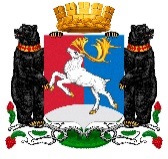 К А М Ч А Т С К И Й        К Р А ЙС О В Е Т     Д Е П У Т А Т О В ГОРОДСКОГО ОКРУГА «ПОСЕЛОК ПАЛАНА» (8-ой созыв)   «15»  апреля .                                                                                                  № 21/05УСТАВ  МУНИЦИПАЛЬНОГО  ОБРАЗОВАНИЯГОРОДСКОЙ  ОКРУГ  «ПОСЕЛОК  ПАЛАНА»(в редакции решений Совета депутатов от 15.04.2010 № 21/05 (основной документ), внесены изменения от 10.03.2011 № 07-1/05, от 31.07.2012 № 33-р/05-12 (принято в новой редакции), внесены изменения: от 28.03.2013 № 13-р/05-13, от 26.11.2013 № 16-р/06-13, от 17.04.2014 № 18-р/06-14,  от 10.09.2014 № 39-р/06-14, от 06.08.2015 № 39-р/06-15; от 22.12.2015 № 69-р/06-15;от 24.05.2017 № 23-р/06-17; от 29.03.2018 № 10-р/07-18; от 22.11.2018 № 38-р/07-18;от 24.04.2019 № 10-р/07-19; от 25.12.2019 № 50-р/07-19; от 29.12.2020 № 39-р/07-20;от 24.06.2021 №19-р/07-21; от 30.08.2021 №31-р/07-21;от 31.03.2022 №22-р/08-22; от 26.05.2022 №38-р/08-22; от 28.06.2023 № 16-р/08-23  Устав зарегистрирован 17.05.2010 Управлением Министерства юстиции государственный регистрационный  № ru913030002010001;  изменения зарегистрированы  от 21.04.2011 № ru913030002011001;от 10.09.2012 № ru913030002012001 (зарегистрировано в новой редакции); от 07.05.2013 № ru913030002013001; от 26.12.2013 № ru91303000201302;                от 02.06.2014г. № ru913030002014001;  от 23.10.2014г. № ru913030002014002;     от  28.09.2015г. № ru913030002015001; от 05.02.2016г. № ru913030002016001;от 14.07.2017г. № ru913030002017001;  от 14.05.2018г. № ru913030002018001;от 11.01.2019 № ru913030002019001; от 11.06.2019 № ru913030002019002;от 04.02.2020 № ru913030002020001; от 18.02.2021 № ru913030002021001;от 05.10.2021 №RU913030002021002; от 21.10.2021 №RU913030002021003;от 17.05.2022 № RU91303000202200; от 02.09.2022 № RU913030002022002;от 28.06.2023 № RU913030002023001УСТАВ	ГОРОДСКОГО ОКРУГА «ПОСЕЛОК ПАЛАНА»ГЛАВА 1. ОБЩИЕ ПОЛОЖЕНИЯСтатья 1. Правовой статус муниципального образования – городской округ «поселок Палана»Муниципальное образование – городской округ «поселок Палана», образован законом Корякского автономного округа от 02.12.2004 № 365-оз «О наделении статусом и определении административных центров муниципальных образований Корякского автономного округа».Поселок городского типа Палана является административным центром Корякского округа – определенным законом Камчатского края от 29.04.2008 г. № 46 «Об административно-территориальном устройстве Камчатского края» (с изменениями от 09.09.2008 г.).В соответствии с Законом Корякского автономного округа от 02.12.2005 № 98-оз «О наименовании органов местного самоуправления в Корякском автономном округе» установлены следующие наименования органов местного самоуправления городского округа «поселок Палана»:1) представительный орган муниципального образования – Совет депутатов городского округа «поселок Палана», (далее – Совет депутатов городского округа);2) глава муниципального образования – Глава городского округа «поселок Палана», (далее – Глава городского округа);3) администрация муниципального образования – Администрация городского округа «поселок Палана», (далее – Администрация городского округа).Статья 2. Границы муниципального образования – городской округ «поселок Палана»1. Границы и территория муниципального образования - городского округа «поселок Палана» установлены законом Корякского автономного округа от 15 ноября 2004 года № 350-оз «О территории и границах муниципального образования – городского округа «поселок Палана».    2. Изменение границ территории городского округа «поселок Палана», преобразование городского округа «поселок Палана» осуществляется законом Камчатского края в порядке, установленном федеральным законодательством.    3. Изменение границ территории городского округа «поселок Палана» не допускается без учета мнения населения городского округа.Статья 3. Наименование и состав территории муниципального образования городского округа «поселок Палана» 1.   Официальное наименование - городской округ «поселок Палана».      2. Территорию городского округа «поселок Палана» составляют исторически сложившиеся земли поселка городского типа Палана, с прилегающими к ним землями общего пользования, территории традиционного природопользования населения городского округа «поселок Палана», земли рекреационного назначения, земли для развития поселения, независимо от форм собственности и целевого назначения, находящиеся в пределах границ городского округа «поселок Палана». (Изменения внесены реш. № 10-р/07-18 от 29.03.2018, зарегистрированы Минюстом РФ по Камчатскому краю 14.05.2018г. №ru913030002018001)Статья 4. Официальные символы городского округа «поселок Палана» и порядок их использования1. Городской округ «поселок Палана», (далее – городской округ), в  соответствии с федеральным законодательством, имеет официальные символы, отражающие исторические, культурные, национальные и иные местные традиции. Официальные символы городского округа утверждаются Советом депутатов городского округа и подлежат государственной регистрации в порядке, установленном федеральным законодательством.2. Официальные символы городского округа и порядок их использования устанавливаются нормативным правовым актом Совета депутатов городского округа. Статья 5.   Награды и почетные звания городского округа1.  Городской округ учреждает награды и почетные звания. Наград и почетных званий могут быть удостоены получившие широкое признание жителей городского округа граждане Российской Федерации, иностранные граждане (подданные), лица без гражданства, за выдающиеся заслуги перед городским округом.2. Наименование наград и почетных званий городского округа, порядок их присвоения устанавливаются нормативным правовым актом, принимаемым Советом депутатов городского округа.Статья 6. Участие городского округа в межмуниципальном сотрудничестве1. В целях организации взаимодействия органов местного самоуправления, выражения и защиты общих интересов муниципальных образований, городской округ участвует в работе Совета муниципальных образований Камчатского края, а также вправе участвовать в работе иных объединений муниципальных образований. Организация и деятельность указанных объединений осуществляются в соответствии с требованиями Федерального закона от 12 января 1996 года N 7-ФЗ «О некоммерческих организациях», применяемыми к ассоциациям.2. В целях объединения финансовых средств, материальных и иных ресурсов для решения вопросов местного значения органами местного самоуправления городского округа совместно с органами местного самоуправления иных муниципальных образований могут образовываться межмуниципальные объединения, учреждаться хозяйственные общества и другие межмуниципальные организации, заключаться договоры и соглашения в соответствии с федеральными законами и нормативными правовыми актами Совета депутатов городского округа.3. Указанные межмуниципальные объединения не могут наделяться полномочиями органов местного самоуправления городского округа. Статья 7. Международные связи городского округа Городской округ вправе устанавливать международные связи, в том числе в сфере культуры, образования, спорта, туризма, молодежной политики и других сферах в соответствии с федеральными законами.ГЛАВА II. ПРАВОВЫЕ ОСНОВЫ ОРГАНИЗАЦИИ МЕСТНОГО САМОУПРАВЛЕНИЯ В ГОРОДСКОМ ОКРУГЕ Статья 8. Местное самоуправление в городском округе 1. Местное самоуправление - форма осуществления народом своей власти, обеспечивающая в пределах, установленных Конституцией Российской Федерации, федеральными законами, а в случаях, установленных федеральными законами, законами Камчатского края, самостоятельное и под свою ответственность решение населением непосредственно и через органы местного самоуправления вопросов местного значения, исходя из интересов населения с учетом исторических и иных местных традиций.2. Местное самоуправление в городском округе осуществляется в его границах. Статья 9. Правовая основа местного самоуправления в городском округе 1. Правовую основу местного самоуправления в городском округе составляют общепризнанные принципы и нормы международного права, международные договоры Российской Федерации, Конституция Российской Федерации, федеральные конституционные законы, Федеральный закон «Об общих принципах организации местного самоуправления Российской Федерации», другие федеральные законы, издаваемые в соответствии с ними иные нормативные правовые акты Российской Федерации (Указы и распоряжения Президента Российской Федерации, постановления и распоряжения Правительства Российской Федерации, иные нормативные правовые акты федеральных органов исполнительной власти), Устав Камчатского края, законы и  иные нормативные правовые акты Камчатского края, настоящий Устав, решения принятые на местных референдумах, а также иные муниципальные правовые акты.2. Местное самоуправление в городском округе осуществляется на основе следующих принципов:1) соблюдения прав и свобод человека и гражданина;2) государственных гарантий осуществления местного самоуправления;3) законности;4) гласности;5) самостоятельности местного самоуправления в решении вопросов местного значения;6) выборности органов и должностных лиц местного самоуправления;7) ответственности органов и должностных лиц местного самоуправления перед населением городского округа.Статья 10. Вопросы местного значения городского округа 1. К вопросам местного значения городского округа относятся:1) составление и рассмотрение проекта бюджета городского округа, утверждение и исполнение бюджета городского округа, осуществление контроля за его исполнением, составление и утверждение отчета об исполнении бюджета городского округа; (Изменения внесены реш. № 39-р/06-14 от 10.09.2014, зарегистрированы Минюстом РФ по Камчатскому краю 23.10.2014г. №ru913030002014002)2) установление, изменение и отмена местных налогов и сборов городского округа;3) владение, пользование и распоряжение имуществом, находящимся в муниципальной собственности городского округа;4) организация в границах городского округа электро-, тепло -, газо- и водоснабжения населения, водоотведения, снабжения населения топливом в пределах полномочий, установленных законодательством Российской Федерации;4.1) осуществление муниципального контроля за исполнением единой теплоснабжающей организацией обязательств по строительству, реконструкции и (или) модернизации объектов теплоснабжения; (Изменения внесены реш. № 10-р/07-18 от 29.03.2018, зарегистрированы Минюстом РФ по Камчатскому краю 14.05.2018г. №ru913030002018001; Изменения внесены – дата государственной регистрации решения от 30.08.2021 № 31-р/07-21 – 21.10.2021, государственный регистрационный номер решения от 30.08.2021 №31-р/07-21 – RU913030002021003  .– размещено на портале Минюста РФ «Нормативные правовые акты в Российской Федерации» в информационно-телекоммуникационной сети «Интернет» (http://pravo-minjust.ru, http://право-минюст.рф) – обнародовано Администрацией ГО «поселок Палана» 21.10.2021 в установленных местах в соответствии с Уставом МО ГО «поселок Палана» ) 5) дорожная деятельность в отношении автомобильных дорог местного значения в границах городского округа и обеспечение безопасности дорожного движения на них, включая создание и обеспечение функционирования парковок (парковочных мест), осуществление муниципального контроля на автомобильном транспорте, городском наземном электрическом транспорте и в дорожном хозяйстве в границах городского округа, организация дорожного движения, а также осуществление иных полномочий в области использования автомобильных дорог и осуществления дорожной деятельности в соответствии с законодательством Российской Федерации; (Изменения внесены реш. №38-р/07-18 от 22.11.2018, зарегистрированы Минюстом РФ по Камчатскому краю 11.01.2019 г. № ru913030002019001) вступил в силу с 30.12.2018 г.; Изменения внесены – дата государственной регистрации решения от 30.08.2021 № 31-р/07-21 – 21.10.2021, государственный регистрационный номер решения от 30.08.2021 №31-р/07-21 – RU913030002021003  .– размещено на портале Минюста РФ «Нормативные правовые акты в Российской Федерации» в информационно-телекоммуникационной сети «Интернет» (http://pravo-minjust.ru, http://право-минюст.рф) – обнародовано Администрацией ГО «поселок Палана» 21.10.2021 в установленных местах в соответствии с Уставом МО ГО «поселок Палана» )6) обеспечение проживающих в городском округе и нуждающихся в жилых помещениях малоимущих граждан жилыми помещениями, организация строительства и содержания муниципального жилищного фонда, создание условий для жилищного строительства, осуществление муниципального жилищного контроля, а также иных полномочий органов местного самоуправления в соответствии с жилищным законодательством;7) создание условий для предоставления транспортных услуг населению и организация транспортного обслуживания населения в границах городского округа;8) участие в профилактике терроризма и экстремизма, а также в минимизации и (или) ликвидации последствий проявлений терроризма и экстремизма в границах городского округа;9) участие в предупреждении и ликвидации последствий чрезвычайных ситуаций в границах городского округа;10) организация охраны общественного порядка на территории городского округа муниципальной милицией;11) предоставление помещения для работы на обслуживаемом административном участке городского округа сотруднику, замещающему должность участкового уполномоченного полиции;12) до 1 января 2017 года предоставление сотруднику, замещающему должность участкового уполномоченного полиции, и членам его семьи жилого помещения на период выполнения сотрудником обязанностей по указанной должности;13) обеспечение первичных мер пожарной безопасности в границах городского округа;14) организация мероприятий по охране окружающей среды в границах городского округа;15) организация предоставления общедоступного и бесплатного дошкольного, начального общего, основного общего, среднего общего образования по основным общеобразовательным программам в муниципальных образовательных организациях                         (за исключением полномочий по финансовому обеспечению реализации основных общеобразовательных программ в соответствии с федеральными государственными образовательными стандартами), организация предоставления дополнительного образования детей в муниципальных образовательных организациях (за исключением дополнительного образования детей, финансовое обеспечение которого осуществляется органами государственной власти субъекта Российской Федерации), создание условий для осуществления присмотра и ухода за детьми, содержания детей в муниципальных образовательных организациях, а также осуществление в пределах своих полномочий мероприятий по обеспечению организации отдыха детей в каникулярное время, включая мероприятия по обеспечению безопасности их жизни и здоровья; (Изменения внесены реш. №18-р/06-14 от 17.04.2014, зарегистрированы Минюстом РФ по Камчатскому краю 02.06.2014 №ru913030002014001); Изменения внесены реш. №23-р/06-17 от 24.05.2017, зарегистрированы Минюстом РФ по Камчатскому краю 17.07.2017г. №ru9130300002017001)16) создание условий для оказания медицинской помощи населению на территории городского округа в соответствии с территориальной программой государственных гарантий бесплатного оказания гражданам медицинской помощи; (Изменения внесены реш. №18-р/06-14 от 17.04.2014, зарегистрированы Минюстом РФ по Камчатскому краю 02.06.2014 №ru913030002014001)17) создание условий для обеспечения жителей городского округа услугами связи, общественного питания, торговли и бытового обслуживания;18) организация библиотечного обслуживания населения, комплектование и обеспечение сохранности библиотечных фондов библиотек городского округа;19) создание условий для организации досуга и обеспечения жителей городского округа услугами организаций культуры;20) создание условий для развития местного традиционного народного художественного творчества, участие в сохранении, возрождении и развитии народных художественных промыслов в городском округе;21) сохранение, использование и популяризация объектов культурного наследия (памятников истории и культуры), находящихся в собственности городского округа, охрана объектов культурного наследия (памятников истории и культуры) местного (муниципального) значения, расположенных на территории городского округа;22) обеспечение условий для развития на территории городского округа физической культуры, школьного спорта и массового спорта, организация проведения официальных физкультурно-оздоровительных и спортивных мероприятий городского округа; (Изменения внесены реш. № 39-р/06-15 от 06.08.2015, зарегистрированы Минюстом РФ по Камчатскому краю 28.09.2015г. №ru913030002015001)23) создание условий для массового отдыха жителей городского округа и организация обустройства мест массового отдыха населения;24) формирование и содержание муниципального архива;25) организация ритуальных услуг и содержание мест захоронения;26) участие в организации деятельности по накоплению (в том числе раздельному накоплению), сбору, транспортированию, обработке, утилизации, обезвреживанию, захоронению твердых коммунальных отходов; (Изменения внесены реш. № 39-р/06-15 от 06.08.2015, зарегистрированы Минюстом РФ по Камчатскому краю 28.09.2015г. №ru913030002015001; Изменения внесены реш. №38-р/07-18 от 22.11.2018, зарегистрированы Минюстом РФ по Камчатскому краю 11.01.2019 г. № ru913030002019001) Вступил в силу с 01.01.2019 года.27) утверждение правил благоустройства территории городского округа, осуществление муниципального контроля в сфере благоустройства, предметом которого является соблюдение правил благоустройства территории городского округа, в том числе требований к обеспечению доступности для инвалидов объектов социальной, инженерной и транспортной инфраструктур и предоставляемых услуг (при осуществлении муниципального контроля в сфере благоустройства может выдаваться предписание об устранении выявленных нарушений обязательных требований, выявленных в ходе наблюдения за соблюдением обязательных требований (мониторинга безопасности), организация благоустройства территории городского округа в соответствии с указанными правилами, а также организация использования, охраны, защиты, воспроизводства городских лесов, лесов особо охраняемых природных территорий, расположенных в границах городского округа; (Изменения внесены реш. № 10-р/07-18 от 29.03.2018, зарегистрированы Минюстом РФ по Камчатскому краю 14.05.2018г. №ru913030002018001; Изменения внесены – дата государственной регистрации решения от 30.08.2021 № 31-р/07-21 – 21.10.2021, государственный регистрационный номер решения от 30.08.2021 №31-р/07-21 – RU913030002021003  .– размещено на портале Минюста РФ «Нормативные правовые акты в Российской Федерации» в информационно-телекоммуникационной сети «Интернет» (http://pravo-minjust.ru, http://право-минюст.рф) – обнародовано Администрацией ГО «поселок Палана» 21.10.2021 в установленных местах в соответствии с Уставом МО ГО «поселок Палана» )28) утверждение генеральных планов городского округа, правил землепользования и застройки, утверждение подготовленной на основе генеральных планов городского округа документации по планировке территории, выдача градостроительного плана земельного участка, расположенного в границах городского округа, выдача разрешений на строительство (за исключением случаев, предусмотренных Градостроительным кодексом Российской Федерации, иными федеральными законами), разрешений на ввод объектов в эксплуатацию при осуществлении строительства, реконструкции объектов капитального строительства, расположенных на территории городского округа, утверждение местных нормативов градостроительного проектирования городского округа, ведение информационной системы обеспечения градостроительной деятельности, осуществляемой на территории городского округа, резервирование земель и изъятие, земельных участков в границах городского округа для муниципальных нужд, осуществление муниципального земельного контроля в границах городского округа, осуществление в случаях, предусмотренных Градостроительным кодексом Российской Федерации, осмотров зданий, сооружений и выдача рекомендаций об устранении выявленных в  ходе таких осмотров нарушений, направление уведомления о соответствии указанных в уведомлении о планируемом строительстве параметров объекта индивидуального жилищного строительства или садового дома установленным параметрам и допустимости размещения объекта индивидуального жилищного строительства или садового дома на земельном участке, уведомления о несоответствии указанных в уведомлении о планируемом строительстве параметров объекта индивидуального жилищного строительства или садового дома установленным параметрам и (или) недопустимости размещения объекта индивидуального жилищного строительства или садового дома на земельном участке, уведомления о соответствии или несоответствии построенных или реконструированных объекта индивидуального жилищного строительства или садового дома требованиям законодательства о градостроительной деятельности при строительстве или реконструкции объектов индивидуального жилищного строительства или садовых домов на земельных участках, расположенных на территории городского округа, принятие в соответствии с гражданским законодательством Российской Федерации решения о сносе самовольной постройки, решения о сносе самовольной постройки или ее приведении в соответствие с установленными требованиями, решения об изъятии земельного участка, не используемого по целевому назначению или используемого с нарушением законодательства Российской Федерации, осуществление сноса самовольной постройки или ее приведения в соответствие с установленными требованиями в случаях, предусмотренных Градостроительным кодексом Российской Федерации; (изменения внесены  реш. №13-р/05-13 от 28.03.2013 №ru913030002013001; Изменения внесены реш. № 38-р/07-18 от 22.11.2018, зарегистрированы Минюстом РФ по Камчатскому краю 11.01.2019г. №ru913030002019001; Изменения внесены реш. № 50-р/07-19 от 25.12.2019, зарегистрированы Минюстом РФ по Камчатскому краю 04.02.2020 г. № ru913030002020001)29) утверждение схемы размещения рекламных конструкций, выдача разрешений на установку и эксплуатацию на территории городского округа, аннулирование таких разрешений, выдача предписаний о демонтаже самовольно установленных рекламных конструкций на территории городского округа, осуществляемые в соответствии с Федеральным законом "О рекламе"; (Изменения внесены реш. №16-р/05-13 от 26.11.2013, зарегистрированы Минюстом РФ по Камчатскому краю 26.12.2013 №ru913030002013002)30) присвоение адресов объектам адресации, изменение, аннулирование адресов, присвоение наименований  элементам улично-дорожной сети (за исключением автомобильных дорог федерального значения, автомобильных дорог регионального или межмуниципального значения), наименований элементам планировочной структуры                    в границах городского округа, изменение, аннулирование таких наименований, размещение информации в государственном адресном реестре; (Изменения внесены реш. №18-р/06-14 от 17.04.2014, зарегистрированы Минюстом РФ по Камчатскому краю 02.06.2014 №ru913030002014001)31) организация и осуществление мероприятий по гражданской обороне, защите населения и территории городского округа от чрезвычайных ситуаций природного и техногенного характера, включая поддержку в состоянии постоянной готовности к использованию систем оповещения населения об опасности, объектов гражданской обороны, создание и содержание в целях гражданской обороны запасов материально-технических, продовольственных, медицинских и иных средств; (Изменения внесены реш. №16-р/05-13 от 26.11.2013, зарегистрированы Минюстом РФ по Камчатскому краю 26.12.2013 №ru913030002013002)32) создание, содержание и организация деятельности аварийно-спасательных служб и (или) аварийно-спасательных формирований на территории городского округа;33) создание, развитие и обеспечение охраны лечебно-оздоровительных местностей и курортов местного значения на территории городского округа, а также осуществление муниципального контроля в области охраны и использования особо охраняемых природных территорий местного значения; Изменения внесены – дата государственной регистрации решения от 30.08.2021 № 31-р/07-21 – 21.10.2021, государственный регистрационный номер решения от 30.08.2021 №31-р/07-21 – RU913030002021003 – размещено на портале Минюста РФ «Нормативные правовые акты в Российской Федерации» в информационно-телекоммуникационной сети «Интернет» (http://pravo-minjust.ru, http://право-минюст.рф) – обнародовано Администрацией ГО «поселок Палана» 21.10.2021 в установленных местах в соответствии с Уставом МО ГО «поселок Палана» )34) осуществление мероприятий по обеспечению безопасности людей на водных объектах, охране их жизни и здоровья;35) создание условий для развития сельскохозяйственного производства, расширения рынка сельскохозяйственной продукции, сырья и продовольствия, содействие развитию малого и среднего предпринимательства, оказание поддержки социально ориентированным некоммерческим организациям, благотворительной деятельности и добровольчеству (волонтерству); Изменения внесены реш. № 10-р/07-18 от 29.03.2018, зарегистрированы Минюстом РФ по Камчатскому краю 14.05.2018г. №ru913030002018001; Изменения внесены реш. № 50-р/07-19 от 25.12.2019, зарегистрированы Минюстом РФ по Камчатскому краю 04.02.2020 г. № ru913030002020001)36) организация и осуществление мероприятий по работе с детьми и молодежью в городском округе;37) осуществление в пределах, установленных водным законодательством Российской Федерации, полномочий собственника водных объектов, установление правил использования водных объектов общего пользования для личных и бытовых нужд и информирование населения об ограничениях использования таких водных объектов, включая обеспечение свободного доступа граждан к водным объектам общего пользования и их береговым полосам; 38) оказание поддержки граждан и их объединениям, участвующим в охране общественного порядка, создание условий для деятельности народных дружин; (Изменения внесены реш. №18-р/06-14 от 17.04.2014, зарегистрированы Минюстом РФ по Камчатскому краю 02.06.2014 №ru913030002014001)39) осуществление муниципального лесного контроля;40) организация и осуществление мероприятий по мобилизационной подготовке муниципальных предприятий и учреждений, находящихся на территории городского округа;41) признать утратившим силу; (Изменения внесены реш. №18-р/06-14 от 17.04.2014, зарегистрированы Минюстом РФ по Камчатскому краю 02.06.2014 №ru913030002014001)42) обеспечение выполнения работ, необходимых для создания искусственных земельных участков для нужд городского округа в соответствии с федеральным законом; (Изменения внесены реш. №22-р/08-22 от 31.03.2022, зарегистрированы Минюстом РФ по Камчатскому краю 02.06.2014 №ru913030002014001;)- (Изменения внесены 30.05.2022 - Дата государственной регистрации решения от 31.03.2022 № 22-р/08-22 – 17.05.2022, государственный регистрационный номер решения от 31.03.2022 №22-р/08-22 – RU913030002022001  – размещено на портале Минюста РФ «Нормативные правовые акты в Российской Федерации» в информационно-телекоммуникационной сети «Интернет» (http://pravo-minjust.ru, http://право-минюст.рф) – обнародовано Администрацией ГО «поселок Палана» 17.05.2022 в установленных местах в соответствии с Уставом МО ГО «поселок Палана» );43) осуществление мер по противодействию коррупции в границах городского округа;44) – утратил силу; (Изменения внесены реш. № 39-р/06-15 от 06.08.2015, зарегистрированы Минюстом РФ по Камчатскому краю 28.09.2015г. №ru913030002015001)45) разработка и осуществление мер, направленных на укрепление межнационального и межконфессионального согласия, поддержку и развитие языков и культуры народов Российской Федерации, проживающих на территории городского округа, реализацию прав коренных малочисленных народов и других национальных меньшинств, обеспечение социальной и культурной адаптации мигрантов, профилактику межнациональных (межэтнических) конфликтов; ((Изменения внесены реш. №16-р/05-13 от 26.11.2013, зарегистрированы Минюстом РФ по Камчатскому краю 26.12.2013 №ru913030002013002; Изменения внесены реш. № 10-р/07-19 от 24.04.2019, зарегистрированы Минюстом РФ по Камчатскому краю 11.06.2019г. №ru913030002019002)46) организация в соответствии с федеральным законом выполнения комплексных кадастровых работ и утверждение карты-плана территории; (Изменения внесены реш. № 39-р/06-15 от 06.08.2015, зарегистрированы Минюстом РФ по Камчатскому краю 28.09.2015г. №ru913030002015001; Изменения внесены реш. № 50-р/07-19 от 25.12.2019, зарегистрированы Минюстом РФ по Камчатскому краю 04.02.2020 г. №ru913030002020001; Изменения внесены – дата  государственной регистрации решения от 24.06.2021 № 19-р/07-21 – 05.10.2021, государственный регистрационный номер решения от 24.06.2021 №19-р/07-21 – RU913030002021002  – размещено на портале Минюста РФ «Нормативные правовые акты в Российской Федерации» в информационно-телекоммуникационной сети «Интернет» (http://pravo-minjust.ru, http://право-минюст.рф) – обнародовано Администрацией ГО «поселок Палана» 08.10.2021 в установленных местах в соответствии с Уставом МО ГО «поселок Палана» ) 47) принятие решений и проведение на территории городского округа мероприятий по выявлению правообладателей ранее учтенных объектов недвижимости, направление сведений о правообладателях данных объектов недвижимости для внесения в Единый государственный реестр недвижимости. Изменения внесены – дата  государственной регистрации решения от 24.06.2021 № 19-р/07-21 – 05.10.2021, государственный регистрационный номер решения от 24.06.2021 №19-р/07-21 – RU913030002021002  – размещено на портале Минюста РФ «Нормативные правовые акты в Российской Федерации» в информационно-телекоммуникационной сети «Интернет» (http://pravo-minjust.ru, http://право-минюст.рф) – обнародовано Администрацией ГО «поселок Палана» 08.10.2021 в установленных местах в соответствии с Уставом МО ГО «поселок Палана» )48) принятие решений о создании, об упразднении лесничеств, создаваемых в их составе участковых лесничеств, расположенных на землях населенных пунктов городского округа, установлении и изменении их границ, а также осуществление разработки и утверждения лесохозяйственных регламентов лесничеств, расположенных на землях населенных пунктов; (Изменения внесены – дата государственной регистрации решения от 30.08.2021 № 31-р/07-21 – 21.10.2021, государственный регистрационный номер решения от 30.08.2021 №31-р/07-21 – RU913030002021003 – размещено на портале Минюста РФ «Нормативные правовые акты в Российской Федерации» в информационно-телекоммуникационной сети «Интернет» (http://pravo-minjust.ru, http://право-минюст.рф) – обнародовано Администрацией ГО «поселок Палана» 21.10.2021 в установленных местах в соответствии с Уставом МО ГО «поселок Палана» )«49) осуществление мероприятий по лесоустройству в отношении лесов, расположенных на землях населенных пунктов городского округа. (Изменения внесены – дата государственной регистрации решения от 30.08.2021 № 31-р/07-21 – 21.10.2021, государственный регистрационный номер решения от 30.08.2021 №31-р/07-21 – RU913030002021003 – размещено на портале Минюста РФ «Нормативные правовые акты в Российской Федерации» в информационно-телекоммуникационной сети «Интернет» (http://pravo-minjust.ru, http://право-минюст.рф) – обнародовано Администрацией ГО «поселок Палана» 21.10.2021 в установленных местах в соответствии с Уставом МО ГО «поселок Палана» )2. Финансовые обязательства, возникающие в связи с решением вопросов местного значения городского округа, исполняются за счет средств бюджета городского округа (за исключением субвенций, предоставляемых бюджету городского округа из федерального  и краевого бюджетов). В случаях и в порядке, установленных федеральными законами и законами Камчатского края, указанные обязательства могут дополнительно финансироваться за счет средств федерального бюджета, федеральных государственных внебюджетных фондов и краевого бюджета.Статья 11. Права органов местного самоуправления городского округа на решение вопросов, не отнесенных к вопросам городского округа  (Изменения внесены реш. № 39-р/06-14 от 10.09.2014, зарегистрированы Минюстом РФ по Камчатскому краю 23.10.2014г. №ru913030002014002)1. Органы местного самоуправления городского округа имеют право на:1) создание музеев городского округа;2) создание муниципальных образовательных организаций высшего образования; Изменения внесены реш. №18-р/06-14 от 17.04.2014, зарегистрированы Минюстом РФ по Камчатскому краю 02.06.2014 №ru913030002014001);3) участие в осуществлении деятельности по опеке и попечительству;4) пункт 4 исключен (Изменения внесены реш. №13-р/05-13 от 28.03.2013, зарегистрированы Минюстом РФ по Камчатскому краю 07.05.2013 №ru913030002013001) 5) создание условий для осуществления деятельности, связанной с реализацией прав местных национально-культурных автономий на территории городского округа;6) оказание содействия национально-культурному развитию народов РФ и реализации мероприятий в сфере межнациональных отношений на территории городского округа;7) создание условий для развития туризма;8) создание муниципальной пожарной охраны;9) оказание поддержки общественным наблюдательным комиссиям, осуществляющим общественный контроль за обеспечением прав человека и содействие лицам, находящимся в местах принудительного содержания;10) оказание поддержки общественным объединениям инвалидов, а также созданным общероссийскими общественными объединениями инвалидов организациям в соответствии с Федеральным законом от 24 ноября 1995 года № 181-ФЗ «О социальной защите инвалидов в Российской Федерации»;11) осуществление мероприятий предусмотренных Федеральным законом «О донорстве крови и ее компонентов; (Изменения внесены реш. №13-р/05-13 от 28.03.2013, зарегистрированы Минюстом РФ по Камчатскому краю 07.05.2013 №ru913030002013001)12) предоставление гражданам жилых помещений муниципального жилищного фонда по договорам найма жилых помещений жилищного фонда социального использования в соответствии с жилищным законодательством; (Изменения внесены реш. №39-р/06-14 от 10.09.2014, зарегистрированы Минюстом РФ по Камчатскому краю 23.10.2014г. №ru913030002014002)13) создание условий для организации проведения независимой оценки качества условий оказания услуг организациями в порядке и на условиях, которые установлены федеральными законами, а также применение результатов независимой оценки качества условий оказания услуг организациями при оценке деятельности руководителей подведомственных организаций и осуществление контроля за принятием мер по устранению недостатков, выявленных по результатам независимой оценки качества условий оказания услуг организациями, в соответствии с федеральными законами. (Изменения внесены реш. №39-р/06-14 от 10.09.2014, зарегистрированы Минюстом РФ по Камчатскому краю 23.10.2014 №ru913030002014002; Изменения внесены реш. № 10-р/07-18 от 29.03.2018, зарегистрированы Минюстом РФ по Камчатскому краю 14.05.2018г. №ru913030002018001)14) осуществление деятельности по обращению с животными без владельцев, обитающими на территории городского округа. (Изменения внесены реш. № 39-р/06-15 от 06.08.2015, зарегистрированы Минюстом РФ по Камчатскому краю 28.09.2015г. №ru913030002015001; Изменения внесены реш. № 10-р/07-19 от 24.04.2019, зарегистрированы Минюстом РФ по Камчатскому краю 11.06.2019г. №ru913030002019002)15) осуществление мероприятий в сфере профилактики правонарушений, предусмотренных Федеральным законом «Об основах системы профилактики правонарушений в Российской Федерации». (Изменения внесены реш. № 23-р/06-17 от 24.05.2017, зарегистрированы Минюстом РФ по Камчатскому краю 17.07.2017г. №ru913030002017001)16) оказание содействия развитию физической культуры и спорта инвалидов, лиц с ограниченными возможностями здоровья, адаптивной физической культуры и адаптивного спорта; (Изменения внесены реш. № 10-р/07-18 от 29.03.2018, зарегистрированы Минюстом РФ по Камчатскому краю 14.05.2018г. №ru913030002018001)17) осуществление мероприятий по защите прав потребителей, предусмотренных Законом Российской Федерации от 7 февраля 1992 года №2300-1 «О защите прав потребителей»; (Изменения внесены реш. №38-р/07-18 от 22.11.2018, зарегистрированы Минюстом РФ по Камчатскому краю 11.01.2019 г. № ru913030002019001)18) совершение нотариальных действий, предусмотренных законодательством, в случае отсутствия во входящем в состав территории городского округа и не являющемся его административным центром населенном пункте нотариуса; (Изменения внесены реш. № 50-р/07-19 от 25.12.2019, зарегистрированы Минюстом РФ по Камчатскому краю 04.02.2020 г. № ru913030002020001)19) оказание содействия в осуществлении нотариусом приема населения в соответствии с графиком приема населения, утвержденным нотариальной палатой субъекта Российской Федерации. (Изменения внесены реш. № 50-р/07-19 от 25.12.2019, зарегистрированы Минюстом РФ по Камчатскому краю 04.02.2020 г. № ru913030002020001)20) предоставление сотруднику, замещающему должность участкового уполномоченного полиции, и членам его семьи жилого помещения на период замещения сотрудником указанной должности. (Изменения внесены реш. № 39-р/07-20 от 29.12.2020, зарегистрированы Минюстом РФ по Камчатскому краю 18.02.2021 г. № ru913030002021001)21) осуществление мероприятий по оказанию помощи лицам, находящимся в состоянии алкогольного, наркотического или иного токсического опьянения. (Изменения внесены – дата  государственной регистрации решения от 24.06.2021 № 19-р/07-21 – 05.10.2021, государственный регистрационный номер решения от 24.06.2021 №19-р/07-21 – RU913030002021002  – размещено на портале Минюста РФ «Нормативные правовые акты в Российской Федерации» в информационно-телекоммуникационной сети «Интернет» (http://pravo-minjust.ru, http://право-минюст.рф) – обнародовано Администрацией ГО «поселок Палана» 08.10.2021 в установленных местах в соответствии с Уставом МО ГО «поселок Палана» )2. Органы местного самоуправления городского округа вправе решать вопросы, указанные в части 1 настоящей статьи, участвовать в осуществлении иных государственных полномочий (не переданных им в соответствии с Федеральным законодательством), если это участие предусмотрено федеральными законами, а также решать иные вопросы, не отнесенные к компетенции органов местного самоуправления других муниципальных образований, органов государственной власти и не исключенные из их компетенции федеральными законами и законами субъектов РФ, за счет доходов местных бюджетов, за исключением межбюджетных трансфертов, предоставляемых из бюджетов бюджетной системы РФ, и поступления налоговых доходов по дополнительным нормативам отчислений. (Изменения внесены реш. № 39-р/06-14 от 10.09.2014, зарегистрированы Минюстом РФ по Камчатскому краю 23.10.2014г. №ru913030002014002)Статья 12. Полномочия органов местного самоуправления городского округа по решению вопросов местного значения (Изменения внесены реш. № 39-р/06-14 от 10.09.2014, зарегистрированы Минюстом РФ по Камчатскому краю 23.10.2014г №ru913030002014002)1. В целях решения вопросов местного значения органы местного самоуправления городского округа обладают следующими полномочиями:1) принятие устава муниципального образования и внесение в него изменений и дополнений, издание муниципальных правовых актов;2) установление официальных символов муниципального образования;   3) создание муниципальных предприятий и учреждений, осуществление финансового обеспечения деятельности муниципальных казенных учреждений, и финансового обеспечения выполнения муниципального задания бюджетными и автономными муниципальными учреждениями, а также осуществление закупок товаров, работ, услуг для обеспечения муниципальных нужд; Изменения внесены реш. №18-р/06-14 от 17.04.2014, зарегистрированы Минюстом РФ по Камчатскому краю 02.06.2014 №ru913030002014001);4) установление тарифов на услуги, предоставляемые муниципальными предприятиями и учреждениями и работы, выполняемые муниципальными предприятиями и учреждениями, если иное не предусмотрено федеральными законами;    5) признать утратившим силу; (Изменения внесены реш. № 50-р/07-19 от 25.12.2019, зарегистрированы Минюстом РФ по Камчатскому краю 04.02.2020 г. №ru913030002020001)6) организация теплоснабжения, в соответствии с Федеральным законом «О теплоснабжении»; 7) организационное и материально-техническое обеспечение подготовки и проведения муниципальных выборов, местного референдума, голосования по отзыву депутата, члена выборного органа местного самоуправления, выборного должностного лица местного самоуправления, голосования по вопросам изменения границ муниципального образования, преобразования муниципального образования;  8) организация сбора статистических показателей, характеризующих состояние экономики и социальной сферы муниципального образования, и предоставление указанных данных органам государственной власти в соответствии с федеральным законодательством; (Изменения внесены реш. №18-р/06-14 от 17.04.2014, зарегистрированы Минюстом РФ по Камчатскому краю 02.06.2014 №ru913030002014001; Изменения внесены реш. № 10-р/07-18 от 29.03.2018, зарегистрированы Минюстом РФ по Камчатскому краю 14.05.2018г. №ru913030002018001; Изменения внесены реш. №38-р/07-18 от 22.11.2018, зарегистрированы Минюстом РФ по Камчатскому краю 11.01.2019 г. № ru913030002019001)  8.1) разработка и утверждение программ комплексного развития систем коммунальной инфраструктуры, транспортной инфраструктуры, социальной инфраструктуры городского округа в соответствии с федеральным законодательством; (Изменения внесены реш. №13-р/05-13 от 28.03.2013, зарегистрированы Минюстом РФ по Камчатскому краю 07.05.2013 №ru913030002013001; Изменения внесены реш. №18-р/06-14 от 17.04.2014, зарегистрированы Минюстом РФ по Камчатскому краю 02.06.2014 №ru913030002014001; Изменения внесены реш. № 39-р/06-15 от 06.08.2015, зарегистрированы Минюстом РФ по Камчатскому краю 28.09.2015г. №ru913030002015001)9) учреждение печатного средства массовой информации для опубликования муниципальных правовых актов, обсуждения проектов муниципальных правовых актов по вопросам местного значения, доведения до сведения жителей муниципального образования официальной информации о социально-экономическом и культурном развитии муниципального образования, о развитии его общественной инфраструктуры и иной официальной информации;10) осуществление международных и внешнеэкономических связей в соответствии с федеральными законами;11) организация профессионального образования и дополнительного профессионального образования выборных должностных лиц местного самоуправления, членов выборных органов местного самоуправления, депутатов Совета депутатов городского округа «поселок Палана», муниципальных служащих и работников муниципальных учреждений, организация подготовки кадров для муниципальной службы в порядке, предусмотренном законодательством Российской Федерации об образовании и законодательством Российской Федерации о муниципальной службе; (Изменения внесены реш. №18-р/06-14 от 17.04.2014, зарегистрированы Минюстом РФ по Камчатскому краю 02.06.2014 №ru913030002014001; Изменения внесены реш. № 39-р/06-15 от 06.08.2015, зарегистрированы Минюстом РФ по Камчатскому краю 28.09.2015г. №ru913030002015001)12) образования территорий традиционного природопользования коренных малочисленных народов Севера местного значения в соответствии с законодательством Российской Федерации и Камчатского края;13) утверждение и реализация  муниципальных  программ  в   области энергосбережения и повышения энергетической  эффективности,   организация проведения энергетического обследования многоквартирных домов, помещения в  которых  составляют   муниципальный   жилищный   фонд     в   границах муниципального образования, организация и проведение  иных   мероприятий, предусмотренных законодательством  об  энергосбережении  и  о   повышении энергетической эффективности;   13.1) полномочиями в сфере водоснабжения и водоотведения, предусмотренными Федеральным законом «О водоснабжении и водоотведении»; (Изменения внесены реш. №13-р/05-13 от 28.03.2013, зарегистрированы Минюстом РФ по Камчатскому краю 07.05.2013 №ru913030002013001)13.2) полномочиями в сфере стратегического планирования, предусмотренными Федеральным законом от 28 июня 2014 года N 172-ФЗ "О стратегическом планировании в Российской Федерации; (Изменения внесены реш. № 10-р/07-18 от 29.03.2018, зарегистрированы Минюстом РФ по Камчатскому краю 14.05.2018г. №ru913030002018001)14) иными полномочиями в соответствии с законодательством Российской Федерации и настоящим Уставом.2. Органы местного самоуправления городского округа вправе в соответствии с настоящим Уставом принимать решение о привлечении граждан к выполнению на добровольной основе социально значимых для городского округа работ (в том числе дежурств) в целях решения вопросов местного значения, предусмотренных пунктами 8-10, 14, 23, 27 части 1 статьи 10 настоящего Устава. К социально значимым работам могут быть отнесены только работы, не требующие специальной профессиональной подготовки.К выполнению социально значимых работ могут привлекаться совершеннолетние трудоспособные жители городского округа в свободное от основной работы или учебы время на безвозмездной основе не более чем один раз в три месяца. При этом продолжительность социально значимых работ не может составлять более четырех часов подряд.Организация и материально-техническое обеспечение проведения социально значимых работ осуществляется Администрацией городского округа.3. Органы местного самоуправления городского округа вправе осуществлять расходы за счет средств бюджета городского округа (за исключением финансовых средств, передаваемых местному бюджету на осуществление целевых расходов) на осуществление полномочий, не переданных им, если возможность осуществления таких расходов предусмотрена федеральными законами.Органы местного самоуправления городского округа вправе устанавливать за счет средств бюджета городского округа (за исключением финансовых средств, передаваемых местному бюджету на осуществление целевых расходов) дополнительные меры социальной поддержки и социальной помощи для отдельных категорий граждан вне зависимости от наличия в федеральных законах положений, устанавливающих указанное право.Финансирование полномочий, предусмотренных настоящим пунктом, не является обязанностью городского округа, осуществляется при наличии возможности и не является основанием для выделения дополнительных средств из других бюджетов бюджетной системы РФ.4. Полномочия органов местного самоуправления, установленные настоящей статьей, осуществляются органами местного самоуправления самостоятельно. Подчиненность органа местного самоуправления или должностного лица местного самоуправления городского округа органу местного самоуправления или должностному лицу местного самоуправления другого муниципального образования не допускаются.Статья 13. Права органов местного самоуправления городского округа на муниципальный контроль1. Органы местного самоуправления городского округа организуют и осуществляют муниципальный контроль за соблюдением требований, установленных муниципальными правовыми актами городского округа, принятыми по вопросам местного значения, а в случаях, если соответствующие виды контроля отнесены федеральными законами к полномочиям органов местного самоуправления, также муниципальный контроль за соблюдением требований, установленных федеральными законами, законами Камчатского края. (Изменения внесены реш. № 39-р/06-14 от 10.09.2014, зарегистрированы Минюстом РФ по Камчатскому краю 23.10.2014г. №ru913030002014002)         2. Организация и осуществление видом муниципального контроля регулируются Федеральным законом от 31 июля 2020 года №248-ФЗ «О государственном контроле (надзоре) и муниципальном контроле в Российской Федерации». (Изменения внесены – дата государственной регистрации решения от 30.08.2021 № 31-р/07-21 – 21.10.2021, государственный регистрационный номер решения от 30.08.2021 №31-р/07-21 – RU913030002021003 – размещено на портале Минюста РФ «Нормативные правовые акты в Российской Федерации» в информационно-телекоммуникационной сети «Интернет» (http://pravo-minjust.ru, http://право-минюст.рф) – обнародовано Администрацией ГО «поселок Палана» 21.10.2021 в установленных местах в соответствии с Уставом МО ГО «поселок Палана» )Статья 14. Исполнение органами местного самоуправления городского округа отдельных государственных полномочийОрганы местного самоуправления городского округа вправе дополнительно использовать для осуществления переданных им отдельных государственных полномочий собственные материальные ресурсы и финансовые средства в случае, если уровень расчетной бюджетной обеспеченности городского округа превышает нормативы расходов бюджета городского округа на решение вопросов местного значения. Дополнительное использование собственных материальных ресурсов и финансовых средств для осуществления переданных органам местного самоуправления городского округа отдельных государственных полномочий осуществляется по решению Совета депутатов городского округа в порядке, аналогичном порядку использования субвенций, предоставляемых из федерального бюджета или краевого бюджета для осуществления государственных полномочий.ГЛАВА III. УЧАСТИЕ НАСЕЛЕНИЯ ГОРОДСКОГО ОКРУГА В ОСУЩЕСТВЛЕНИИ МЕСТНОГО САМОУПРАВЛЕНИЯСтатья 15. Права граждан на осуществление местного самоуправления в городском округе  1. Граждане, проживающие на территории городского округа, имеют равные права на осуществление местного самоуправления, независимо от пола, расы, национальности, языка, происхождения, имущественного и должностного положения, отношения к религии, убеждений, принадлежности к общественным объединениям и организациям.Иностранные граждане, лица без гражданства, постоянно или преимущественно проживающие на территории городского округа, обладают при осуществлении местного самоуправления правами в соответствии с международными договорами Российской Федерации и федеральными законами.  2. Жители городского округа имеют право избирать и быть избранными в органы местного самоуправления, участвовать в местных референдумах в соответствии с гарантиями их избирательных прав и права на участие в референдуме, установленными федеральными законами и законами Камчатского края.  3. Жители городского округа имеют равный доступ к муниципальной службе. Замещение муниципальных должностей муниципальной службы осуществляется в порядке, установленном нормативными правовыми актами органов местного самоуправления городского округа в соответствии с федеральными законами и законами Камчатского края.  4. Жители городского округа имеют право на индивидуальные и коллективные обращение в органы местного самоуправления и к должностным лицам местного самоуправления городского округа.  В каждом органе местного самоуправления городского округа организуется прием жителей по вопросам, отнесенным к компетенции этих органов, своевременное рассмотрение и разрешение всех поступающих обращений граждан. Ответы на индивидуальные и коллективные, устные и письменные обращения граждан органами и должностными лицами местного самоуправления даются в порядке и в сроки, установленные Федеральным законом «О порядке рассмотрения обращений граждан Российской Федерации».  За нарушение порядка и сроков рассмотрения обращений граждан должностные лица местного самоуправления несут ответственность в соответствии с законодательством Российской Федерации.  5. Органы и должностные лица местного самоуправления городского округа обязаны обеспечить каждому возможность ознакомления с документами и материалами, непосредственно затрагивающими права и свободы человека и гражданина, а также возможность получения гражданами другой полной и достоверной информации о деятельности органов местного самоуправления городского округа, если иное не предусмотрено законом.   Органы местного самоуправления городского округа через средства массовой информации регулярно информируют население о деятельности по реализации полномочий по решению вопросов местного значения городского округа, о наиболее существенных вопросах развития городского округа и его отдельных территорий, о работе жилищно-коммунального хозяйства, развитии сети социально-культурных и других учреждений и служб, предоставляющих различные услуги населению, о социальных льготах, состоянии охраны общественного порядка и чрезвычайных ситуациях природного, техногенного и экологического характера.  6. Гражданин, организация вправе оспорить в суде решение, действия (бездействие) органа местного самоуправления городского округа, должностного лица, муниципального служащего, если считают, что нарушены их права и свободы. Гражданин, организация вправе обратиться непосредственно в суд или в вышестоящий в порядке подчиненности орган, к должностному лицу, муниципальному служащему.Статья 16. Местный референдум1. На территории городского округа, в целях решения непосредственно населением вопросов местного значения проводится местный референдум. К исключительной компетенции местного референдума относятся вопросы: -изменения статуса муниципального образования; -отчуждение и приобретение объектов муниципальной собственности, имеющих жизненно-важное значение для всего населения городского округа; -запрещение строительства и эксплуатации объектов, наносящих вред жизни населения и окружающей среде; -изменения границ городского округа; -определение структуры местного самоуправления, в случаях указанных в федеральном законе.   2. Местный референдум проводится на всей территории городского округа. (Изменения внесены реш. № 39-р/06-14 от 10.09.2014, зарегистрированы Минюстом РФ по Камчатскому краю 23.10.2014г. №ru913030002014002)3. Решение о назначении местного референдума принимается Советом депутатов городского округа:1) по инициативе, выдвинутой гражданами Российской Федерации, имеющими право на участие в местном референдуме;2) по инициативе, выдвинутой избирательными объединениями, иными общественными объединениями, уставы которых предусматривают участие в выборах и (или) референдумах и которые зарегистрированы в порядке и сроки, установленные федеральным законом;3) по инициативе Совета депутатов городского округа и  Главы городского округа, возглавляющего Администрацию городского округа (далее – Главы городского округа), выдвинутой ими совместно. (Изменения внесены реш. № 69-р/06-15 от 22.12.2015, зарегистрированы Минюстом РФ по Камчатскому краю 05.02.2016г. №ru913030002016001)4. Условием назначения местного референдума по инициативе граждан, избирательных объединений, иных общественных объединений, уставы которых предусматривают участие в выборах и (или) референдумах и которые зарегистрированы в порядке и сроки, установленные федеральным законом, является сбор подписей в поддержку данной инициативы, количество которых должно составлять 5 процентов от числа участников референдума, зарегистрированных на территории городского округа в соответствии с федеральным законом.Инициатива проведения референдума, выдвинутая гражданами, избирательными объединениями, иными общественными объединениями оформляется в порядке, установленном федеральным законом и законом Камчатского края.Инициатива проведения референдума, выдвинутая совместно Советом депутатов городского округа и Главы городского округа,  оформляется правовыми актами Совета депутатов городского округа и Главы городского округа. 5. Совет депутатов городского округа назначает местный референдум в течение 30 дней со дня поступления в Совет депутатов городского округа документов, на основании которых назначается местный референдум.В случае если местный референдум не назначен Советом депутатов городского округа в установленные сроки, референдум назначается судом на основании обращения граждан, избирательных объединений, Главы городского округа, органов государственной власти Камчатского края, избирательной комиссии Камчатского края или прокурора. Назначенный судом местный референдум организуется соответствующей избирательной комиссией, а обеспечение его проведения осуществляется исполнительным органом государственной власти Камчатского края или иным органом, на который судом возложено обеспечение проведения местного референдума. (Изменения внесены решением от 28.06.2023 № 16-р/08-23, зарегистрированы Минюстом РФ по Камчатскому краю 17.08.2023г. №RU913030002023001)6. В местном референдуме имеют право участвовать граждане Российской Федерации, место жительства которых расположено в границах городского округа. Граждане Российской Федерации участвуют в местном референдуме на основе всеобщего равного и прямого волеизъявления при тайном голосовании.Итоги голосования и принятое на местном референдуме решение подлежат официальному обнародованию.7. Принятое на местном референдуме решение подлежит обязательному исполнению на территории городского округа и не нуждается в утверждении какими-либо органами государственной власти, их должностными лицами или органами местного самоуправления городского округа.8. Органы местного самоуправления городского округа обеспечивают исполнение принятого на местном референдуме решения в соответствии с разграничением полномочий между ними, определенным настоящим Уставом.9. Решение о проведении местного референдума, а также принятое на местном референдуме решение может быть обжаловано в судебном порядке гражданами, органами местного самоуправления городского округа, прокурором, уполномоченными федеральным законом органами государственной власти.10. Гарантии права граждан на участие в местном референдуме, а также порядок подготовки и проведения местного референдума устанавливаются федеральным законом и принимаемыми в соответствии с ним законом Камчатского края.Статья 17. Муниципальные выборы   1. Муниципальные выборы в городском округе проводятся в целях избрания депутатов, членов выборного органа местного самоуправления на основе всеобщего равного и прямого избирательного права при тайном голосовании. (Изменения внесены реш. №39-р/06-14 от 10.09.2014, зарегистрированы Минюстом РФ по Камчатскому краю 23.10.2014г. №ru913030002014002; реш. № 69-р/06-15 от 22.12.2015, зарегистрированы Минюстом РФ по Камчатскому краю 05.02.2016г. №ru913030002016001 ) 2. Муниципальные выборы назначаются Советом депутатов городского округа не ранее чем за 90 дней и не позднее, чем за 80 дней до дня голосования. В случаях, установленных федеральным законом, муниципальные выборы назначаются соответствующей избирательной комиссией или судом. (Изменения внесены решением от 28.06.2023 № 16-р/08-23, зарегистрированы Минюстом РФ по Камчатскому краю 17.08.2023г. №RU913030002023001)3. Гарантии избирательных прав граждан при проведении муниципальных выборов, порядок назначения, подготовки, проведения, установления итогов и определение результатов муниципальных выборов устанавливаются федеральным законом и принимаемым в соответствии с ним законом Камчатского края.4. Итоги муниципальных выборов подлежат официальному обнародованию.Статья 18. Голосование по отзыву депутата Совета депутатов, Главы городского округа              1. Голосование по отзыву депутата Совета депутатов городского округа, Главы городского округа (далее - отзыв) проводится по инициативе населения в порядке, установленном федеральным законом и законом Камчатского края «О местном референдуме в Камчатском крае». (Изменения внесены реш. №39-р/06-14 от 10.09.2014, зарегистрированы Минюстом РФ по Камчатскому краю 23.10.2014 №ru913030002014002)   2. Депутат Совета депутатов городского округа, Глава городского округа могут быть отозваны только на основании нарушения законодательства Российской Федерации, Камчатского края, нормативных правовых актов органов государственной власти, принятых в пределах их компетенции, а также настоящего Устава и иных нормативных правовых актов органов местного самоуправления городского округа, принятых в пределах их компетенции. Отзыв по иным основаниям не допускается. (Изменения внесены реш. №39-р/06-14 от 10.09.2014, зарегистрированы Минюстом РФ по Камчатскому краю 23.10.2014 №ru913030002014002)            3. Под нарушением законодательства Российской Федерации, Камчатского края, настоящего Устава и иных нормативных правовых актов  органов государственной власти и органов местного самоуправления городского округа, принятых в пределах их компетенции, являющимся основанием для отзыва, понимается однократное грубое либо систематическое нарушение депутатом Совета депутатов городского округа, Главой городского округа требований этих актов. (Изменения внесены реш. №39-р/06-14 от 10.09.2014, зарегистрированы Минюстом РФ по Камчатскому краю 23.10.2014 №ru913030002014002)Основаниями для отзыва депутата Совета депутатов городского округа, Главы городского округа могут служить только его конкретные противоправные решения или действия (бездействие) в случае их подтверждения в судебном порядке.4. Отзыв по указанному основанию не освобождает депутата Совета депутатов городского округа, Главу городского округа от иной ответственности за допущенные нарушения законов и иных нормативных правовых актов органов государственной власти и местного самоуправления в порядке, предусмотренном федеральным законодательством. 5. Депутат Совета депутатов городского округа, Глава городского округа имеет право дать избирателям объяснения по поводу обстоятельств, выдвигаемых в качестве оснований для отзыва.6. Депутат Совета депутатов городского округа, Глава городского округа считается отозванным, если за отзыв проголосовало не менее половины избирателей, зарегистрированных соответственно в избирательном округе городского округа.7. Итоги голосования по отзыву депутата Совета депутатов городского округа,  Главы городского округа, и принятые решения подлежат официальному обнародованию.Статья 19. Голосование по вопросам изменения границ городского округа, преобразования городского округа 1. В целях получения согласия населения при изменении границ городского округа, преобразовании городского округа, проводится голосование по вопросам изменения границ городского округа, преобразования городского округа.Изменение границ муниципального образования осуществляется законом Камчатского края по инициативе населения, органов местного самоуправления, органов государственной власти Камчатского края, федеральных органов государственной власти в соответствии с Федеральным законом от 06.10.2003 №131-ФЗ «Об общих принципах организации местного самоуправления в Российской Федерации».2. Голосование по вопросам изменения границ городского округа, преобразования городского округа назначается Советом депутатов городского округа и проводится в порядке, установленном федеральным законом и принимаемым в соответствии с ним законом Камчатского края.3. Голосование по вопросам изменения границ городского округа, преобразования городского округа считается состоявшимся, если в нем приняло участие более половины жителей городского округа или части городского округа, обладающих избирательным правом. Согласие населения на изменение границ  городского округа, преобразование городского округа считается полученным, если за указанные изменение, преобразование проголосовало более половины принявших участие в голосовании жителей поселения.4. Итоги голосования по вопросам изменения границ городского округа, преобразования городского округа, принятые решения подлежат официальному обнародованию. Статья 20. Правотворческая инициатива граждан1. Под правотворческой инициативой граждан понимается право граждан вносить в Совет депутатов городского округа и Администрацию городского округа проекты правовых актов по вопросам местного значения.2. С правотворческой инициативой может выступить инициативная группа граждан городского округа, обладающих избирательным правом, в порядке, установленном правовым актом Совета депутатов городского округа.Минимальная численность инициативной группы граждан устанавливается нормативным правовым актом Совета депутатов городского округа и не может превышать 3 процента от числа жителей городского округа, обладающих избирательным правом.3. Проект муниципального правового акта, внесенный в порядке реализации правотворческой инициативы граждан, подлежит обязательному рассмотрению Советом депутатов городского округа или Администрацией городского округа, к компетенции которого относится принятие соответствующего акта, в течение трех месяцев со дня его внесения. 4. Мотивированное решение, принятое по результатам рассмотрения проекта муниципального правового акта, внесенного в порядке реализации правотворческой инициативы граждан, должно быть официально в письменной форме доведено до сведения внесшей его инициативной группы граждан.Статья 20.1. Инициативные проекты (Изменения внесены реш. № 39-р/07-20 от 29.12.2020, зарегистрированы Минюстом РФ по Камчатскому краю 18.02.2021 г. № ru913030002021001 – вступили в силу с 01.01.20211. В целях реализации мероприятий, имеющих приоритетное значение для жителей городского округа или его части, по решению вопросов местного значения или иных вопросов, право решения которых предоставлено органам местного самоуправления, в Администрацию городского округа может быть внесен инициативный проект. Порядок определения части территории городского округа, на которой могут реализовываться инициативные проекты, устанавливается нормативным правовым актом Совета депутатов городского округа.2. С инициативой о внесении инициативного проекта вправе выступить инициативная группа численностью не менее десяти граждан, достигших шестнадцатилетнего возраста и проживающих на территории городского округа, органы территориального общественного самоуправления городского округа (далее - инициаторы проекта). Минимальная численность инициативной группы может быть уменьшена нормативным правовым актом Совета депутатов городского округа. Право выступить инициатором проекта в соответствии с нормативным правовым актом Совета депутатов городского округа может быть предоставлено также иным лицам, осуществляющим деятельность на территории городского округа.3. Инициативный проект должен содержать следующие сведения:1) описание проблемы, решение которой имеет приоритетное значение для жителей городского округа или его части;2) обоснование предложений по решению указанной проблемы;3) описание ожидаемого результата (ожидаемых результатов) реализации инициативного проекта;4) предварительный расчет необходимых расходов на реализацию инициативного проекта;5) планируемые сроки реализации инициативного проекта;6) сведения о планируемом (возможном) финансовом, имущественном и (или) трудовом участии заинтересованных лиц в реализации данного проекта;7) указание на объем средств местного бюджета в случае, если предполагается использование этих средств на реализацию инициативного проекта, за исключением планируемого объема инициативных платежей;8) указание на территорию городского округа или его часть, в границах которой будет реализовываться инициативный проект, в соответствии с порядком, установленным нормативным правовым актом Совета депутатов городского округа;9) иные сведения, предусмотренные нормативным правовым актом Совета депутатов городского округа.4. Инициативный проект до его внесения в Администрацию городского округа  подлежит рассмотрению на сходе, собрании или конференции граждан, в том числе на собрании или конференции граждан по вопросам осуществления территориального общественного самоуправления, в целях обсуждения инициативного проекта, определения его соответствия интересам жителей городского округа или его части, целесообразности реализации инициативного проекта, а также принятия сходом, собранием или конференцией граждан решения о поддержке инициативного проекта. При этом возможно рассмотрение нескольких инициативных проектов на одном сходе, одном собрании или на одной конференции граждан.Нормативным правовым актом Совета депутатов городского округа может быть предусмотрена возможность выявления мнения граждан по вопросу о поддержке инициативного проекта также путем опроса граждан, сбора их подписей.Инициаторы проекта при внесении инициативного проекта в Администрацию городского округа прикладывают к нему соответственно протокол схода, собрания или конференции граждан, результаты опроса граждан и (или) подписные листы, подтверждающие поддержку инициативного проекта жителями городского округа или его части.5. Информация о внесении инициативного проекта в Администрацию городского округа подлежит опубликованию (обнародованию) и размещению на официальном сайте городского округа в информационно-телекоммуникационной сети "Интернет" в течение трех рабочих дней со дня внесения инициативного проекта в Администрацию городского округа и должна содержать сведения, указанные в части 3 настоящей статьи, а также об инициаторах проекта. Одновременно граждане информируются о возможности представления в Администрацию городского округа своих замечаний и предложений по инициативному проекту с указанием срока их представления, который не может составлять менее пяти рабочих дней. Свои замечания и предложения вправе направлять жители городского округа, достигшие шестнадцатилетнего возраста.6. Инициативный проект подлежит обязательному рассмотрению Администрацией городского округа в течение 30 дней со дня его внесения. Администрация городского округа по результатам рассмотрения инициативного проекта принимает одно из следующих решений:1) поддержать инициативный проект и продолжить работу над ним в пределах бюджетных ассигнований, предусмотренных решением о местном бюджете, на соответствующие цели и (или) в соответствии с порядком составления и рассмотрения проекта местного бюджета (внесения изменений в решение о местном бюджете);2) отказать в поддержке инициативного проекта и вернуть его инициаторам проекта с указанием причин отказа в поддержке инициативного проекта.7. Администрация городского округа принимает решение об отказе в поддержке инициативного проекта в одном из следующих случаев:1) несоблюдение установленного порядка внесения инициативного проекта и его рассмотрения;2) несоответствие инициативного проекта требованиям федеральных законов и иных нормативных правовых актов Российской Федерации, законов и иных нормативных правовых актов субъектов Российской Федерации, уставу городского округа;3) невозможность реализации инициативного проекта ввиду отсутствия у органов местного самоуправления необходимых полномочий и прав;4) отсутствие средств местного бюджета в объеме средств, необходимом для реализации инициативного проекта, источником формирования которых не являются инициативные платежи;5) наличие возможности решения описанной в инициативном проекте проблемы более эффективным способом;6) признание инициативного проекта не прошедшим конкурсный отбор.8. Администрация городского округа вправе, а в случае, предусмотренном пунктом 5 части 7 настоящей статьи, обязана предложить инициаторам проекта совместно доработать инициативный проект, а также рекомендовать представить его на рассмотрение органа местного самоуправления иного муниципального образования или государственного органа в соответствии с их компетенцией.9. Порядок выдвижения, внесения, обсуждения, рассмотрения инициативных проектов, а также проведения их конкурсного отбора устанавливается представительным органом (сходом граждан, осуществляющим полномочия представительного органа) городского округа.10. В отношении инициативных проектов, выдвигаемых для получения финансовой поддержки за счет межбюджетных трансфертов из бюджета субъекта Российской Федерации, требования к составу сведений, которые должны содержать инициативные проекты, порядок рассмотрения инициативных проектов, в том числе основания для отказа в их поддержке, порядок и критерии конкурсного отбора таких инициативных проектов устанавливаются в соответствии с законом и (или) иным нормативным правовым актом субъекта Российской Федерации. В этом случае требования частей 3, 6, 7, 8, 9, 11 и 12 настоящей статьи не применяются.11. В случае, если в Администрацию городского округа внесено несколько инициативных проектов, в том числе с описанием аналогичных по содержанию приоритетных проблем, Администрация городского округа организует проведение конкурсного отбора и информирует об этом инициаторов проекта.12. Проведение конкурсного отбора инициативных проектов возлагается на коллегиальный орган (комиссию), порядок формирования и деятельности которого определяется нормативным правовым актом Совета депутатов городского округа. Состав коллегиального органа (комиссии) формируется Администрацией городского округа. При этом половина от общего числа членов коллегиального органа (комиссии) должна быть назначена на основе предложений Совета депутатов городского округа. Инициаторам проекта и их представителям при проведении конкурсного отбора должна обеспечиваться возможность участия в рассмотрении коллегиальным органом (комиссией) инициативных проектов и изложения своих позиций по ним.13. Инициаторы проекта, другие граждане, проживающие на территории соответствующего городского округа, уполномоченные сходом, собранием или конференцией граждан, а также иные лица, определяемые законодательством Российской Федерации, вправе осуществлять общественный контроль за реализацией инициативного проекта в формах, не противоречащих законодательству Российской Федерации.14. Информация о рассмотрении инициативного проекта Администрацией городского округа, о ходе реализации инициативного проекта, в том числе об использовании денежных средств, об имущественном и (или) трудовом участии заинтересованных в его реализации лиц, подлежит опубликованию (обнародованию) и размещению на официальном сайте городского округа в информационно-телекоммуникационной сети "Интернет". Отчет Администрации городского округа об итогах реализации инициативного проекта подлежит опубликованию (обнародованию) и размещению на официальном сайте городского округа в информационно-телекоммуникационной сети "Интернет" в течение 30 календарных дней со дня завершения реализации инициативного проекта.Статья 21. Территориальное общественное самоуправление1. Под территориальным общественным самоуправлением понимается самоорганизация граждан по месту их жительства на части территории городского округа для самостоятельного и под свою ответственность осуществления собственных инициатив по вопросам местного значения.2. Территориальное общественное самоуправление осуществляется непосредственно населением посредством проведения собраний и конференций граждан, а также посредством создания органов территориального общественного самоуправления.3. Территориальное общественное самоуправление может осуществляться в пределах следующих территорий проживания граждан: подъезд многоквартирного жилого дома; многоквартирный жилой дом; группа жилых домов; жилой микрорайон; иные территории проживания граждан.4. Границы территории, на которой осуществляется территориальное общественное самоуправление, устанавливаются Советом депутатов городского округа по предложению населения проживающего на данной территории.Статья 22. Порядок организации и осуществления территориально общественного самоуправления1. Органы территориального общественного самоуправления избираются на собраниях или конференциях граждан, проживающих на соответствующей территории городского округа.2. Порядок организации и осуществления территориального общественного самоуправления, условия и порядок выделения необходимых средств из местного бюджета определяются в соответствии с Положением о территориальном общественном самоуправлении, утверждаемым Советом депутатов городского округа.3. Территориальное общественное самоуправление считается учрежденным с момента регистрации устава территориального общественного самоуправления Администрацией городского округа.Порядок регистрации устава территориального общественного самоуправления определяется нормативным правовым актом Совета депутатов городского округа.4. Территориальное общественное самоуправление в соответствии с его уставом может являться юридическим лицом. В этом случае оно подлежит государственной регистрации в организационно - правовой форме некоммерческой организации.5. Собрания, конференции граждан по вопросам деятельности территориального общественного самоуправления созываются в соответствии с Уставом территориального общественного самоуправления. 6. Собрание граждан по вопросам организации и осуществления территориального общественного самоуправления считается правомочным, если в нем принимают участие не менее одной трети жителей соответствующей территории, достигших шестнадцатилетнего возраста.Конференция граждан по вопросам организации и осуществления территориального общественного самоуправления считается правомочной, если в ней принимают участие не менее двух третей избранных на собраниях граждан делегатов, представляющих не менее одной трети жителей соответствующей территории, достигших шестнадцатилетнего возраста.7. К исключительным полномочиям собрания, конференции граждан, осуществляющих территориальное общественное самоуправление, относятся:1) установление структуры органов территориального общественного самоуправления;2) принятие устава территориального общественного самоуправления, внесение в него изменений и дополнений;3) избрание органов территориального общественного самоуправления;4) определение основных направлений деятельности территориального общественного самоуправления;5) утверждение сметы доходов и расходов территориального общественного самоуправления и отчета о ее исполнении;6) рассмотрение и утверждение отчетов о деятельности органов территориального общественного самоуправления;  7) обсуждение инициативного проекта и принятие решения по вопросу о его одобрении. (Изменения внесены реш. № 39-р/07-20 от 29.12.2020, зарегистрированы Минюстом РФ по Камчатскому краю 18.02.2021 г. № ru913030002021001)8. Органы территориального общественного самоуправления:1) представляют интересы населения, проживающего на соответствующей территории;2) обеспечивают исполнение решений, принятых на собраниях и конференциях граждан;3) могут осуществлять хозяйственную деятельность по благоустройству территории, иную хозяйственную деятельность, направленную на удовлетворение социально-бытовых потребностей граждан, проживающих на соответствующей территории, как за счет средств указанных граждан, так и на основании договора между органами территориального общественного самоуправления и органами местного самоуправления городского округа с использованием средств местного бюджета;4) вправе вносить в Совет депутатов и Администрацию городского округа проекты муниципальных правовых актов, подлежащие обязательному рассмотрению этими органами и должностными лицами местного самоуправления, к компетенции которых отнесено принятие указанных актов.8.1. Органы территориального общественного самоуправления могут выдвигать инициативный проект в качестве инициаторов проекта. (Изменения внесены реш. № 39-р/07-20 от 29.12.2020, зарегистрированы Минюстом РФ по Камчатскому краю 18.02.2021 г. № ru913030002021001)Статья 23. Публичные слушания, общественные обсуждения (Изменения внесены – дата государственной регистрации решения от 30.08.2021 № 31-р/07-21 – 21.10.2021, государственный регистрационный номер решения от 30.08.2021 №31-р/07-21 – RU913030002021003 – размещено на портале Минюста РФ «Нормативные правовые акты в Российской Федерации» в информационно-телекоммуникационной сети «Интернет» (http://pravo-minjust.ru, http://право-минюст.рф) – обнародовано Администрацией ГО «поселок Палана» 21.10.2021 в установленных местах в соответствии с Уставом МО ГО «поселок Палана» )1. Для обсуждения проектов муниципальных правовых актов по вопросам местного значения с участием жителей городского округа Советом депутатов городского округа, Главой городского округа могут проводиться публичные слушания.2. Публичные слушания проводятся по инициативе населения, Совета депутатов городского округа, Главы городского округа. Публичные слушания, проводимые по инициативе населения или Совета депутатов городского округа, назначаются Советом депутатов городского округа, а по инициативе Главы городского округа – Главой городского округа. 3. На публичные слушания выносятся в обязательном порядке:   1) проект Устава городского округа, а также проект муниципального нормативного правового акта о внесении изменений и дополнений в Устав, кроме случаев, когда изменения в Устав городского округа вносятся изменения в форме точного воспроизведения положений Конституции Российской Федерации, Устава или законов Камчатского края в целях приведения данного Устава в соответствие с этими нормативными правовыми актами; (Изменения внесены реш. № 23-р/06-17 от 24.05.2017, зарегистрированы Минюстом РФ по Камчатскому краю 17.07.2017г. №ru913030002017001)2) проект местного бюджета и отчета о его исполнении;2.1) проект стратегии социально-экономического развития городского округа «поселок Палана»; (Изменения внесены реш. № 10-р/07-18 от 29.03.2018, зарегистрированы Минюстом РФ по Камчатскому краю 14.05.2018г. №ru913030002018001; Изменения внесены реш. №38-р/07-18 от 22.11.2018, зарегистрированы Минюстом РФ по Камчатскому краю 11.01.2019 г. № ru913030002019001)   3) признан утратившим силу; (Изменения внесены реш. № 39-р/06-15 от 06.08.2015, зарегистрированы Минюстом РФ по Камчатскому краю 28.09.2015г. №ru913030002015001; Изменения внесены реш. № 10-р/07-18 от 29.03.2018, зарегистрированы Минюстом РФ по Камчатскому краю 14.05.2018г. №ru913030002018001)4) вопросы о преобразовании муниципального образования, за исключением случаев, если в соответствии со статьей 13 Федерального закона от 06.10.2003 №131-ФЗ        «Об общих принципах организации местного самоуправления в Российской Федерации» для преобразования муниципального образования требуется получение согласия населения муниципального образования, выраженного путем голосования либо на сходах граждан. (Изменения внесены реш. № 39-р/06-15 от 06.08.2015, зарегистрированы Минюстом РФ по Камчатскому краю 28.09.2015г. №ru913030002015001)            4. Порядок организации и проведения публичных слушаний определяется уставом муниципального образования и (или) нормативными правовыми актами представительного органа муниципального образования и должен предусматривать заблаговременное оповещение жителей муниципального образования о времени и месте проведения публичных слушаний, заблаговременное ознакомление с проектом муниципального правового акта, в том числе посредством его размещения на официальном сайте органа местного самоуправления в информационно-телекоммуникационной сети «Интернет» или в случае, если орган местного самоуправления не имеет возможности размещать информацию о своей деятельности в информационно-телекоммуникационной сети «Интернет», на официальном сайте субъекта Российской Федерации или муниципального образования с учетом положений Федерального закона от 09.02.2009 №8-ФЗ «Об обеспечении доступа к информации о деятельности государственных органов и органов местного самоуправления» (далее в настоящей статье - официальный сайт), возможность представления жителями муниципального образования своих замечаний и предложений по вынесенному на обсуждение проекту муниципального правового акта, в том числе посредством официального сайта, другие меры, обеспечивающие участие в публичных слушаниях жителей муниципального образования, опубликование (обнародование) результатов публичных слушаний, включая мотивированное обоснование принятых решений, в том числе посредством их размещения на официальном сайте. (Изменения внесены реш. № 10-р/07-18 от 29.03.2018, зарегистрированы Минюстом РФ по Камчатскому краю 14.05.2018г. №ru913030002018001; Изменения внесены реш. № 10-р/07-19 от 24.04.2019, зарегистрированы Минюстом РФ по Камчатскому краю 11.06.2019г. №ru913030002019002, Изменения внесены – дата государственной регистрации решения от 30.08.2021 № 31-р/07-21 – 21.10.2021, государственный регистрационный номер решения от 30.08.2021 №31-р/07-21 – RU913030002021003 – размещено на портале Минюста РФ «Нормативные правовые акты в Российской Федерации» в информационно-телекоммуникационной сети «Интернет» (http://pravo-minjust.ru, http://право-минюст.рф) – обнародовано Администрацией ГО «поселок Палана» 21.10.2021 в установленных местах в соответствии с Уставом МО ГО «поселок Палана» )  5. По проектам генеральных планов, проектам правил землепользования и застройки, проектам планировки территории, проектам межевания территории, проектам правил благоустройства территорий, проектам, предусматривающим внесение изменений в один из указанных утвержденных документов, проектам решений о предоставлении разрешения на условно разрешенный вид использования земельного участка или объекта капитального строительства, проектам решений о предоставлении разрешения на отклонение от предельных параметров разрешенного строительства, реконструкции объектов капитального строительства, вопросам изменения одного вида разрешенного использования земельных участков и объектов капитального строительства на другой вид такого использования при отсутствии утвержденных правил землепользования и застройки проводятся публичные слушания или общественные обсуждения в соответствии с законодательством о градостроительной деятельности. (Изменения внесены – дата государственной регистрации решения от 30.08.2021 № 31-р/07-21 – 21.10.2021, государственный регистрационный номер решения от 30.08.2021 №31-р/07-21 – RU913030002021003 – размещено на портале Минюста РФ «Нормативные правовые акты в Российской Федерации» в информационно-телекоммуникационной сети «Интернет» (http://pravo-minjust.ru, http://право-минюст.рф) – обнародовано Администрацией ГО «поселок Палана» 21.10.2021 в установленных местах в соответствии с Уставом МО ГО «поселок Палана» )Статья 24. Собрание граждан   1. Для обсуждения вопросов местного значения, информирования населения о деятельности органов местного самоуправления и должностных лиц местного самоуправления, обсуждения вопросов внесения инициативных проектов и их рассмотрения, осуществления территориального общественного самоуправления на части территории муниципального образования могут проводиться собрания граждан. (Изменения внесены реш. № 39-р/07-20 от 29.12.2020, зарегистрированы Минюстом РФ по Камчатскому краю 18.02.2021 г. № ru913030002021001) – вступили в силу с 01.01.20212. Собрание граждан проводится по инициативе населения, Совета депутатов городского округа, Главы городского округа, а также в случаях, предусмотренных уставом территориального общественного самоуправления.Собрание граждан, проводимое по инициативе Совета депутатов городского округа или Главы городского округа, назначается соответственно Советом депутатов городского округа или Главой городского округа. Назначение собрания граждан, проводимого по инициативе населения, осуществляется правовым актом Совета депутатов городского округа.Условием назначения собрания граждан по инициативе населения является сбор подписей граждан в поддержку данной инициативы, количество которых должно составлять не менее 5 процентов от числа жителей соответствующей территории, достигших шестнадцатилетнего  возраста.Совет депутатов городского округа обязан назначить собрание граждан в течение 30 дней со дня поступления в Совет депутатов городского округа документов о выдвижении инициативы проведения собрания граждан.3. Порядок назначения и проведения собрания граждан, а также полномочия собрания граждан определяется Положением о собраниях и конференциях граждан, утверждаемым Советом депутатов городского округа, уставом территориального общественного самоуправления.4. Порядок назначения и проведения собрания граждан в целях осуществления территориального общественного самоуправления городского округа определяется уставом территориального общественного самоуправления.4.1. В собрании граждан по вопросам внесения инициативных проектов и их рассмотрения вправе принимать участие жители соответствующей территории, достигшие шестнадцатилетнего возраста. Порядок назначения и проведения собрания граждан в целях рассмотрения и обсуждения вопросов внесения инициативных проектов определяется нормативным правовым актом Совета депутатов городского округа. (Изменения внесены реш. № 39-р/07-20 от 29.12.2020, зарегистрированы Минюстом РФ по Камчатскому краю 18.02.2021 г. № ru913030002021001) – вступили в силу с 01.01.20215. Собрание граждан по вопросам организации и осуществления территориального общественного самоуправления городского округа считается правомочным, если в нем принимают участие не менее одной трети жителей соответствующей территории городского округа, достигших 16-летнего возраста. 6. Собрание граждан может принимать обращения к органам местного самоуправления и должностным лицам местного самоуправления городского округа, а также избирать лиц, уполномоченных представлять собрание граждан во взаимоотношениях с органами местного самоуправления и должностными лицами местного самоуправления городского округа.7. Собрание граждан, проводимое по вопросам, связанным с осуществлением территориального общественного самоуправления  городского округа, принимает решения по вопросам, отнесенным к его компетенции уставом территориального общественного самоуправления.8. Обращения, принятые собранием граждан, подлежат обязательному рассмотрению органами местного самоуправления и должностными лицами местного самоуправления городского округа, к компетенции которых отнесено решение содержащихся в обращениях вопросов, с направлением письменного ответа.9. Итоги проведения собрания граждан подлежат официальному обнародованию.Статья 25. Конференция граждан (собрание делегатов) (Изменения внесены реш. № 39-р/07-20 от 29.12.2020, зарегистрированы Минюстом РФ по Камчатскому краю 18.02.2021 г. № ru913030002021001)1. В случаях, предусмотренных уставом городского округа и (или) нормативными правовыми актами Совета депутатов городского округа, уставом территориального общественного самоуправления, полномочия собрания граждан могут осуществляться конференцией граждан (собранием делегатов).2. Порядок назначения и проведения конференции граждан (собрания делегатов), избрания делегатов определяется нормативными правовыми актами представительного органа муниципального образования, уставом территориального общественного самоуправления.3. Итоги конференции граждан (собрания делегатов) подлежат официальному опубликованию (обнародованию).Статья 26. Опрос граждан1. Опрос граждан проводится на всей территории или на части территории городского округа, для выявления мнения населения и его учета при принятии решений органами местного самоуправления и должностными лицами местного самоуправления городского округа, а также органами государственной власти.Результаты опроса носят рекомендательный характер.2. В опросе граждан по вопросу выявления мнения граждан о поддержке инициативного проекта вправе участвовать жители муниципального образования или его части, в которых предлагается реализовать инициативный проект, достигшие шестнадцатилетнего возраста. (Изменения внесены реш. № 39-р/07-20 от 29.12.2020, зарегистрированы Минюстом РФ по Камчатскому краю 18.02.2021 г. № ru913030002021001) – вступили в силу с 01.01.20213. Опрос граждан проводится по инициативе:1) Совета депутатов городского округа или Главы городского округа по вопросам местного значения;2) органов государственной власти Камчатского края для учета мнения граждан при принятии решений об изменении целевого назначения земель городского округа для объектов регионального и межрегионального значения;3) жителей муниципального образования или его части, в которых предлагается реализовать инициативный проект, достигших шестнадцатилетнего возраста, - для выявления мнения граждан о поддержке данного инициативного проекта. (Изменения внесены реш. № 39-р/07-20 от 29.12.2020, зарегистрированы Минюстом РФ по Камчатскому краю 18.02.2021 г. № ru913030002021001) – вступили в силу с 01.01.20214. Порядок назначения и проведения опроса граждан определяется нормативным правовым актом Совета депутатов городского округа в соответствии с законом Камчатского края. (Изменения внесены реш. № 23-р/06-17 от 24.05.2017, зарегистрированы Минюстом РФ по Камчатскому краю 17.07.2017г. №ru913030002017001)5. Решение о назначении опроса граждан принимается Советом депутатов городского округа. Для проведения опроса граждан может использоваться официальный сайт городского округа в информационно-телекоммуникационной сети «Интернет». В нормативном правовом акте Совета депутатов городского округа о назначении опроса граждан устанавливаются:1) дата и сроки проведения опроса;2) формулировка вопроса (вопросов), предлагаемого (предлагаемых) при проведении опроса;3) методика проведения опроса;4) форма опросного листа;5) минимальная численность жителей муниципального образования, участвующих в опросе;6) порядок идентификации участников опроса в случае проведения опроса граждан с использованием официального сайта городского округа в информационно-телекоммуникационной сети «Интернет». (Изменения внесены реш. № 39-р/07-20 от 29.12.2020, зарегистрированы Минюстом РФ по Камчатскому краю 18.02.2021 г. № ru913030002021001) – вступили в силу с 01.01.20216. Жители городского округа должны быть проинформированы о проведении опроса граждан не менее чем за 10 дней до его проведения.7. Финансирование мероприятий, связанных с подготовкой и проведением опроса граждан, осуществляется:1) за счет средств местного бюджета - при проведении его по инициативе органов местного самоуправления городского округа или жителей городского округа; (Изменения внесены реш. № 39-р/07-20 от 29.12.2020, зарегистрированы Минюстом РФ по Камчатскому краю 18.02.2021 г. № ru913030002021001) – вступили в силу с 01.01.20212) за счет средств бюджета Камчатского края - при проведении его по инициативе органов государственной власти Камчатского края.ГЛАВА IV. ОРГАНЫ МЕСТНОГО САМОУПРАВЛЕНИЯ  И ДОЛЖНОСТНЫЕ ЛИЦА МЕСТНОГО САМОУПРАВЛЕНИЯ ГОРОДСКОГО ОКРУГА Статья 27. Органы местного самоуправления городского округа 1. Структуру органов местного самоуправления городского округа составляют представительный орган городского округа – Совет депутатов городского округа, Глава городского округа,  исполнительно-распорядительный орган городского округа - Администрация городского округа. (Изменения внесены реш. №39-р/06-14 от 10.09.2014, зарегистрированы Минюстом РФ по Камчатскому краю 23.10.2014 №ru913030002014002); Изменения внесены реш. № 23-р/06-17 от 24.05.2017, зарегистрированы Минюстом РФ по Камчатскому краю 17.07.2017г. №ru913030002017001) (Изменения внесены реш. № 39-р/07-20 от 29.12.2020, зарегистрированы Минюстом РФ по Камчатскому краю 18.02.2021 г. № ru913030002021001)2. Порядок формирования, полномочия, срок полномочий, подотчетность, подконтрольность органов местного самоуправления городского округа, а также иные вопросы организации и деятельности указанных органов определяются настоящим Уставом.3. Органы местного самоуправления городского округа не входят в систему органов государственной власти.4. Изменение структуры органов местного самоуправления городского округа осуществляется не иначе как путем внесения изменений в настоящий Устав.5. Решение Совета депутатов городского округа об изменении структуры органов местного самоуправления вступает в силу не ранее чем по истечении срока полномочий Совета депутатов городского округа, принявшего указанное решение, за исключением случаев, предусмотренных Федеральным законом от 06.10.2003 №131-ФЗ «Об общих принципах организации местного самоуправления в Российской Федерации». 6. Решение об изменении срока полномочий, а также решение об изменении перечня полномочий и (или) порядка избрания выборного должностного лица городского округа применяется только к выборным должностным лицам городского округа, избранным после вступления в силу соответствующего решения.7. Финансовое обеспечение деятельности органов местного самоуправления городского округа осуществляется исключительно за счет собственных доходов бюджета городского округа.Статья 28. Совет депутатов городского округа 1. Совет депутатов городского округа подотчетен и подконтролен только населению городского округа.  Иные органы и должностные лица местного самоуправления городского округа  подконтрольны населению непосредственно, а также подотчетны Совету депутатов городского округа в части исполнения ими полномочий по решению вопросов местного значения. 2. Совет депутатов городского округа состоит из 10 депутатов, избираемых населением городского округа на муниципальных выборах на основе всеобщего, равного и прямого избирательного права при тайном голосовании сроком на 4 года. Выборы депутатов городского округа проводятся с применением мажоритарной избирательной системы относительного большинства, при которой депутаты избираются по одномандатным и (или) многомандатным избирательным округам.3. Совет депутатов городского округа обладает правами юридического лица.4. Совет депутатов городского округа приступает к исполнению своих полномочий после избрания не менее 2/3 от установленного численного состава Совета депутатов городского округа.Заседание Совета депутатов городского округа не может считаться правомочным, если на нем присутствует менее 50 процентов от числа избранных депутатов. Заседания Совета депутатов городского округа проводятся не реже одного раза в три месяца.Вновь избранный Совет депутатов городского округа собирается на первое заседание в срок, который не может превышать 30 дней со дня избрания Совета депутатов городского округа в правомочном составе.5. Совет депутатов городского округа принимает Регламент, регулирующий вопросы организации и деятельности Совета депутатов городского округа, а также порядок принятия решений Совета депутатов городского округа.6. Расходы на обеспечение деятельности Совета депутатов городского округа  предусматриваются в бюджете городского округа отдельной строкой в соответствии с классификацией расходов бюджетов Российской Федерации.7. Совету депутатов городского округа принадлежит право от лица всего населения городского округа принимать решения по вопросам своего ведения.8. В Совете депутатов городского округа могут быть образованы депутатские объединения - фракции и депутатские группы. Депутаты Совета депутатов городского округа  вправе объединяться в депутатские объединения (группы и фракции) по партийной принадлежности, политическим и другим интересам. В состав депутатского объединения должны входить не менее трех депутатов.  Порядок образования, регистрации, деятельности, а также полномочия фракций и депутатских групп устанавливаются Регламентом Совета депутатов городского округа.Статья 29. Структура Совета депутатов городского округа  (Изменения внесены реш. №39-р/06-14 от 10.09.2014, зарегистрированы Минюстом РФ по Камчатскому краю 23.10.2014 №ru913030002014002; Изменения внесены реш. № 69-р/06-15 от 22.12.2015, зарегистрированы Минюстом РФ по Камчатскому краю 05.02.2016г. №ru913030002016001)1. Совет депутатов городского округа самостоятельно определяет свою структуру.2. Работу Совета депутатов городского округа возглавляет и организует избираемый из числа депутатов Председатель Совета депутатов городского округа. (Изменения внесены реш. № 69-р/06-15 от 22.12.2015, зарегистрированы Минюстом РФ по Камчатскому краю 05.02.2016г. №ru913030002016001)   3. Совет депутатов городского округа избирает из своего состава, на срок своих полномочий, заместителя председателя Совета депутатов городского округа поселок Палана.4. Для организационного обеспечения деятельности Совета депутатов городского
округа, оказания помощи постоянным комиссиям и депутатам в подготовке необходимых
материалов Совет депутатов городского округа образует свой аппарат. Структура аппарата Совета депутатов городского округа утверждается Советом депутатов городского округа по представлению председателя Совета депутатов городского округа.    5. Совет депутатов городского округа из числа депутатов на срок своих полномочий создаёт постоянные комиссии для предварительного рассмотрения и подготовки вопросов, относящихся к ведению Совета депутатов городского округа, а также для содействия в исполнении его решений и нормативных актов государственных органов, осуществления в пределах их компетенции контроля за деятельностью Администрации городского округа, муниципальных предприятий, учреждений и организаций. Полномочия и вопросы деятельности постоянных комиссий определяются Положениями об этих комиссиях утверждаемых Советом депутатов городского округа при их образовании.Постоянная комиссия избирает из своего состава председателя и заместителя председателя. Председатели и заместители председателей постоянных комиссий утверждаются на заседании Совета депутатов городского округа в порядке, предусмотренном Регламентом Совета депутатов городского округа.6. Совет депутатов городского округа может образовывать временные комиссии. Задачи, объём и срок полномочий временных комиссий определяется Советом депутатов городского округа при их образовании.7. Для решения и подготовки вопросов комиссии могут привлекать на платной и безвозмездной основе специалистов. Привлечённые для работы в Совете депутатов городского округа специалисты могут участвовать в заседаниях комиссий с правом совещательного голоса.8. Постоянные и временные комиссии ответственны перед Советом депутатов городского округа и ему подотчётны.9. Постоянные комиссии Совета депутатов городского округа: 1) участвуют в подготовке и рассмотрении проектов планов и программ экономического и социального развития, бюджета городского округа; 2) разрабатывают проекты решений по вопросам местного значения и выносят их на рассмотрение Совета депутатов городского округа;3) рассматривают проекты решений, вносимых субъектами правотворческой инициативы в Совет депутатов городского округа, и готовят по ним заключения; по поручению Совета депутатов городского округа, председателя Совета депутатов или по собственной инициативе готовят проекты решений по вопросам, относящимся к сфере деятельности комиссий, готовят заключения по проектам правовых актов комиссий, вносят свои предложения;4) контролируют в пределах своей компетенции выполнение правовых актов Совета депутатов городского округа Администрацией городского округа, иными органами местного самоуправления, предприятиями, учреждениями, организациями независимо от подчинённости и формы собственности, общественными объединениями, гражданами на территории городского округа, заслушивают по этим вопросам доклады и сообщения должностных лиц и соответствующих руководителей; 5) обращаются с предложениями в Совет депутатов городского округа или к председателю Совета депутатов городского округа о внесении на обсуждение населением наиболее важных вопросов местного значения; (Изменения внесены реш. № 69-р/06-15 от 22.12.2015, зарегистрированы Минюстом РФ по Камчатскому краю 05.02.2016г. №ru913030002016001)    6) выполняют поручения Совета депутатов городского округа, председателя Совета депутатов городского округа и его заместителя. (Изменения внесены реш. № 39-р/06-15 от 06.08.2015, зарегистрированы Минюстом РФ по Камчатскому краю 28.09.2015г. №ru913030002015001; Изменения внесены реш. № 69-р/06-15 от 22.12.2015, зарегистрированы Минюстом РФ по Камчатскому краю 05.02.2016г. №ru913030002016001)            10. Постоянные комиссии Совета депутатов городского округа по решению Совета депутатов городского округа могут проводить депутатские слушания по вопросам, отнесённым к их ведению и представляющим общественный интерес. Порядок проведения депутатских слушаний Совета депутатов городского округа определяется Регламентом Совета депутатов городского округа.11. Для организации своей работы, а также для осуществления своих отдельных полномочий Совет депутатов городского округа может создавать из числа депутатов кроме постоянных и временных комиссий и другие органы. Порядок образования таких органов, срок полномочий, а также их компетенция определяются решениями Совета депутатов городского округа.Статья 30. Председатель Совета депутатов городского округа (Изменения внесены реш. №39-р/06-14 от 10.09.2014, зарегистрированы Минюстом РФ по Камчатскому краю 23.10.2014 №ru913030002014002; Изменения внесены реш. № 69-р/06-15 от 22.12.2015, зарегистрированы Минюстом РФ по Камчатскому краю 05.02.2016г. №ru913030002016001)1. Председатель Совета депутатов городского округа избирается тайным голосованием на сессии Совета депутатов городского округа из числа депутатов Совета депутатов городского округа  на срок полномочий Совета депутатов городского округа и считается избранным, если за него проголосовало большинство от установленного числа депутатов Совета депутатов городского округа. Мотивированное предложение по освобождению председателя Совета депутатов городского округа вносится 1/3 от установленной численности Совета депутатов городского округа. Решение об освобождении председателя Совета депутатов городского округа  принимается 2/3 голосов от установленной численности депутатов Совета депутатов городского округа и вступает в силу с момента подведения итогов голосования.2. Результаты голосования об избрании председателя Совета депутатов городского округа оформляются решением Совета депутатов городского округа.3. Председатель Совета депутатов городского округа вступает в должность с момента принятия Советом депутатов городского округа решения о его избрании.4.  Председатель Совета депутатов городского  округа может осуществлять свои полномочия на постоянной основе, в соответствии с абзацем 1 части 5 статьи 40 Федерального закона от 06.10.2003 № 131-ФЗ «Об общих принципах организации местного самоуправления в Российской Федерации». 5. В случае временного отсутствия председателя Совета депутатов городского округа (нахождения в отпуске, командировке, болезни и т.д.), полномочия председателя Совета депутатов городского округа временно исполняет его заместитель.Статья 31. Полномочия председателя Совета депутатов городского округа (Изменения внесены реш. №39-р/06-14 от 10.09.2014, зарегистрированы Минюстом РФ по Камчатскому краю 23.10.2014 №ru913030002014002; Изменения внесены реш. № 69-р/06-15 от 22.12.2015, зарегистрированы Минюстом РФ по Камчатскому краю 05.02.2016г. №ru913030002016001) Председатель Совета депутатов городского округа:1) представляет Совет депутатов городского округа в пределах своих полномочий в отношениях с органами государственной власти, органами местного самоуправления, организациями, общественными объединениями, средствами массовой информации и гражданами, без доверенности действует от имени Совета депутатов городского округа;2) созывает сессии Совета депутатов городского округа, в т.ч. и внеочередные, доводит до сведения депутатов Совета депутатов городского округа и населения место и время их проведения, а также проект повестки дня;3) осуществляет руководство подготовкой сессии Совета депутатов городского округа и вопросов, вносимых на рассмотрение Совета депутатов городского округа;4) ведет сессии Совета депутатов городского округа в соответствии с Регламентом Совета депутатов городского округа;5) издает постановления и распоряжения по вопросам организации деятельности Совета депутатов городского округа, подписывает решения Совета депутатов городского округа;6) оказывает содействие депутатам Совета депутатов городского округа в осуществлении ими своих полномочий, организует обеспечение их необходимой информацией, рассматривает вопросы, связанные с освобождением депутатов от выполнения ими служебных или производственных обязанностей для работы в Совете депутатов городского округа, его органах или избирательных округах;7) координирует деятельность постоянных комитетов (комиссий) Совета депутатов городского округа, дает им поручения во исполнение решений Совета депутатов городского округа;8) принимает меры по обеспечению гласности и учету общественного мнения в работе Совета депутатов городского округа;9) организует в Совете депутатов городского округа прием граждан, рассмотрение их письменных и устных обращений;10) является распорядителем по счетам Совета депутатов городского округа;11) от имени Совета депутатов городского округа подписывает исковые заявления и направляет их в суды в случаях, предусмотренных федеральным законодательством;12) утверждает смету расходов Совета депутатов городского округа в пределах ассигнований, предусмотренных в бюджете городского округа;13) утверждает штатное расписание аппарата Совета депутатов городского округа;14) на принципах единоначалия руководит аппаратом Совета депутатов городского округа;15) решает иные вопросы, порученные ему Советом депутатов городского округа  или возложенные на него федеральным законодательством, законодательством Камчатского края, настоящим Уставом и Регламентом Совета депутатов городского округа.Статья 32. Прекращение полномочий Совета депутатов городского округа 1. Полномочия Совета депутатов городского округа независимо от порядка его формирования могут быть прекращены досрочно в порядке и по основаниям, которые предусмотрены статьей 73 Федерального закона «Об общих принципах организации местного самоуправления в Российской Федерации». Полномочия Совета депутатов городского округа также прекращаются: 1) в случае принятия Советом депутатов решения о самороспуске. При этом решение о самороспуске считается принятым, если за него проголосовало не менее двух третей от установленного числа депутатов Совета депутатов городского округа. В этом случае не позднее четырнадцати дней со дня принятия Советом депутатов городского округа решения о самороспуске соответствующей избирательной комиссией должны быть назначены выборы депутатов Совета депутатов городского округа (Изменения внесены решением от 28.06.2023 № 16-р/08-23, зарегистрированы Минюстом РФ по Камчатскому краю 17.08.2023г. №RU913030002023001);2) в случае вступления в силу решения суда Камчатского края, о неправомочности данного состава депутатов Совета депутатов городского округа, в том числе в связи со сложением депутатами своих полномочий;3) в случае преобразования городского округа, осуществляемого в соответствии с Федеральным законом «Об общих принципах организации местного самоуправления в Российской Федерации», а также в случае упразднения муниципального образования;4) в случае увеличения численности избирателей муниципального образования более чем на 25 процентов, произошедшего вследствие изменения границ муниципального образования.2. Досрочное прекращение полномочий Совета депутатов городского округа  влечет досрочное прекращение полномочий его депутатов.3. В случае досрочного прекращения полномочий Совета депутатов городского округа, досрочные выборы в указанный представительный орган проводятся в сроки, установленные федеральным законом.Статья 33. Компетенция Совета депутатов городского округа (Изменения внесены реш. №69-р/06-15 от 22.12.2015, зарегистрированы Минюстом РФ по Камчатскому краю 05.02.2016г. №ru913030002016001)1. В исключительной компетенции Совета депутатов городского округа находятся:1) принятие Устава городского округа и внесение в него изменений и дополнений;2) утверждение местного бюджета и отчета о его исполнении;3) установление, изменение и отмена местных налогов и сборов в соответствии с законодательством Российской Федерации о налогах и сборах;   4) утверждение стратегии социально-экономического развития городского округа «поселок Палана»; (Изменения внесены реш. №38-р/07-18 от 22.11.2018, зарегистрированы Минюстом РФ по Камчатскому краю 11.01.2019 г. № ru913030002019001)   5) определение порядка управления и распоряжения имуществом, находящимся в муниципальной собственности;6) определение порядка принятия решений о создании, реорганизации и ликвидации муниципальных предприятий, а также об установлении тарифов на услуги муниципальных предприятий и учреждений, выполнение работ, за исключением случаев, предусмотренных федеральными законами;7) определение порядка участия муниципального образования в организациях межмуниципального сотрудничества;8) определение порядка материально-технического и организационного обеспечения деятельности органов местного самоуправления;9) контроль за исполнением органами местного самоуправления и должностными лицами местного самоуправления полномочий по решению вопросов местного значения;10) принятие решения об удалении Главы городского округа в отставку;   11) утверждение условий контракта для Главы администрации городского округа (в части, касающейся осуществления полномочий по вопросам местного значения), порядка проведения конкурса на замещение должности главы администрации, а также общее число членов конкурсной комиссии. (Изменения внесены реш. №39-р/06-14 от 10.09.2014, зарегистрированы Минюстом РФ по Камчатскому краю 23.10.2014 №ru913030002014002; (Изменения внесены реш. № 39-р/06-15 от 06.08.2015, зарегистрированы Минюстом РФ по Камчатскому краю 28.09.2015г. №ru913030002015001)   12) утверждение правил благоустройства территории городского округа.  Изменения внесены реш. № 10-р/07-18 от 29.03.2018, зарегистрированы Минюстом РФ по Камчатскому краю 14.05.2018г. №ru913030002018001; Изменения внесены реш. №38-р/07-18 от 22.11.2018, зарегистрированы Минюстом РФ по Камчатскому краю 11.01.2019 г. № ru913030002019001)    2. К компетенции  Совета депутатов городского округа также относятся:1) утверждение структуры Администрации городского округа;2) формирование органа муниципального финансового контроля;3) утверждение положения о бюджетном процессе и бюджетном устройстве в городском округе в соответствии с бюджетным законодательством Российской Федерации;4) признать утратившим силу; (Изменения внесены реш. №18-р/06-14 от 17.04.2014, зарегистрированы Минюстом РФ по Камчатскому краю 02.06.2014 №ru913030002014001);5) принятие решений о получении органами местного самоуправления городского округа займов и кредитов на срок более одного года, а также установление порядка выдачи  муниципальных гарантий;6) принятие решений о выпуске муниципальных займов и лотерей;7) утверждение порядка направления делегаций и отдельных депутатов Совета депутатов городского округа, должностных лиц органов местного самоуправления городского округа, муниципальных предприятий, учреждений, организаций в заграничные командировки за счет средств городского округа; 8)  утверждение генерального плана городского округа, правил землепользования и застройки, утверждение местных нормативов градостроительного проектирования городского округа;9) определение в соответствии с законодательством Российской Федерации порядка управления и распоряжения земельными участками, находящимися в муниципальной собственности; 10) принятие решения о предоставлении права юридического лица органам Администрации городского округа;11)   учреждение собственных печатных средств массовой информации;12) определение порядка установки памятников, мемориальных и памятных досок, мемориальных плит и иных памятных знаков; (Изменения внесены реш. № 69-р/06-15 от 22.12.2015, зарегистрированы Минюстом РФ по Камчатскому краю 05.02.2016г. №ru913030002016001)13) осуществление законодательной инициативы в Законодательное Собрание Камчатского края;14) толкование Устава городского округа, решений Совета депутатов городского округа;15) распоряжение имуществом, закрепленным за Советом депутатов городского округа;16) иные полномочия, отнесенные федеральными законами, законами Камчатского края и Уставом городского округа. (Изменения внесены реш. № 69-р/06-15 от 22.12.2015, зарегистрированы Минюстом РФ по Камчатскому краю 05.02.2016г. №ru913030002016001)3. Совет депутатов городского округа заслушивает ежегодные  отчеты Главы городского округа о  результатах  его  деятельности,  деятельности Администрации городского округа и иных подведомственных Главе городского округа органов  местного  самоуправления,  в  том  числе  о  решении   вопросов, поставленных Советом депутатов городского округа. (Изменения внесены реш. №18-р/06-14 от 17.04.2014, зарегистрированы Минюстом РФ по Камчатскому краю 02.06.2014 №ru913030002014001; Изменения внесены реш. № 69-р/06-15 от 22.12.2015, зарегистрированы Минюстом РФ по Камчатскому краю 05.02.2016г. №ru913030002016001)4. Вопросы, отнесенные к исключительной компетенции Совета депутатов городского округа, не могут быть переданы для решения другим органам или должностным лицам местного самоуправления городского округа.Вопросы, отнесенные к исключительной компетенции Совета депутатов городского округа, могут решаться на местном референдуме, за исключением вопросов, которые в соответствии с федеральными законами, законами Камчатского края и настоящим Уставом не могут выноситься на местный референдум.5. Совет депутатов городского округа в пределах своих полномочий вправе получать от органов местного самоуправления, государственных органов, предприятий, организаций, учреждений, расположенных на территории городского округа, сведения, необходимые для анализа социально-экономического развития городского округа, а также сведения о проектах их планов и мероприятий, которые могут иметь экологические, демографические и иные последствия, затрагивающие интересы населения городского округа.Статья 34. Сессия Совета депутатов городского округа1.Основной формой работы Совета депутатов городского округа является сессия,
на которой рассматриваются вопросы, отнесенные к компетенции Совета депутатов
городского округа.2. Заседание Совета депутатов городского округа правомочно, если на нем
присутствует не менее 50% от числа депутатов, избранных в Совет депутатов городского округа.3. Сессии Совета депутатов городского округа проводятся не реже одного раза в три месяца.4. Сессии Совета депутатов городского округа проводятся гласно и носят открытый характер.Депутаты и население городского округа извещаются о времени и месте проведения сессии в порядке, установленном Советом депутатов не позднее, чем за 5 дней до начала заседания.Совет депутатов городского округа вправе принять решение о проведении закрытого заседания, на котором могут присутствовать только лица, приглашенные Советом депутатов городского округа, а также лица, имеющие право присутствовать на заседании в соответствии с законодательством.5. Порядок созыва и проведения сессии Совета депутатов городского округа,
продолжительность сессий, основания для созыва внеочередных заседаний Совета
депутатов городского округа устанавливаются Регламентом Совета депутатов городского
округа.Статья 35. Депутат Совета депутатов городского округа 1. Депутатом Совета депутатов городского округа может быть избран гражданин Российской Федерации, обладающий избирательными правами в соответствии с федеральными законами и законами Камчатского края; иностранные граждане, постоянно проживающие на территории городского округа, на основании международных договоров Российской Федерации и в порядке, установленном законом, на тех же условиях, что и граждане Российской Федерации.2. Депутату Совета депутатов городского округа обеспечиваются условия для беспрепятственного осуществления своих полномочий.3. Депутату Совета депутатов городского округа для осуществления своих полномочий, в соответствии с Законодательством Камчатского края гарантируется:1) реализация права на личное участие в заседаниях Совета депутатов городского округа, а также в заседаниях комиссий (комитетов) Совета депутатов городского округа;2) обязательное рассмотрение внесенного им предложения, участие в обсуждении рассматриваемых вопросов и принятии решений;3) реализация права на создание депутатских объединений;4) реализация права на депутатский запрос, депутатское обращение;5) беспрепятственное посещение органов государственной власти Камчатского края, органов местного самоуправления;6) прием должностными лицами местного самоуправления городского округа в первоочередном порядке;7) получение необходимой информации, в рамках осуществления им депутатских полномочий;8) право иметь помощников для содействия в осуществлении своих полномочий;  9) материально-техническое и финансовое обеспечение деятельности.Порядок реализации гарантий осуществления полномочий депутата Совета депутатов городского округа установленных в части 3 настоящей статьи, определяется муниципальным правовым актом, утверждаемым Советом депутатов городского округа. 4. Депутаты Совета депутатов городского округа избираются на срок полномочий Совета депутатов городского округа. Полномочия депутата начинаются со дня его избрания и прекращаются со дня начала работы Совета депутатов городского округа нового созыва.5. Депутат Совета депутатов городского округа имеет право:1) вносить депутатский запрос на рассмотрение Совета депутатов городского округа;2) участвовать в депутатском расследовании;3) участвовать по поручению Совета депутатов городского округа, постоянных комитетов и комиссий в проверках исполнения органами местного самоуправления и должностными лицами местного самоуправления полномочий по решению вопросов местного значения, соответствия деятельности органов местного самоуправления и должностных лиц местного самоуправления, муниципальных предприятий и учреждений, настоящему Уставу и принятым в соответствии с ним правовым актам Совета депутатов городского округа с внесением предложений по устранению выявленных недостатков, отмене незаконных решений и привлечению к ответственности виновных в этом лиц;4) проверять изложенные в обращениях, заявлениях и жалобах избирателей факты с посещением, по мере необходимости, органов местного самоуправления, муниципальных предприятий и учреждений;5) проводить встречи с трудовыми коллективами муниципальных предприятий и учреждений, участвовать в собраниях и конференциях граждан городского округа;   6) по вопросам, связанным с осуществлением своих депутатских полномочий, пользоваться правом безотлагательного приема Главой городского округа, руководителями и иными должностными лицами местного самоуправления, муниципальных предприятий и учреждений, иных коммерческих и некоммерческих организаций;7) направлять письменные обращения Главе городского округа, иным должностным лицам местного самоуправления, руководителям муниципальных предприятий и учреждений по вопросам, связанным с осуществлением им своих полномочий и входящим в компетенцию указанных должностных лиц и руководителей;8) на обеспечение правовыми актами, принятыми Советом депутатов городского округа, постоянными комитетами и комиссиями, а также правовыми актами, официально распространяемыми органами государственной власти Камчатского края и органами местного самоуправления городского округа;9) пользоваться иными правами в соответствии с законодательством Камчатского края, настоящим Уставом и иными нормативными правовыми актами.6. Депутат Совета депутатов городского округа обязан:1) лично принимать участие в заседаниях Совета депутатов городского округа и постоянных комитетов и комиссий;2) соблюдать нормы депутатской этики, установленные Советом депутатов городского округа;3) не реже одного раза в месяц проводить прием избирателей, информировать о работе Совета депутатов городского округа и своей деятельности во время встреч с ними через средства массовой информации или любыми доступными способами. Отчитываться перед избирателями о своей работе не реже одного раза в год. 4) выполнять поручения Совета депутатов городского округа и его органов, данные в пределах их компетенции.7. На постоянной основе могут работать не более 10 процентов депутатов от установленной численности Совета депутатов городского округа, а если численность Совета депутатов городского округа составляет менее 10 человек, - 1 депутат.   7.1. Депутату для осуществления своих полномочий на непостоянной основе гарантируется сохранение места работы (должности) на период, продолжительность которого составляет в совокупности 6 рабочих дней в месяц. (Изменения внесены реш. № 39-р/07-20 от 29.12.2020, зарегистрированы Минюстом РФ по Камчатскому краю 18.02.2021 г. № ru913030002021001)8. Депутату, осуществляющему полномочия на непостоянной основе предоставляется компенсация в порядке, установленном муниципальным правовым актом, за время осуществления им полномочий на непостоянной основе (в пределах периода, установленного частью 7.1 настоящей статьи). Размер компенсации определяется пропорционально времени осуществления депутатом полномочий на непостоянной основе из расчета величины прожиточного минимума в Камчатском крае, установленной для трудоспособного населения постановлением Правительства Камчатского края. (Изменения внесены реш. № 39-р/07-20 от 29.12.2020, зарегистрированы Минюстом РФ по Камчатскому краю 18.02.2021 г. № ru913030002021001)9. Ограничения, связанные с осуществлением полномочий депутата Совета депутатов городского округа, устанавливаются федеральными законами и настоящим Уставом.10. Гарантии прав депутатов Совета депутатов городского округа при привлечении их к уголовной или административной ответственности, задержании, аресте, обыске, допросе, совершении в отношении них иных уголовно-процессуальных и административно-процессуальных действий, а также при проведении оперативно-розыскных мероприятий в отношении депутатов, занимаемого ими жилого и (или) служебного помещения, их багажа, личных и служебных транспортных средств, переписки, используемых ими средств связи, принадлежащих им документов, устанавливаются федеральными законами.11. Депутат Совета депутатов городского округа не может быть привлечен к уголовной или административной ответственности за высказанное мнение, позицию, выраженную при голосовании, и другие действия, соответствующие статусу депутата, в том числе по истечении срока его полномочий. Данное положение не распространяется на случаи, когда депутатом были допущены публичные оскорбления, клевета или иные нарушения, ответственность за которые предусмотрена федеральным законом.  12. Депутат, осуществляющий полномочия на постоянной основе, не может участвовать в качестве защитника или представителя (кроме случаев законного представительства) по гражданскому, административному или уголовному делу либо делу об административном правонарушении. (Изменения внесены реш. № 39-р/06-15 от 06.08.2015, зарегистрированы Минюстом РФ по Камчатскому краю 28.09.2015г. №ru913030002015001)Статья 36. Досрочное прекращение полномочий депутата Совета депутатов городского округа 1. Полномочия депутата Совета депутатов городского округа прекращаются досрочно в случае:1) смерти;	2) отставки по собственному желанию;3) признания судом недееспособным или ограниченно дееспособным;4) признания судом безвестно отсутствующим или объявления умершим;5) вступления в отношении него в законную силу обвинительного приговора суда;6) выезда за пределы Российской Федерации на постоянное место жительства;      7) прекращения гражданства Российской Федерации либо гражданства иностранного государства - участника международного договора Российской Федерации, в соответствии с которым иностранный гражданин имеет право быть избранным в органы местного самоуправления, наличия гражданства (подданства) иностранного государства либо вида на жительство или иного документа, подтверждающего право на постоянное проживание на территории иностранного государства гражданина Российской Федерации либо иностранного гражданина, имеющего право на основании международного договора Российской Федерации быть избранным в органы местного самоуправления, если иное не предусмотрено международным договором Российской Федерации; (Изменения внесены – дата государственной регистрации решения от 30.08.2021 № 31-р/07-21 – 21.10.2021, государственный регистрационный номер решения от 30.08.2021 №31-р/07-21 – RU913030002021003 – размещено на портале Минюста РФ «Нормативные правовые акты в Российской Федерации» в информационно-телекоммуникационной сети «Интернет» (http://pravo-minjust.ru, http://право-минюст.рф) – обнародовано Администрацией ГО «поселок Палана» 21.10.2021 в установленных местах в соответствии с Уставом МО ГО «поселок Палана» )8) отзыва избирателями;9) досрочного прекращения полномочий Совета депутатов городского округа;10) призыва на военную службу или направления на заменяющую ее альтернативную гражданскую службу;11) в иных случаях, установленных Федеральным законом «Об общих принципах организации местного самоуправления в Российской Федерации» и иными федеральными законами.1.1. Полномочия депутата Совета депутатов городского округа прекращаются досрочно решением Совета депутатов городского округа в случае отсутствия депутата Совета депутатов городского округа без уважительных причин на всех заседаниях Совета депутатов городского округа в течение шести месяцев подряд (Изменения внесены решением от 28.06.2023 № 16-р/08-23, зарегистрированы Минюстом РФ по Камчатскому краю 17.08.2023г. №RU913030002023001).2. Полномочия депутата городского округа прекращаются досрочно в случае несоблюдения ограничений, установленных настоящим Федеральным законом «Об общих принципах организации местного самоуправления в Российской Федерации». (Изменения внесены реш. № 69-р/06-15 от 22.12.2015, зарегистрированы Минюстом РФ по Камчатскому краю 05.02.2016г. №ru913030002016001)3. Решение Совета депутатов городского округа о досрочном прекращении полномочий депутата Совета депутатов городского округа принимается не позднее чем через 30 дней со дня появления основания для досрочного прекращения полномочий, а если это основание появилось в период между сессиями Совета депутатов городского округа, - не позднее чем через три месяца со дня появления такого основания.В случае обращения Губернатора Камчатского края с заявлением о досрочном прекращении полномочий депутата Совета депутатов городского округа днем появления основания для досрочного прекращения полномочий является день поступления в Совет депутатов городского округа данного заявления. (Изменения внесены реш. № 10-р/07-18 от 29.03.2018, зарегистрированы Минюстом РФ по Камчатскому краю 14.05.2018г. №ru913030002018001)Статья 37. Ограничения, связанные с осуществлением полномочий депутатами1. Депутаты Совета депутатов не могут быть депутатами Государственной Думы Федерального Собрания Российской Федерации, сенаторами Российской Федерации, депутатами законодательных (представительных) органов государственной власти субъектов Российской Федерации, занимать иные государственные должности Российской Федерации, государственные должности субъектов Российской Федерации, а также должности государственной гражданской службы и должности муниципальной службы, если иное не предусмотрено федеральными законами. (Изменения внесены 30.05.2022 - Дата государственной регистрации решения от 31.03.2022 № 22-р/08-22 – 17.05.2022, государственный регистрационный номер решения от 31.03.2022 №22-р/08-22 – RU913030002022001  – размещено на портале Минюста РФ «Нормативные правовые акты в Российской Федерации» в информационно-телекоммуникационной сети «Интернет» (http://pravo-minjust.ru, http://право-минюст.рф) – обнародовано Администрацией ГО «поселок Палана» 17.05.2022 в установленных местах в соответствии с Уставом МО ГО «поселок Палана» );  2. Осуществляющий свои полномочия на постоянной основе депутат Совета депутатов городского округа не вправе:1) заниматься предпринимательской деятельностью лично или через доверенных лиц;2) участвовать в управлении коммерческой или некоммерческой организацией, за исключением следующих случаев:а) участие на безвозмездной основе в управлении политической партией, органом профессионального союза, в том числе выборным органом первичной профсоюзной организации, созданной в органе местного самоуправления, участие в съезде (конференции) или общем собрании иной общественной организации, жилищного, жилищно-строительного, гаражного кооперативов, товарищества собственников недвижимости (Изменения внесены решением от 28.06.2023 № 16-р/08-23, зарегистрированы Минюстом РФ по Камчатскому краю 17.08.2023г. №RU913030002023001);б) участие на безвозмездной основе в управлении некоммерческой организацией (кроме участия в управлении политической партией, органом профессионального союза, в том числе выборным органом первичной профсоюзной организации, созданной в органе местного самоуправления, участия в съезде (конференции) или общем собрании иной общественной организации, жилищного, жилищно-строительного, гаражного кооперативов, товарищества собственников недвижимости) с предварительным уведомлением Губернатора Камчатского края в порядке, установленном законом Камчатского края (Изменения внесены решением от 28.06.2023 № 16-р/08-23, зарегистрированы Минюстом РФ по Камчатскому краю 17.08.2023г. №RU913030002023001);в) представление на безвозмездной основе интересов муниципального образования в Совете муниципальных образований Камчатского края, иных объединениях муниципальных образований, а также в их органах управления;г) представление на безвозмездной основе интересов муниципального образования в органах управления и ревизионной комиссии организации, учредителем (акционером, участником) которой является муниципальное образование, в соответствии с муниципальными правовыми актами, определяющими порядок осуществления от имени муниципального образования полномочий учредителя организации либо порядок управления находящимися в муниципальной собственности акциями (долями в уставном капитале);д) иные случаи, предусмотренные федеральными законами;3) заниматься иной оплачиваемой деятельностью, за исключением преподавательской, научной и иной творческой деятельности. При этом преподавательская, научная и иная творческая деятельность не может финансироваться исключительно за счет средств иностранных государств, международных и иностранных организаций, иностранных граждан и лиц без гражданства, если иное не предусмотрено международным договором Российской Федерации или законодательством Российской Федерации;4) входить в состав органов управления, попечительских или наблюдательных советов, иных органов иностранных некоммерческих неправительственных организаций и действующих на территории Российской Федерации их структурных подразделений, если иное не предусмотрено международным договором Российской Федерации или законодательством Российской Федерации. (Изменения внесены реш. №39-р/06-14 от 10.09.2014, зарегистрированы Минюстом РФ по Камчатскому краю 23.10.2014 №ru913030002014002; Изменения внесены реш. № 39-р/06-15 от 06.08.2015, зарегистрированы Минюстом РФ по Камчатскому краю 28.09.2015г. №ru913030002015001; Изменения внесены реш. № 69-р/06-15 от 22.12.2015, зарегистрированы Минюстом РФ по Камчатскому краю 05.02.2016г. №ru913030002016001; Изменения внесены реш. № 10-р/07-18 от 29.03.2018, зарегистрированы Минюстом РФ по Камчатскому краю 14.05.2018г. №ru913030002018001; Изменения внесены реш. №38-р/07-18 от 22.11.2018, зарегистрированы Минюстом РФ по Камчатскому краю 11.01.2019 г. № ru913030002019001; Изменения внесены реш. № 10-р/07-19 от 24.04.2019, зарегистрированы Минюстом РФ по Камчатскому краю 11.06.2019г. №ru913030002019002); (Изменения внесены реш. № 39-р/07-20 от 29.12.2020, зарегистрированы Минюстом РФ по Камчатскому краю 18.02.2021 г. № ru913030002021001)           3. Депутат Совета депутатов городского округа должен соблюдать ограничения, запреты, исполнять обязанности, которые установлены Федеральным законом от 25.12.2008 N 273-ФЗ «О противодействии коррупции» и другими федеральными законами. Полномочия депутата, члена выборного органа местного самоуправления, выборного должностного лица местного самоуправления прекращаются досрочно в случае несоблюдения ограничений, запретов, неисполнения обязанностей, установленных Федеральным законом от 25.12.2008 N 273-ФЗ «О противодействии коррупции», Федеральным законом от 03.12.2012 N 230-ФЗ «О контроле за соответствием расходов лиц, замещающих государственные должности, и иных лиц их доходам», Федеральным законом от 07.05.2013 N 79-ФЗ «О запрете отдельным категориям лиц открывать и иметь счета (вклады), хранить наличные денежные средства и ценности в иностранных банках, расположенных за пределами территории Российской Федерации, владеть и (или) пользоваться иностранными финансовыми инструментами», если иное не предусмотрено Федеральным законом от 06.10.2003 №131-ФЗ «Об общих принципах организации местного самоуправления в Российской Федерации». (Изменения внесены реш. № 69-р/06-15 от 22.12.2015, зарегистрированы Минюстом РФ по Камчатскому краю 05.02.2016г. №ru913030002016001; Изменения внесены реш. № 50-р/07-19 от 25.12.2019, зарегистрированы Минюстом РФ по Камчатскому краю 04.02.2020 г. №ru913030002020001 )Статья 38. Глава городского округа 1. Глава городского округа является высшим должностным лицом городского округа и наделяется настоящим Уставом собственными полномочиями по решению вопросов местного значения.   2. Глава городского округа избирается Советом депутатов городского округа               из числа кандидатов, представленных конкурсной комиссией по результатам конкурса по отбору кандидатур на должность Главы городского округа, сроком на 4 года                       в соответствии с настоящим Уставом и порядком проведения конкурса по отбору кандидатур на должность Главы городского округа, устанавливаемого Советом депутатов городского округа.Полномочия Главы городского округа начинаются со дня его вступления                       в должность и прекращаются в день вступления в должность вновь избранного Главы городского округа.Глава городского округа вступает в должность не позднее пятнадцати дней после принятия Советом депутатов городского округа решения об его избрании Главой городского округа. В день вступления в должность вновь избранный Глава городского округа перед депутатами Совета депутатов городского округа и общественностью приносит присягу следующего содержания:«Я, (фамилия, имя, отчество), избранный Главой городского округа «поселок Палана», вступая в должность, клянусь честно, ответственно и добросовестно исполнять возложенные на меня обязанности, прилагать все свои способности, знания и умения на благо жителей городского округа «поселок Палана», строго соблюдая законы, действующие на территории Российской Федерации, Устав городского округа «поселок Палана», уважать и охранять права человека и гражданина.».Глава городского округа оформляет вступление в должность своим распоряжением.Глава городского округа возглавляет Администрацию городского округа. (Изменения внесены реш. №39-р/06-14 от 10.09.2014, зарегистрированы Минюстом РФ по Камчатскому краю 23.10.2014 №ru913030002014002; Изменения внесены реш. № 69-р/06-15 от 22.12.2015, зарегистрированы Минюстом РФ по Камчатскому краю 05.02.2016г. №ru913030002016001, Изменения внесены реш. № 10-р/07-18 от 29.03.2018, зарегистрированы Минюстом РФ по Камчатскому краю 14.05.2018г. №ru913030002018001)2.1 Порядок проведения конкурса по отбору кандидатур на должность Главы городского округа устанавливается Советом депутатов городского округа и должен предусматривать опубликование условий конкурса, сведений о дате, времени и месте его проведения не позднее чем за 20 дней до дня проведения конкурса.Общее число членов конкурсной комиссии в городском округе устанавливается Советом депутатов городского округа.При формировании конкурсной комиссии половина членов конкурсной комиссии назначается Советом депутатов городского округа, а другая половина - Губернатором Камчатского края. (Изменения внесены реш. № 69-р/06-15 от 22.12.2015, зарегистрированы Минюстом РФ по Камчатскому краю 05.02.2016г. №ru913030002016001)            3.  Глава городского округа не может быть депутатом Государственной Думы Федерального Собрания Российской Федерации, сенатором Российской Федерации, депутатом законодательных (представительных) органов государственной власти субъектов Российской Федерации, занимать иные государственные должности Российской Федерации, государственные должности субъектов Российской Федерации, а также должности государственной гражданской службы и должности муниципальной службы, если иное не предусмотрено федеральными законами. Глава городского округа не может одновременно исполнять полномочия депутата представительного органа муниципального образования, за исключением случаев, установленных Федеральным законом от 06.10.2003 №131-ФЗ «Об общих принципах организации местного самоуправления в Российской Федерации», иными федеральными законами. (Изменения внесены 30.05.2022 - Дата государственной регистрации решения от 31.03.2022 № 22-р/08-22 – 17.05.2022, государственный регистрационный номер решения от 31.03.2022 №22-р/08-22 – RU913030002022001  – размещено на портале Минюста РФ «Нормативные правовые акты в Российской Федерации» в информационно-телекоммуникационной сети «Интернет» (http://pravo-minjust.ru, http://право-минюст.рф) – обнародовано Администрацией ГО «поселок Палана» 17.05.2022 в установленных местах в соответствии с Уставом МО ГО «поселок Палана» );4. Глава городского округа, осуществляющий свои полномочия на постоянной основе не вправе: (Изменения внесены реш. № 69-р/06-15 от 22.12.2015, зарегистрированы Минюстом РФ по Камчатскому краю 05.02.2016г. №ru913030002016001; Изменения внесены реш. № 10-р/07-18 от 29.03.2018, зарегистрированы Минюстом РФ по Камчатскому краю 14.05.2018г. №ru913030002018001; Изменения внесены реш. №38-р/07-18 от 22.11.2018, зарегистрированы Минюстом РФ по Камчатскому краю 11.01.2019г. № ru913030002019001; Изменения внесены реш. № 10-р/07-19 от 24.04.2019, зарегистрированы Минюстом РФ по Камчатскому краю 11.06.2019г. №ru913030002019002; Изменения внесены реш. № 39-р/07-20 от 29.12.2020, зарегистрированы Минюстом РФ по Камчатскому краю 18.02.2021 г. № ru913030002021001)   1) заниматься предпринимательской деятельностью лично или через доверенных лиц;   2) участвовать в управлении коммерческой или некоммерческой организацией, за исключением следующих случаев:  а) участие на безвозмездной основе в управлении политической партией, органом профессионального союза, в том числе выборным органом первичной профсоюзной организации, созданной в органе местного самоуправления, участие в съезде (конференции) или общем собрании иной общественной организации, жилищного, жилищно-строительного, гаражного кооперативов, товарищества собственников недвижимости (Изменения внесены решением от 28.06.2023 № 16-р/08-23, зарегистрированы Минюстом РФ по Камчатскому краю 17.08.2023г. №RU913030002023001);  б) участие на безвозмездной основе в управлении некоммерческой организацией (кроме участия в управлении политической партией, органом профессионального союза, в том числе выборным органом первичной профсоюзной организации, созданной в органе местного самоуправления, участия в съезде (конференции) или общем собрании иной общественной организации, жилищного, жилищно-строительного, гаражного кооперативов, товарищества собственников недвижимости) с предварительным уведомлением Губернатора Камчатского края в порядке, установленном законом Камчатского края (Изменения внесены решением от 28.06.2023 № 16-р/08-23, зарегистрированы Минюстом РФ по Камчатскому краю 17.08.2023г. №RU913030002023001); в) представление на безвозмездной основе интересов муниципального образования в Совете муниципальных образований Камчатского края, иных объединениях муниципальных образований, а также в их органах управления;г) представление на безвозмездной основе интересов муниципального образования в органах управления и ревизионной комиссии организации, учредителем (акционером, участником) которой является муниципальное образование, в соответствии с муниципальными правовыми актами, определяющими порядок осуществления от имени муниципального образования полномочий учредителя организации либо порядок управления находящимися в муниципальной собственности акциями (долями в уставном капитале);д) иные случаи, предусмотренные федеральными законами;3) заниматься иной оплачиваемой деятельностью, за исключением преподавательской, научной и иной творческой деятельности. При этом преподавательская, научная и иная творческая деятельность не может финансироваться исключительно за счет средств иностранных государств, международных и иностранных организаций, иностранных граждан и лиц без гражданства, если иное не предусмотрено международным договором Российской Федерации или законодательством Российской Федерации;4) входить в состав органов управления, попечительских или наблюдательных советов, иных органов иностранных некоммерческих неправительственных организаций и действующих на территории Российской Федерации их структурных подразделений, если иное не предусмотрено международным договором Российской Федерации или законодательством Российской Федерации.             5. – признать утратившим силу. (Изменения внесены реш. №39-р/06-14 от 10.09.2014, зарегистрированы Минюстом РФ по Камчатскому краю 23.10.2014 №ru913030002014002; Изменения внесены реш. № 69-р/06-15 от 22.12.2015, зарегистрированы Минюстом РФ по Камчатскому краю 05.02.2016г. №ru913030002016001) 6. – признать утратившим силу. (Изменения внесены реш. № 69-р/06-15 от 22.12.2015, зарегистрированы Минюстом РФ по Камчатскому краю 05.02.2016г. №ru913030002016001) 7. Глава городского округа, не может участвовать в качестве защитника или представителя (кроме случаев законного представительства) по гражданскому, административному или уголовному делу либо делу об административном правонарушении. (Изменения внесены реш. № 39-р/06-15 от 06.08.2015, зарегистрированы Минюстом РФ по Камчатскому краю 28.09.2015г. №ru913030002015001 )8. Глава городского округа должен соблюдать ограничения, запреты, исполнять обязанности, которые установлены Федеральным законом от 25 декабря 2008 года N 273-ФЗ "О противодействии коррупции", Федеральным законом от 3 декабря 2012 года N 230-ФЗ "О контроле за соответствием расходов лиц, замещающих государственные должности, и иных лиц их доходам", Федеральным законом от 7 мая 2013 года N 79-ФЗ "О запрете отдельным категориям лиц открывать и иметь счета (вклады), хранить наличные денежные средства и ценности в иностранных банках, расположенных за пределами территории Российской Федерации, владеть и (или) пользоваться иностранными финансовыми инструментами. Полномочия Главы городского округа прекращаются досрочно в случае несоблюдения ограничений, запретов, неисполнения обязанностей, установленных Федеральным законом от 25.12.2008 №273-ФЗ «О противодействии коррупции», Федеральным законом от 03.12.2012 №230-ФЗ «О контроле за соответствием расходов лиц, замещающих государственные должности, и иных лиц их доходам», Федеральным законом от 07.05.2013 №79-ФЗ «О запрете отдельным категориям лиц открывать и иметь счета (вклады), хранить наличные денежные средства и ценности в иностранных банках, расположенных за пределами территории Российской Федерации, владеть и (или) пользоваться иностранными финансовыми инструментами, если иное не предусмотрено Федеральным законом от 06.10.2003 №131-ФЗ «Об общих принципах организации местного самоуправления в Российской Федерации». (Изменения внесены реш. № 69-р/06-15 от 22.12.2015, зарегистрированы Минюстом РФ по Камчатскому краю 05.02.2016г. №ru913030002016001; Изменения внесены реш. № 10-р/07-18 от 29.03.2018, зарегистрированы Минюстом РФ по Камчатскому краю 14.05.2018г. №ru913030002018001; (Изменения внесены реш. № 39-р/07-20 от 29.12.2020, зарегистрированы Минюстом РФ по Камчатскому краю 18.02.2021 г. № ru913030002021001)           9. В случае нарушения Главой городского округа ограничений, установленных настоящей статьей, он несет ответственность в соответствии с федеральными законами и законами Камчатского края.           10. Главе городского округа для осуществления своих полномочий гарантируется:1) материально-техническое и финансовое обеспечение деятельности;2) право на беспрепятственное посещение органов государственной власти Камчатского края, органов местного самоуправления;3) право на получение необходимой информации для осуществления своих полномочий.               11. Гарантии прав Главы городского округа при привлечении его к ответственности, задержании, аресте, обыске, допросе, совершении в отношении него иных уголовно-процессуальных и административно-процессуальных действий, а также при проведении оперативно-розыскных мероприятий в отношении Главы городского округа, занимаемого им жилого и (или) служебного помещения, его багажа, личных или служебных транспортных средств, переписки, используемых им средств связи, принадлежащих ему документов устанавливаются федеральными законами.12. Глава городского округа не может быть привлечен к уголовной или административной ответственности за высказанное мнение, позицию, выраженную при голосовании, и другие действия, соответствующие его статусу Главы муниципального образования, в том числе по истечении срока его полномочий. Данное положение не распространяется на случаи, когда Главой городского округа были допущены публичные оскорбления, клевета или иные нарушения, ответственность за которые предусмотрена федеральным законом.13. Глава городского округа в своей деятельности подконтролен и подотчетен населению и Совету депутатов городского округа.                 14. Глава городского округа представляет Совету депутатов городского округа ежегодные  отчеты о результатах своей деятельности, о результатах деятельности Администрации городского округа и  иных  подведомственных  ему  органов   местного самоуправления,  в  том  числе   о   решении   вопросов,   поставленных Советом депутатов городского округа, в порядке установленном муниципальным правовым актом городского округа. (Изменения внесены реш. №39-р/06-14 от 10.09.2014, зарегистрированы Минюстом РФ по Камчатскому краю 23.10.2014 №ru913030002014002; Изменения внесены реш. № 69-р/06-15 от 22.12.2015, зарегистрированы Минюстом РФ по Камчатскому краю 05.02.2016г. №ru913030002016001)Статья 39. Полномочия Главы городского округа  (Изменения внесены реш. №39-р/06-14 от 10.09.2014, зарегистрированы Минюстом РФ по Камчатскому краю 23.10.2014 №ru913030002014002)1. Глава городского округа:1) представляет городской округ в отношениях с органами местного самоуправления других муниципальных образований, органами государственной власти, гражданами и организациями, без доверенности действует от имени городского округа;2) подписывает и обнародует в порядке, установленном настоящим Уставом, нормативные правовые акты, принятые Советом депутатов городского округа;      3) издает в пределах своих полномочий правовые акты; 4) вправе требовать созыва внеочередного заседания Совета депутатов городского округа.5) обеспечивает  осуществление  органами  местного   самоуправления полномочий  по  решению  вопросов   местного   значения   и   отдельных государственных полномочий, переданных органам  местного   самоуправления федеральными законами и законами Камчатского края.2. К полномочиям Главы городского округа относятся:   1) организация исполнения Конституции Российской Федерации, федеральных законов и других федеральных нормативных правовых актов, законов и иных нормативных правовых актов Камчатского края, настоящего Устава, решений Совета депутатов городского округа, изданных в пределах его компетенции, на территории городского округа;   2) исполнение полномочий органов местного самоуправления по решению вопросов местного значения городского округа, за исключением вопросов, отнесенных настоящим Уставом к компетенции Совета депутатов городского округа и иных органов местного самоуправления городского округа в соответствии с федеральными законами и законами Камчатского края;   3) осуществление отдельных государственных полномочий, переданных органам местного самоуправления городского округа федеральными законами и законами Камчатского края;  4) осуществляет иные полномочия в соответствии с федеральными законами, законами Камчатского края, настоящим Уставом. (Изменения внесены реш. № 69-р/06-15 от 22.12.2015, зарегистрированы Минюстом РФ по Камчатскому краю 05.02.2016г. №ru913030002016001)               3. В случае досрочного прекращения полномочий Главы городского округа, либо его временного отсутствия и невозможности исполнения им должностных обязанностей, его полномочия временно исполняет заместитель Главы Администрации городского округа.         Возложение полномочий оформляется распоряжением Главы городского округа. 	В случае невозможности исполнения заместителем главы Администрации полномочий Главы городского округа, возникшей в период их исполнения, исполнение полномочий Главы городского округа возлагается указанным заместителем главы Администрации на иного заместителя главы Администрации, а в случае невозможности исполнения иным заместителем главы Администрации соответствующих полномочий, либо в связи с его отсутствием, на должностное лицо местного самоуправления. Возложение полномочий в данном случае оформляется правовым актом (распоряжением), подписанным заместителем главы Администрации, временно исполняющим полномочия Главы городского округа.         В случаях невозможности:- издания Главой городского округа распоряжения о назначении временно исполняющего полномочия Главы городского округа; - издания временно исполняющим полномочия Главы городского округа соответствующего распоряжения, указанного в абзаце третьем настоящей статьи;- исполнения полномочий Главы городского округа должностным лицом местного самоуправления, возникшей в период их исполнения, назначение исполняющего обязанности Главы городского округа осуществляется решением Совета депутатов городского округа.        Полномочия возлагаются Советом депутатов городского округа на заместителя главы Администрации, а в случае невозможности исполнения заместителем Главы Администрации полномочий Главы городского округа либо в связи с его отсутствием, исполнение полномочий Главы городского округа возлагается Советом депутатов городского округа на должностное лицо местного самоуправления.           Решение Совета депутатов городского округа о возложении полномочий принимается большинством от установленного числа депутатов Совета депутатов городского округа. (Изменения внесены реш. № 69-р/06-15 от 22.12.2015, зарегистрированы Минюстом РФ по Камчатскому краю 05.02.2016г. №ru913030002016001; Изменения внесены реш. № 23-р/06-17 от 24.05.2017, зарегистрированы Минюстом РФ по Камчатскому краю 17.07.2017г. №ru913030002017001; Изменения внесены реш №38-р/08-22 от 26.05.2022, зарегистрированы Минюстом РФ по Камчатскому краю 02.09.2022г. №ru913030002022002)Статья 40. Досрочное прекращение полномочий Главы городского округа (Изменения внесены реш. №16-р/05-13 от 26.11.2013, зарегистрированы Минюстом РФ по Камчатскому краю 26.12.2013 №ru913030002013002; Изменения внесены реш. №18-р/06-14 от 17.04.2014, зарегистрированы Минюстом РФ по Камчатскому краю 02.06.2014 №ru913030002014001, реш. №39-р/06-14 от 10.09.2014, зарегистрированы Минюстом РФ по Камчатскому краю 23.10.2014 №ru913030002014002; Изменения внесены реш. № 69-р/06-15 от 22.12.2015, зарегистрированы Минюстом РФ по Камчатскому краю 05.02.2016г. №ru913030002016001)1. Полномочия Главы городского округа прекращаются досрочно в случае:1) смерти;2) отставки по собственному желанию;3) удаления в отставку в соответствии со статьей 74.1 Федерального закона «Об общих принципах организации местного самоуправления в Российской Федерации»;4) отрешения от должности в соответствии со статьей 74 Федерального закона «Об общих принципах организации местного самоуправления в Российской Федерации»;5) признания судом недееспособным или ограниченно дееспособным;6) признания судом безвестно отсутствующим или объявления умершим;7) вступления в отношении его в законную силу обвинительного приговора суда;8) выезда за пределы Российской Федерации на постоянное место жительства;   9) прекращения гражданства Российской Федерации либо гражданства иностранного государства - участника международного договора Российской Федерации, в соответствии с которым иностранный гражданин имеет право быть избранным в органы местного самоуправления, наличия гражданства (подданства) иностранного государства либо вида на жительство или иного документа, подтверждающего право на постоянное проживание на территории иностранного государства гражданина Российской Федерации либо иностранного гражданина, имеющего право на основании международного договора Российской Федерации быть избранным в органы местного самоуправления, если иное не предусмотрено международным договором Российской Федерации; (Изменения внесены – дата государственной регистрации решения от 30.08.2021 № 31-р/07-21 – 21.10.2021, государственный регистрационный номер решения от 30.08.2021 №31-р/07-21 – RU913030002021003 – размещено на портале Минюста РФ «Нормативные правовые акты в Российской Федерации» в информационно-телекоммуникационной сети «Интернет» (http://pravo-minjust.ru, http://право-минюст.рф) – обнародовано Администрацией ГО «поселок Палана» 21.10.2021 в установленных местах в соответствии с Уставом МО ГО «поселок Палана» )10) отзыва избирателями;11) установленной в судебном порядке стойкой неспособности по состоянию здоровья осуществлять полномочия Главы городского округа;12) преобразования городского округа, осуществляемого в соответствии с частями 3.1, 3.3, 5.1, 7, 7.1 статьи 13 Федерального закона «Об общих принципах организации местного самоуправления в Российской Федерации», а также в случае упразднения городского округа; (Изменения внесены реш. № 39-р/07-20 от 29.12.2020, зарегистрированы Минюстом РФ по Камчатскому краю 18.02.2021 г. № ru913030002021001)13) увеличения численности избирателей городского округа более чем на 25 процентов, произошедшего вследствие изменения границ городского округа.2. Полномочия Главы городского округа прекращаются досрочно также в связи с утратой доверия Президента Российской Федерации в случае несоблюдения Главой городского округа, его супругой (супругом) и несовершеннолетними детьми запрета, установленного Федеральным законом «О запрете отдельным категориям лиц открывать и иметь счета (вклады), хранить наличные денежные средства и ценности в иностранных банках, расположенных за пределами территории Российской Федерации, владеть и (или) пользоваться иностранными финансовыми инструментами».3. Полномочия Главы городского округа прекращаются досрочно в случае несоблюдения ограничений, установленных Федеральным законом «Об общих принципах организации местного самоуправления в Российской Федерации».4. В случае досрочного прекращения полномочий Главы городского округа проводится конкурс по отбору кандидатур на должность Главы городского округа в соответствии с порядком проведения конкурса по отбору кандидатур на должность Главы городского округа установленным Советом депутатов городского круга.5. Признать утратившим силу. (Изменения внесены реш. № 23-р/06-17 от 24.05.2017, зарегистрированы Минюстом РФ по Камчатскому краю 17.07.2017г. №ru913030002017001)  5. В случае досрочного прекращения полномочий Главы городского округа, избрание Главы городского округа, избираемого Советом депутатов из числа кандидатов, представленных конкурсной комиссией по результатам конкурса, осуществляется не позднее чем через шесть месяцев со дня такого прекращения полномочий.При этом если до истечения срока полномочий Совета депутатов городского округа осталось менее шести месяцев, избрание Главы городского округа из числа кандидатов, представленных конкурсной комиссией по результатам конкурса, - в течение трех месяцев со дня избрания Совета депутатов городского округа в правомочном составе. (Изменения внесены реш. № 10-р/07-18 от 29.03.2018, зарегистрированы Минюстом РФ по Камчатскому краю 14.05.2018г. №ru913030002018001)Статья 41.  Администрация городского округа  - порядок формирования и структура (Изменения внесены реш. №39-р/06-14 от 10.09.2014, зарегистрированы Минюстом РФ по Камчатскому краю 23.10.2014 №ru913030002014002; Изменения внесены реш. № 39-р/06-15 от 06.08.2015, зарегистрированы Минюстом РФ по Камчатскому краю 28.09.2015г. №ru913030002015001; Изменения внесены реш. № 69-р/06-15 от 22.12.2015, зарегистрированы Минюстом РФ по Камчатскому краю 05.02.2016г. №ru913030002016001)1. Администрация городского округа - исполнительно-распорядительный орган местного самоуправления городского округа, наделенный настоящим Уставом полномочиями по решению вопросов местного значения и полномочиями для осуществления отдельных государственных полномочий, переданных федеральными законами и законами Камчатского края. Руководство Администрацией городского округа осуществляет Глава городского округа.   2. Администрация городского округа осуществляет свою деятельность в соответствии с законодательством Российской Федерации и Камчатского края, настоящим Уставом и муниципальными правовыми актами городского округа. 3. Администрация городского округа ответственна перед населением городского округа и Советом депутатов городского округа за решение социально-экономических и иных вопросов, отнесенных к ее компетенции.4. Администрация городского округа формируется Главой городского округа в соответствии с настоящим Уставом. Администрация городского округа обладает правами  юридического лица, имеет собственные средства, предусмотренные бюджетом городского округа для содержания и организации работы Администрации городского округа. Структура Администрации городского округа утверждается Советом депутатов городского округа по представлению Главы городского округа.   В составе Администрации городского округа в соответствии со структурой Администрации городского округа создаются структурные подразделения (органы) – управления, комитеты, отделы и иные структурные подразделения (органы), непосредственно подчиненные Главе городского округа. 5. Функции и полномочия структурных подразделений (органов) Администрации городского округа, а также организация и порядок их деятельности определяются Положениями о структурных подразделениях (органах) Администрации городского округа.Штатное расписание Администрации городского округа, штатные расписания структурных подразделений (органов) утверждается Главой городского округа. Органы Администрации городского округа могут наделяться правами юридического лица, в этом случае они подлежат государственной регистрации в качестве муниципальных казенных учреждений. 6. признать утратившим силу (Изменения внесены реш. № 50-р/07-19 от 25.12.2019, зарегистрированы Минюстом РФ по Камчатскому краю 04.02.2020 г. №ru913030002020001)7 Заместители Главы Администрации городского округа исполняют свои функциональные обязанности в соответствии с распоряжением Главы городского округа. (Изменения внесены реш. № 23-р/06-17 от 24.05.2017, зарегистрированы Минюстом РФ по Камчатскому краю 17.07.2017г. №ru913030002017001): (Изменения внесены 30.05.2022 - Дата государственной регистрации решения от 31.03.2022 № 22-р/08-22 – 17.05.2022, государственный регистрационный номер решения от 31.03.2022 №22-р/08-22 – RU913030002022001  – размещено на портале Минюста РФ «Нормативные правовые акты в Российской Федерации» в информационно-телекоммуникационной сети «Интернет» (http://pravo-minjust.ru, http://право-минюст.рф) – обнародовано Администрацией ГО «поселок Палана» 17.05.2022 в установленных местах в соответствии с Уставом МО ГО «поселок Палана» );8. признать утратившим силу. Статья 42. Исполнительно-распорядительные полномочия Администрации  городского округа 1. Администрация городского округа в лице ее органов реализует следующие исполнительно-распорядительные полномочия местного самоуправления:1) разработка и организация выполнения планов и программ комплексного социально-экономического развития городского округа, а также организация сбора статистических показателей, характеризующих состояние экономики и социальной сферы городского округа; (Изменения внесены реш. № 69-р/06-15 от 22.12.2015, зарегистрированы Минюстом РФ по Камчатскому краю 05.02.2016г. №ru913030002016001)2) составление проекта бюджета городского округа, обеспечение исполнения бюджета и составление бюджетной отчетности, обеспечение управления муниципальным долгом; (Изменения внесены реш. № 69-р/06-15 от 22.12.2015, зарегистрированы Минюстом РФ по Камчатскому краю 05.02.2016г. №ru913030002016001)3) управление муниципальной собственностью городского округа, решение вопросов создания, приобретения, использования, аренды объектов муниципальной собственности; принятие решений об отчуждении объектов муниципальной собственности в соответствии с порядком и условиями, установленными Советом депутатов городского округа;4) создание муниципальных предприятий в соответствии с установленным Советом депутатов городского округа порядком, создание муниципальных казенных, бюджетных и автономных учреждений, решение вопросов их ликвидации и реорганизации, финансирования в соответствии с законодательством; 5) разработку проекта программы приватизации объектов муниципальной собственности;6) управление муниципальными паями, долями, пакетами акций хозяйственных товариществ и обществ;7) содействие созданию на территории городского округа предприятий различных форм собственности, занятых обслуживанием населения;8) разработку проектов договоров о сотрудничестве в экономическом и социальном развитии городского округа, на производство товаров народного потребления и иной продукции, на оказание услуг с предприятиями, организациями, не находящимися в муниципальной собственности;9) предоставление в установленном порядке на основании генерального плана городского округа и проектов планировки и застройки в бессрочное (постоянное) и срочное пользование земельных участков, предоставление их в собственность и сдача в аренду, изъятие земельных участков в границах городского округа;10) организацию и ведение документов о правах юридических и физических лиц на земельные участки, обеспечение ведения дежурных земельно-кадастровых планов на территории городского округа;11) планирование использования земель городского округа;12) осуществление контроля за использованием и охраной земель;13) рассмотрение в пределах своей компетенции земельных вопросов;14) организацию работ по землеустройству, дачу заключений по планам землеустроительных работ, проводимых на территории городского округа;15) определение условий проведения изыскательских работ на территории городского округа, участие от имени муниципального образования в правовых отношениях в области геодезической и картографической деятельности;16) организацию использования и охраны лесов городского округа;17) обеспечение проведения на территории городского округа мероприятий по охране окружающей среды; разработке экологических программ городского округа, их финансирование и материально-техническое обеспечение совместно с краевыми органами власти;18) учет экологически вредных объектов на территории городского округа;19) учет и оценку объемов отходов производства на объектах, расположенных на территории муниципального образования, независимо от формы собственности и подчинения;20) информирование населения об экологической обстановке, принятие в случае стихийных бедствий и аварий мер по обеспечению безопасности населения; сообщение в соответствующие органы о действиях предприятий, учреждений, организаций, представляющих угрозу окружающей среде, нарушающих законодательство о природопользовании;21) организацию по требованию населения общественных экологических экспертиз; организация общественных обсуждений, проведение опросов, а в случае необходимости -  референдума о намечаемой хозяйственной и иной деятельности, которая подлежит экологической экспертизе;22) делегирование экспертов для участия в качестве наблюдателей в заседаниях экспертных комиссий государственной экологической экспертизы в случаях ее работы с объектами, расположенными на территории муниципального образования, или в случае возможного воздействия на окружающую природную среду хозяйственной и иной деятельности, намечаемой другим муниципальным образованием;23) организацию подготовки генерального плана городского округа, проектов детальной планировки и застройки районов, микрорайонов и других градостроительных комплексов, проектов инженерных сооружений и благоустройства городского округа, разработка правил застройки городского округа в соответствии с его генеральным планом, осуществление контроля за соблюдением утвержденных проектов строительства объектов жилищно-коммунального хозяйства и производственного значения, организация экспертизы проектов;24) осуществление функций заказчика на строительство и ремонт объектов социальной и производственной инфраструктуры, создаваемых за счет собственных средств или на основе долевого участия;25) выдачу разрешений на строительство на территории городского округа всех объектов производственного и жилищно-гражданского назначения;26) назначение муниципальных приемочных комиссий, утверждение актов о приемке в эксплуатацию законченных строительством объектов жилищно-гражданского назначения, а также участие в приемке в эксплуатацию других законченных объектов, расположенных на территории городского округа;27) решение в соответствии с действующим законодательством вопросов об установке и демонтаже незаконно установленных павильонов, гаражей, других малых архитектурных форм, рекламно-информационных элементов;28) размещение заказов на поставки товаров, выполнение работ, оказание услуг для муниципальных нужд; 29) организацию работы транспортных предприятий и организаций, находящихся в муниципальной собственности, утверждение маршрутов и графиков движения общественного местного транспорта, привлечение на договорных началах к транспортному обслуживанию населения предприятий и организаций, действующих на территории городского округа;30) решение вопросов отчуждения домов и квартир, находящихся в муниципальной собственности;31) благоустройство дорог и улиц общего значения;32) создание условий для обеспечения жителей городского округа услугами связи, общественного питания, торговли и бытового обслуживания;33) решение вопросов о наименовании и переименовании улиц и других частей городского округа, установление нумерации домов;34) ведение кладбищами городского округа, обеспечение содержания их в надлежащем состоянии; организация оказания ритуальных услуг;35) осуществление управления всеми находящимися в ведении городского округа муниципальными казенными, бюджетными и автономными учреждениями их материально-техническое снабжение, назначение и освобождение от должности их руководителей;   36) организация предоставления общедоступного и бесплатного дошкольного, начального общего, основного общего, среднего общего образования по основным общеобразовательным программам в муниципальных образовательных организациях (за исключением полномочий по финансовому обеспечению реализации основных общеобразовательных программ в соответствии с федеральными государственными образовательными стандартами); (Изменения внесены реш. № 69-р/06-15 от 22.12.2015, зарегистрированы Минюстом РФ по Камчатскому краю 05.02.2016г. №ru913030002016001)37) участие в осуществлении деятельности по опеке и попечительству;38) организацию на территории городского округа работы культурно-просветительных учреждений;39) сохранение, использование и популяризация объектов культурного наследия (памятников истории и культуры), находящихся в собственности городского округа, охрана объектов культурного наследия (памятников истории и культуры) местного (муниципального) значения, расположенных на территории городского округа; 40) строительство зданий и сооружений казенных образовательных учреждений, а также муниципальных организаций культуры, здравоохранения, физической культуры и спорта;41) разработку комплексных программ укрепления здоровья и профилактики заболеваний населения, оздоровления среды обитания человека и условий его жизнедеятельности; выявление факторов, неблагоприятно влияющих на здоровье граждан, информирование о них населения городского округа и проведение мероприятий по их устранению;42) Признать утратившим силу. (Изменения внесены реш. № 23-р/06-17 от 24.05.2017, зарегистрированы Минюстом РФ по Камчатскому краю 17.07.2017г. №ru913030002017001)43) осуществление мер по обязательному медицинскому страхованию;44) создание условий для оказания медицинской помощи населению в соответствии с территориальной программой государственных гарантий бесплатного оказания гражданам медицинской помощи и законом Камчатского края в пределах полномочий, установленных Федеральным законом от 06.10.2003 №131-ФЗ «Об общих принципах организации местного самоуправления в Российской Федерации»;45) организацию проведения общегородских мероприятий в области образования, здравоохранения, культуры и спорта; организация мероприятий, связанных с проведением ежегодного Дня городского округа;46) принятие решений о привлечении граждан к выполнению на добровольной основе социально значимых для городского округа работ (в том числе дежурств) в целях решения вопросов местного значения городского округа, предусмотренных настоящим Уставом;47) организация муниципальной пожарной охраны для реализации первичных мер пожарной безопасности;48) принятие предусмотренных законодательством и решениями Совета депутатов городского округа мер, связанных с проведением собраний, митингов, уличных шествий, демонстраций и пикетирования, организацией спортивных, зрелищных и других массовых общественных мероприятий;49) учреждение в соответствии с законодательством печатных средств массовой информации;51) участие в предупреждении и ликвидации последствий чрезвычайных ситуаций в городском округе;52) внесение в Совет депутатов городского округа ходатайств о награждении и присвоении почетных званий;53) организационное и материально-техническое обеспечение подготовки и проведения муниципальных выборов, местного референдума, голосования по отзыву депутата, члена выборного органа местного самоуправления, выборного должностного лица местного самоуправления, голосования по вопросам изменения границ муниципального образования, преобразования муниципального образования;54) обеспечение на территории городского округа соблюдения законов и иных актов органов государственной власти, охрана прав и свобод граждан, осуществление контроля за соблюдением муниципальных правовых актов городского округа предприятиями, учреждениями, организациями и гражданами;55) осуществление полномочий по формированию и содержанию муниципального архива;56) осуществление отдельных государственных полномочий, переданных Администрации городского округа органами государственной власти в соответствии с федеральными и краевыми законами;57) осуществление полномочий регулирующего органа по установлению тарифов в соответствии с законодательством Российской Федерации и муниципальными правовыми актами; 58) определение основных направлений работы в области охраны труда;59) разработка и утверждение схемы размещения нестационарных торговых объектов в соответствии с нормативными правовыми актами Камчатского края;60) определение вида обязательных работ и объекты, на которых они отбываются, а также мест исправительных работ по согласованию с уголовно-исполнительными инспекциями.              61) участие в организации деятельности по накоплению (в том числе раздельному накоплению), сбору, транспортированию, обработке, утилизации, обезвреживанию, захоронению твердых коммунальных отходов, в том числе участие в строительстве (создании) объектов захоронения, обработки, утилизации, обезвреживанию отходов. (Изменения внесены реш. № 10-р/07-19 от 24.04.2019, зарегистрированы Минюстом РФ по Камчатскому краю 11.06.2019г. №ru913030002019002)2. Решением Совета депутатов городского округа к компетенции Администрации городского округа, ее органов и структурных подразделений могут быть отнесены и иные вопросы местного значения. Статья 43. Муниципальный контроль (Изменения внесены реш. №18-р/06-14 от 17.04.2014, зарегистрированы Минюстом РФ по Камчатскому краю 02.06.2014 №ru913030002014001; Изменения внесены реш. № 69-р/06-15 от 22.12.2015, зарегистрированы Минюстом РФ по Камчатскому краю 05.02.2016г. №ru913030002016001)1. Администрация городского округа организует и осуществляет муниципальный контроль за соблюдением требований, установленных муниципальными правовыми актами, принятыми по вопросам местного значения, а в случаях, если соответствующие виды контроля отнесены федеральными законами к полномочиям органов местного самоуправления, также муниципальный контроль за соблюдением требований, установленных федеральными законами, законами Камчатского края.Муниципальный контроль, связанный с осуществлением проверок юридических лиц и индивидуальных предпринимателей, проводится в соответствии с Федеральным законом от 26.12.2008 №294-ФЗ «О защите прав юридических лиц и индивидуальных предпринимателей при осуществлении государственного контроля (надзора) и муниципального контроля».Муниципальный контроль осуществляется путем проведения на территории городского округа «поселок Палана» плановых и внеплановых проверок юридических лиц и индивидуальных предпринимателей в соответствии с административными регламентами проведения проверок, утверждаемым постановлением Администрации городского округа.            4. Организационная структура, полномочия, функции и порядок деятельности Администрации городского округа, в части осуществления ею муниципального контроля, определяются положением, утверждаемым постановлением Администрации городского округа.Статья 44. Полномочия Главы городского округа как руководителя Администрации городского округа (Изменения внесены реш. №39-р/06-14 от 10.09.2014, зарегистрированы Минюстом РФ по Камчатскому краю 23.10.2014 №ru913030002014002)В целях реализации исполнительно-распорядительных функций Администрации городского округа Глава городского округа наделяется следующими полномочиями:1) представляет на рассмотрение Совету депутатов городского округа проекты бюджета городского округа и отчеты о его исполнении;  2) организует исполнение бюджета городского округа, утвержденного Советом депутатов городского округа, открывает и закрывает бюджетные и валютные счета в банковских учреждениях, органах федерального казначейства, распоряжается средствами городского округа за исключением средств, предусмотренных на обеспечение деятельности Совета депутатов городского округа, в соответствии с бюджетом городского округа и бюджетным законодательством Российской Федерации; (Изменения внесены 30.05.2022 - Дата государственной регистрации решения от 31.03.2022 № 22-р/08-22 – 17.05.2022, государственный регистрационный номер решения от 31.03.2022 №22-р/08-22 – RU913030002022001  – размещено на портале Минюста РФ «Нормативные правовые акты в Российской Федерации» в информационно-телекоммуникационной сети «Интернет» (http://pravo-minjust.ru, http://право-минюст.рф) – обнародовано Администрацией ГО «поселок Палана» 17.05.2022 в установленных местах в соответствии с Уставом МО ГО «поселок Палана» ).3) вносит на утверждение Совету депутатов городского округа проект структуры Администрации городского округа, осуществляет в пределах своей компетенции общее руководство органами Администрации городского округа;4) заключает договоры и соглашения с государственными органами, органами местного самоуправления, предприятиями, учреждениями, организациями и гражданами;5) назначает на должности и освобождает от должности работников Администрации городского округа;6) организует аттестацию и обеспечение повышения квалификации назначенных им работников Администрации городского округа, применяет к ним меры поощрения и дисциплинарной ответственности;7) обеспечивает необходимое взаимодействие органов местного самоуправления городского округа с территориальными структурами федеральных органов государственной власти, органами государственной власти Камчатского края;8) рассматривает отчеты и доклады руководителей органов Администрации городского округа, организует проверки их деятельности;9) принимает меры по обеспечению и защите интересов городского округа в государственных и иных органах, в том числе в суде, арбитражном суде, от имени Администрации городского округа подписывает исковые заявления в суды;10) организует и обеспечивает исполнение отдельных государственных полномочий, переданных в ведение городского округа федеральными законами и законами Камчатского края;11) принимает решение о создании, реорганизации и ликвидации муниципальных унитарных предприятий, муниципальных унитарных казенных предприятий в порядке, установленном Советом депутатов городского округа; 12) назначает на должность и освобождает от должности руководителей  муниципальных предприятий и учреждений, заслушивает отчеты об их деятельности не реже одного раза в полугодие;13) получает от предприятий, учреждений и организаций, расположенных на территории городского округа, сведения, необходимые для анализа социально-экономического развития городского округа, а также сведения о проектах их планов и мероприятий, которые могут иметь экологические, демографические и иные последствия, затрагивающие интересы населения городского округа;14) координирует деятельность территориального общественного самоуправления на территории городского округа;15) представляет на рассмотрение Совету депутатов городского округа проекты планов и программ социально - экономического развития городского округа, проекты нормативных правовых актов Совета депутатов городского округа по вопросам налогообложения местными налогами и сборами, а также иных правовых актов, предусматривающих расходы из бюджета городского округа;16) вносит предложения по изменению и дополнению Устава городского округа;17) осуществляет личный прием граждан не реже одного раза в месяц, рассматривает предложения, заявления и жалобы граждан, принимает по ним решения;18) Признать утратившим силу (Изменения внесены решением от 28.06.2023 № 16-р/08-23, зарегистрированы Минюстом РФ по Камчатскому краю 17.08.2023г. №RU913030002023001)19) возглавляет и координирует деятельность по предупреждению чрезвычайных ситуаций в городском округе и ликвидации их последствий;20) принимает необходимые меры по сохранению, использованию и охране объектов культурного наследия местного значения, расположенных на территории городского округа;21) осуществляет иные полномочия в соответствии с законодательством Российской Федерации, законодательством Камчатского края, настоящим Уставом; 22) утверждает перечень должностных лиц органов и учреждений, уполномоченных составлять протоколы об административных правонарушениях в соответствии с Законом Камчатского края от 19.12.2008 № 209 «Об административных правонарушениях»;23) принимает решения о создании муниципальных казенных, бюджетных и автономных учреждений, их ликвидации и реорганизации, в соответствии с законодательством. СТАТЬИ 45-48 ПРИЗНАНЫ УТРАТИВШИМИ СИЛУ – вступают в силу после истечения срока полномочий Совета депутатов городского округа «поселок Палана», принявшего настоящее решение (Изменения внесены реш. № 39-р/07-20 от 29.12.2020, зарегистрированы Минюстом РФ по Камчатскому краю 18.02.2021 г. № ru913030002021001)Статья 49. Муниципальные правовые акты городского округа (Изменения внесены реш. №39-р/06-14 от 10.09.2014, зарегистрированы Минюстом РФ по Камчатскому краю 23.0.2014 №ru913030002014002; Изменения внесены реш. № 69-р/06-15 от 22.12.2015, зарегистрированы Минюстом РФ по Камчатскому краю 05.02.2016г. №ru913030002016001)1. По вопросам местного значения, население городского округа непосредственно, органы местного самоуправления и должностные лица местного самоуправления  городского округа принимают муниципальные правовые акты.2. По вопросам осуществления отдельных государственных полномочий, переданных органам местного самоуправления городского округа федеральными законами и законами Камчатского края, принимаются муниципальные правовые акты на основании и во исполнение положений, установленных соответствующими федеральными законами и законами Камчатского края.3. В систему муниципальных правовых актов городского округа входят:1) Устав городского округа, правовые акты, принятые на местном референдуме;2) нормативные и иные правовые акты Совета депутатов городского округа;3) правовые акты Главы городского округа, Администрации городского округа и иных органов местного самоуправления и должностных лиц местного самоуправления, предусмотренных настоящим Уставом.4. Устав городского округа и оформленные в виде муниципальных правовых актов решения, принятые на местном референдуме, являются актами высшей юридической силы в системе муниципальных правовых актов, имеют прямое действие и применяются на всей территории городского округа.Муниципальные правовые акты не должны противоречить Конституции Российской Федерации, федеральным конституционным законам, Федеральному закону «Об общих принципах организации местного самоуправления в Российской Федерации», другим федеральным законам и иным нормативным правовым актам Российской Федерации, а также настоящему Уставу, законам, иным нормативным правовым актам Камчатского края.5. Проекты муниципальных правовых актов могут вноситься депутатами Совета депутатов городского округа, Главой городского округа,  иными должностными лицами, возглавляющими органы местного самоуправления, органы территориального общественного самоуправления, инициативными группами граждан, а также прокурором Камчатского  края и (или) прокурором прокуратуры Камчатского края, осуществляющим надзор на соответствующей территории.6. Порядок внесения проектов муниципальных правовых актов, перечень и форма прилагаемых к ним документов устанавливаются нормативным правовым актом органа местного самоуправления или должностного лица местного самоуправления, на рассмотрение которых вносятся указанные проекты. 6.1. Порядок установления и оценки применения содержащихся в муниципальных нормативных правовых актах обязательных требований, которые связаны с осуществлением предпринимательской и иной экономической деятельности и оценка соблюдения которых осуществляется в рамках муниципального контроля, привлечения к административной ответственности, предоставления лицензий и иных разрешений, аккредитации, иных форм оценки и экспертизы (далее - обязательные требования), определяется муниципальными нормативными правовыми актами с учетом принципов установления и оценки применения обязательных требований, определенных Федеральным законом от 31.07.2020 №247-ФЗ «Об обязательных требованиях в Российской Федерации». (Изменения внесены – дата государственной регистрации решения от 30.08.2021 № 31-р/07-21 – 21.10.2021, государственный регистрационный номер решения от 30.08.2021 №31-р/07-21 – RU913030002021003 – размещено на портале Минюста РФ «Нормативные правовые акты в Российской Федерации» в информационно-телекоммуникационной сети «Интернет» (http://pravo-minjust.ru, http://право-минюст.рф) – обнародовано Администрацией ГО «поселок Палана» 21.10.2021 в установленных местах в соответствии с Уставом МО ГО «поселок Палана» )7. Муниципальные правовые акты Совета депутатов городского округа, предусматривающие установление, изменение и отмену местных налогов и сборов, осуществление расходов из средств местного бюджета, могут быть внесены на рассмотрение Совета депутатов городского округа только по инициативе Главы городского округа или при наличии его положительного заключения. 8. Муниципальные правовые акты, принятые органами местного самоуправления городского округа, подлежат обязательному исполнению на всей территории городского округа.Совет депутатов городского округа по вопросам, отнесенным к его компетенции федеральными законами, законами Камчатского края, настоящим Уставом, принимает решения, устанавливающие правила, обязательные для исполнения на территории городского округа, решение об удалении Главы городского округа в отставку, а также решения по вопросам организации деятельности Совета депутатов городского округа и по иным вопросам, отнесенным к его компетенции федеральными законами, законами Камчатского края, настоящим Уставом. Решения Совета депутатов городского округа, устанавливающие правила, обязательные для исполнения на территории городского округа, принимаются большинством голосов от установленной численности депутатов, если иное не установлено  Федеральным законом  «Об общих принципах организации местного самоуправления в Российской Федерации». Решения Совета депутатов, устанавливающие правила, обязательные для исполнения на территории городского округа, вступают в силу только после их официального обнародования.   9. Муниципальные правовые акты вступают в силу в порядке, установленном настоящим Уставом, за исключением нормативных правовых актов Совета депутатов городского округа о налогах и сборах, которые вступают в силу в соответствии с порядком, определенным Налоговым кодексом Российской Федерации.Муниципальные правовые акты  подлежат официальному обнародованию в течение десяти дней после их подписания должностным лицом, определённым настоящим Уставом.Устав муниципального образования городского округа «поселок Палана» и муниципальные правовые акты о внесении в него изменений также подлежат опубликованию после государственной регистрации на портале Минюста России «Нормативные правовые акты в Российской Федерации» (http://pravo-minjust.ru, http://право-минюст.рф, регистрация в качестве сетевого издания: Эл № ФС77-72471 от 05.03.2018). (Изменения внесены реш. № 10-р/07-19 от 24.04.2019, зарегистрированы Минюстом РФ по Камчатскому краю 11.06.2019г. №ru913030002019002)10. Муниципальные нормативные правовые акты, затрагивающие права, свободы и обязанности человека и гражданина, устанавливающие правовой статус организаций, учредителем которых выступает муниципальное образование, а также соглашения, заключаемые между органами местного самоуправления, вступают в силу после их официального опубликования (обнародования). (Изменения внесены реш. № 10-р/07-18 от 29.03.2018, зарегистрированы Минюстом РФ по Камчатскому краю 14.05.2018г. №ru913030002018001)11. Если для реализации решения, принятого путем прямого волеизъявления населения городского округа, дополнительно требуется принятие (издание) муниципального правового акта, орган местного самоуправления или должностное лицо местного самоуправления городского округа, в компетенцию которых входит принятие (издание) указанного акта, обязаны в течение 15 дней со дня вступления в силу решения, принятого на местном референдуме, определить срок подготовки и (или) принятия соответствующего муниципального правового акта. Указанный срок не может превышать три месяца.12. Муниципальные правовые акты могут быть отменены или их действие может быть приостановлено органами местного самоуправления или должностными лицами местного самоуправления, принявшими (издавшими) соответствующий муниципальный правовой акт, в случае упразднения таких органов или соответствующих должностей, либо изменения перечня полномочий указанных органов или должностных лиц - органами местного самоуправления или должностными лицами местного самоуправления, к полномочиям которых на момент отмены или приостановления действия муниципального правового акта отнесено принятие (издание) соответствующего муниципального правового акта, а также судом; а в части, регулирующей осуществление органами местного самоуправления отдельных государственных полномочий, переданных им федеральными законами и законами Камчатского края - уполномоченным органом государственной власти Российской Федерации (уполномоченным органом государственной власти Камчатского края).    13. Официальным обнародованием муниципальных правовых актов, соглашений, заключаемых между органами местного самоуправления, считается размещение их полных текстов на информационных стендах городского округа, где они находятся не менее 10 дней со дня их официального обнародования. Информационные стенды городского округа расположены по адресу: пгт. Палана, ул. Обухова, д. 6; ул. 50 лет Камчатского Комсомола, д. 1. (Изменения внесены реш. №38-р/07-18 от 22.11.2018, зарегистрированы Минюстом РФ по Камчатскому краю 11.01.2019 г. № ru913030002019001)    14. Орган, принявший муниципальный правовой акт, подлежащий обнародованию, самостоятельного обеспечивает размещение его полного текста на информационных стендах городского округа.Статья 50. Порядок принятия и вступления в силу правовых актов Совета депутатов городского округа 1. Совет депутатов городского округа по вопросам своего ведения принимает решения - правовые акты нормативного и иного характера. Решения принимаются на заседании Совета депутатов городского округа открытым, в том числе поименным или тайным голосованием.2. Решения Совета депутатов городского округа, носящие нормативный характер, принимаются большинством голосов от установленной численности депутатов Совета депутатов городского округа, если иное не установлено федеральным законодательством и настоящим Уставом. Иные акты Совета депутатов городского округа принимаются в порядке, установленном Регламентом Совета депутатов городского округа.3. Принятые Советом депутатов городского округа нормативные правовые акты направляются Главе городского округа для подписания и обнародования в течение десяти дней.   4. – утратил силу. (Изменения внесены реш. № 39-р/06-15 от 06.08.2015, зарегистрированы Минюстом РФ по Камчатскому краю 28.09.2015г. №ru913030002015001; Изменения внесены реш. № 69-р/06-15 от 22.12.2015, зарегистрированы Минюстом РФ по Камчатскому краю 05.02.2016г. №ru913030002016001)5. Иные правовые акты Совета депутатов городского округа вступают в силу после подписания в порядке, установленном Регламентом Совета депутатов городского округа.Статья 51. Избирательная комиссия городского округа  - утратила силу (Изменения внесены решением от 28.06.2023 № 16-р/08-23, зарегистрированы Минюстом РФ по Камчатскому краю 17.08.2023г. №RU913030002023001)Статья 51.1. Муниципальные должности городского округа (Изменения внесены реш. №16-р/05-13 от 26.11.2013, зарегистрированы Минюстом РФ по Камчатскому краю 26.12.2013 №ru913030002013002)1. Муниципальные должности в городском округе (далее – муниципальная должность) – должность в органах местного самоуправления городского округа, замещаемая высшим должностным лицом – Главой городского округа, депутатами Совета депутатов, членами выборных органов местного самоуправления.2. Перечень муниципальных должностей устанавливается Реестром муниципальных должностей в Камчатском крае. 3. Избрание на муниципальную должность городского округа и освобождение от должности лица, замещающего муниципальную должность, осуществляется на основаниях и в порядке, определенных федеральными законами, законами Камчатского края и настоящим Уставом.4. Лица, замещающие муниципальные должности городского округа на постоянной основе, обязаны соблюдать ограничения, установленные законодательством.5. Лица, замещающие муниципальные должности городского округа на постоянной основе, наделяются социальными гарантиями, установленными законом Камчатского края «О муниципальных должностях в Камчатском крае».6. Лицам, замещавшим муниципальные должности городского округа на постоянной основе, устанавливается ежемесячная доплата к пенсии на условиях и в размере, определяемых в соответствии с главой 2 Закона Камчатского края от 10.12.2007 № 710 «О пенсионном обеспечении лиц, замещавшим государственные должности Камчатского края и должности государственной гражданской службы Камчатского края».Порядок назначения и выплаты ежемесячной доплаты к пенсии лицам, замещавшим муниципальные должности, устанавливается муниципальным правовым актом Совета депутатов городского округа. Статья 52. Органы местного самоуправления городского округа как юридические лица1. От имени городского округа приобретать и осуществлять имущественные и иные права и обязанности, выступать в суде без доверенности могут Глава городского округа, как руководитель Администрации городского округа, другие должностные лица местного самоуправления в соответствии с настоящим Уставом. (Изменения внесены реш. №39-р/06-14 от 10.09.2014, зарегистрированы Минюстом РФ по Камчатскому краю 23.10.2014 №ru913030002014002; Изменения внесены реш. № 39-р/06-15 от 06.08.2015, зарегистрированы Минюстом РФ по Камчатскому краю 28.09.2015г. №ru913030002015001; Изменения внесены реш. № 69-р/06-15 от 22.12.2015, зарегистрированы Минюстом РФ по Камчатскому краю 05.02.2016г. №ru913030002016001)         2. Органы местного самоуправления городского округа, которые в соответствии с настоящим Уставом наделяются правами юридического лица, являются муниципальными казенными учреждениями, образуемыми для осуществления управленческих функций, и подлежат государственной регистрации в качестве юридических лиц в соответствии с федеральным законом.Совет депутатов городского округа и Администрация городского округа, как юридические лица действуют на основании общих для организаций данного вида положений Федерального закона «Об общих принципах организации местного самоуправления в Российской Федерации» в соответствии с Гражданским кодексом Российской Федерации применительно к казенным учреждениям.3. Основаниями для государственной регистрации органов местного самоуправления городского округа в качестве юридических лиц являются настоящий Устав и решение Совета депутатов городского округа о создании соответствующего органа местного самоуправления городского округа с правами юридического лица.Основаниями для государственной регистрации органов Администрации городского округа в качестве юридических лиц являются решение Совета депутатов городского округа об учреждении соответствующего органа в форме муниципального казенного учреждения и утверждение положения о нем по представлению Главы городского округа. (Изменения внесены реш. №18-р/06-14 от 17.04.2014, зарегистрированы Минюстом РФ по Камчатскому краю 02.06.2014 №ru913030002014001; Изменения внесены реш. № 69-р/06-15 от 22.12.2015, зарегистрированы Минюстом РФ по Камчатскому краю 05.02.2016г. №ru913030002016001)ГЛАВА V. МУНИЦИПАЛЬНАЯ СЛУЖБА В ГОРОДСКОМ ОКРУГЕ Статья 53. Муниципальная служба 1. Муниципальная служба - профессиональная деятельность граждан, которая осуществляется на постоянной основе на должностях муниципальной службы, замещаемых путем заключения трудового договора (контракта).2. Нанимателем для муниципального служащего является городской округ, от имени которого полномочия нанимателя осуществляет представитель нанимателя (работодатель).3. Представителем нанимателя (работодателем) являются должностные лица, возглавляющие Совет депутатов, Администрацию городского округа и иные лица, уполномоченные исполнять обязанности представителя нанимателя (работодателя).Статья 54. Правовые основы муниципальной службы 1. Правовое регулирование муниципальной службы в городском округе осуществляется Конституцией Российской Федерации, Федеральными законами «Об общих принципах организации местного самоуправления в Российской Федерации», «О муниципальной службе в Российской Федерации», иными федеральными законами и иными нормативными правовыми актами Российской Федерации, Уставом Камчатского края, Законом Камчатского края «О муниципальной службе в Камчатском крае», иными законами Камчатского края и иными нормативными правовыми актами Камчатского края, настоящим Уставом и иными муниципальными правовыми актами городского округа.2. На муниципальных служащих городского округа распространяется действие трудового законодательства с особенностями, предусмотренными  Федеральным законом «О муниципальной службе в Российской Федерации».Статья 55. Принципы муниципальной службы Основными принципами муниципальной службы городского округа являются: 1) приоритет прав и свобод человека и гражданина; 2) равный доступ граждан, владеющих государственным языком Российской Федерации, к муниципальной службе и равные условия ее прохождения независимо от пола, расы, национальности, происхождения, имущественного и должностного положения, места жительства, отношения к религии, убеждений, принадлежности к общественным объединениям, а также от других обстоятельств, не связанных с профессиональными и деловыми качествами муниципального служащего; 3) профессионализм и компетентность муниципальных служащих; 4) стабильность муниципальной службы; 5) доступность информации о деятельности муниципальных служащих; 6) взаимодействие с общественными объединениями и гражданами; 7) единство основных требований к муниципальной службе, а также учет исторических и иных местных традиций при прохождении муниципальной службы; 8) правовая и социальная защищенность муниципальных служащих; 9) ответственность муниципальных служащих за неисполнение или ненадлежащее исполнение своих должностных обязанностей; 10) внепартийность муниципальной службы.Статья 56.  Должности муниципальной службы   1. Должность муниципальной службы городского округа - должность в органе местного самоуправления, которая в соответствии с настоящим Уставом, с установленным кругом обязанностей по обеспечению исполнения полномочий органа местного самоуправления или лица, замещающего муниципальную должность (Изменения внесены решением от 28.06.2023 № 16-р/08-23, зарегистрированы Минюстом РФ по Камчатскому краю 17.08.2023г. №RU913030002023001).2. Должности муниципальной службы городского округа устанавливаются муниципальными правовыми актами Совета депутатов городского округа в соответствии с Реестром должностей муниципальной службы в Камчатском крае, утвержденных Законом Камчатского края.Статья 57. Квалификационные требования для замещения должностей муниципальной службы городского округа (Изменения внесены реш. № 69-р/06-15 от 22.12.2015, зарегистрированы Минюстом РФ по Камчатскому краю 05.02.2016г. №ru913030002016001; Изменения внесены реш. № 23-р/06-17 от 24.05.2017, зарегистрированы Минюстом РФ по Камчатскому краю 17.07.2017г. №ru913030002017001)     1. Для замещения должности муниципальной службы требуется соответствие квалификационным требованиям к уровню профессионального образования, стажу муниципальной службы или работы по специальности, направлению подготовки, знаниям и умениям, которые необходимы для исполнения должностных обязанностей, а также при наличии соответствующего решения представителя нанимателя (работодателя) - к специальности, направлению подготовки. 2. Квалификационные требования к уровню профессионального образования, стажу муниципальной службы или стажу работы по специальности, направлению подготовки, необходимым для замещения должностей муниципальной службы, устанавливаются муниципальными правовыми актами на основе типовых квалификационных требований для замещения должностей муниципальной службы, которые определяются законом Камчатского края в соответствии с классификацией должностей муниципальной службы. Квалификационные требования к знаниям и умениям, которые необходимы для исполнения должностных обязанностей, устанавливаются в зависимости от области и вида профессиональной служебной деятельности муниципального служащего его должностной инструкцией. Должностной инструкцией муниципального служащего могут также предусматриваться квалификационные требования к специальности, направлению подготовки. (Изменения внесены реш. № 39-р/06-15 от 06.08.2015, зарегистрированы Минюстом РФ по Камчатскому краю 28.09.2015г. №ru913030002015001; Изменения внесены реш. № 23-р/06-17 от 24.05.2017, зарегистрированы Минюстом РФ по Камчатскому краю 17.07.2017г. №ru913030002017001)Статья 58. Муниципальный служащий  1. Муниципальным служащим городского округа является гражданин, исполняющий в порядке, определенном муниципальными правовыми актами в соответствии с федеральными законами Российской Федерации и законами Камчатского края, обязанности по должности муниципальной службы за денежное содержание, выплачиваемое за счет средств местного бюджета.2. Основные права, обязанности муниципального служащего, ограничения и запреты, связанные с муниципальной службой, установлены Федеральным законом «О муниципальной службе в Российской Федерации», законами Камчатского края и Положением о муниципальной службе в городском округе «поселок Палана». 3. Лица, исполняющие обязанности по техническому обеспечению деятельности органов местного самоуправления, не замещают должности муниципальной службы и не являются муниципальными служащими. (Изменения внесены решением от 28.06.2023 № 16-р/08-23, зарегистрированы Минюстом РФ по Камчатскому краю 17.08.2023г. №RU913030002023001)Статья 59. Сведения о доходах, расходах, об имуществе и обязательствах имущественного характера муниципального служащего (Изменения внесены реш. №13-р/05-13 от 28.03.2013, зарегистрированы Минюстом РФ по Камчатскому краю 07.05.2013 №ru913030002013001)1. Гражданин, претендующий на замещение должности муниципальной службы, предусмотренной перечнем должностей муниципальной службы, устанавливаемым Положением о муниципальной службе в городском округе «поселок Палана» (далее - Перечень должностей), а также муниципальный служащий, замещающий должность муниципальной службы, предусмотренную Перечнем должностей, представляет представителю нанимателя (работодателю) сведения о своих доходах, об имуществе и обязательствах имущественного характера, а также о доходах, об имуществе и обязательствах имущественного характера членов своей семьи (супруги (супруга) и несовершеннолетних детей) в соответствии с законом Камчатского края о представлении лицами, замещающими государственные должности Камчатского края, государственными гражданскими служащими Камчатского края и гражданами, претендующими на замещение государственных должностей Камчатского края, должностей государственной гражданской службы Камчатского края, сведений о доходах, об имуществе и обязательствах имущественного характера.       2. Муниципальный служащий, замещающий должность муниципальной службы в городском округе, включенную в соответствующий перечень, обязан представлять сведения о своих расходах, а также о расходах своих супруги (супруга) и несовершеннолетних детей в порядке и по форме, которые установлены для представления сведений о доходах, расходах, об имуществе и обязательствах имущественного характера государственными гражданскими служащими Камчатского края.      3. Контроль за соответствием расходов муниципального служащего в городском округе, его супруги (супруга) и несовершеннолетних детей их доходам осуществляется в порядке, предусмотренном Федеральным законом от 25 декабря 2008 года N 273-ФЗ «О противодействии коррупции» и Федеральным законом «О контроле за соответствием расходов лиц, замещающих государственные должности, и иных лиц их доходам», нормативными правовыми актами Президента Российской Федерации, законами и иными нормативными правовыми актами Камчатского края, муниципальными правовыми актами городского округа.        4. Сведения о доходах, расходах, об имуществе и обязательствах имущественного характера, представляемые муниципальным служащим городского округа в соответствии с настоящей статьей, являются сведениями конфиденциального характера, если федеральными законами они не отнесены к сведениям, составляющим государственную и иную охраняемую федеральными законами тайну.    5. Не допускается использование сведений о доходах, расходах, об имуществе и обязательствах имущественного характера муниципального служащего городского округа для установления или определения его платежеспособности, для сбора в прямой или косвенной форме пожертвований (взносов) в фонды религиозных или других общественных объединений, иных организаций, а также физических лиц. 6. Муниципальный служащий городского округа, виновный в разглашении сведений о доходах, расходах, об имуществе и обязательствах имущественного характера других муниципальных служащих городского округа или в использовании этих сведений в целях, не предусмотренных законодательством Российской Федерации, несет ответственность в соответствии с законодательством Российской Федерации».Статья 60. Поступление на муниципальную службу городского округа 1. На муниципальную службу вправе поступать граждане, достигшие возраста 18 лет, владеющие государственным языком Российской Федерации и соответствующие квалификационным требованиям, установленным в соответствии с муниципальными правовыми актами городского округа на основе типовых квалификационных требований для замещения должностей муниципальной службы, которые определяются законом Камчатского края в соответствии с классификацией должностей муниципальной службы, при отсутствии обстоятельств, указанных в Федеральном законе «О муниципальной службе в Российской Федерации» в качестве ограничений, связанных с муниципальной службой.2. При поступлении на муниципальную службу городского округа, а также при ее прохождении не допускается, установление каких бы то ни было прямых или косвенных ограничений или преимуществ в зависимости от пола, расы, национальности, происхождения, имущественного и должностного положения, места жительства, отношения к религии, убеждений, принадлежности к общественным объединениям, а также от других обстоятельств, не связанных с профессиональными и деловыми качествами муниципального служащего. 3. При поступлении на муниципальную службу городского округа гражданин представляет сведения, предусмотренные Федеральным законом «О муниципальной службе в Российской Федерации», которые могут подвергаться проверке в соответствии с Федеральным законом «О муниципальной службе в Российской Федерации».4. Поступление гражданина на муниципальную службу городского округа осуществляется в результате назначения на должность муниципальной службы на условиях трудового договора в соответствии с трудовым законодательством с учетом особенностей, предусмотренных Федеральным законом «О муниципальной службе в Российской Федерации».Статья 61. Конкурс на замещение должности муниципальной службы городского округа 1. При замещении должности муниципальной службы городского округа заключению трудового договора может предшествовать конкурс, в ходе которого осуществляется оценка профессионального уровня претендентов на замещение должности муниципальной службы городского округа, их соответствия установленным в соответствии Федеральным законом «О муниципальной службе в Российской Федерации», Законом Камчатского края «О муниципальной службе в Камчатском крае», муниципальными нормативными правовыми актами городского округа «поселок Палана» квалификационным требованиям к должности муниципальной службы городского округа, принятые Советом депутатов городского округа «поселок Палана» (Изменения внесены 30.05.2022 - Дата государственной регистрации решения от 31.03.2022 № 22-р/08-22 – 17.05.2022, государственный регистрационный номер решения от 31.03.2022 №22-р/08-22 – RU913030002022001  – размещено на портале Минюста РФ «Нормативные правовые акты в Российской Федерации» в информационно-телекоммуникационной сети «Интернет» (http://pravo-minjust.ru, http://право-минюст.рф) – обнародовано Администрацией ГО «поселок Палана» 17.05.2022 в установленных местах в соответствии с Уставом МО ГО «поселок Палана» ).2. Порядок проведения конкурса на замещение должности муниципальной службы устанавливается Положением о проведении конкурса на замещение должности муниципальной службы городского округа, утверждаемым муниципальным правовым актом Совета депутатов городского округа.Статья 62. Аттестация муниципальных служащих городского округа Аттестация муниципального служащего проводится в целях определения его соответствия замещаемой должности муниципальной службы городского округа, в соответствии с Положением о проведении аттестации муниципальных служащих, предусмотренным муниципальным правовым актом Совета депутатов городского округа в соответствии с типовым положением о проведении аттестации муниципальных служащих, утверждаемым законом Камчатского края.Статья 63. Основания для расторжения трудового договора с муниципальным служащим городского округа    1. Помимо оснований для расторжения трудового договора, предусмотренных Трудовым кодексом Российской Федерации, трудовой договор с муниципальным служащим может быть также расторгнут по инициативе представителя нанимателя (работодателя) в случае: 1) достижения возраста 65 лет – предельного возраста, установленного для замещения должности муниципальной службы;       2) пункт 2 части 1 статьи 63 признать утратившим силу. (Изменения внесены – дата государственной регистрации решения от 30.08.2021 № 31-р/07-21 – 21.10.2021, государственный регистрационный номер решения от 30.08.2021 №31-р/07-21 – RU913030002021003 – размещено на портале Минюста РФ «Нормативные правовые акты в Российской Федерации» в информационно-телекоммуникационной сети «Интернет» (http://pravo-minjust.ru, http://право-минюст.рф) – обнародовано Администрацией ГО «поселок Палана» 21.10.2021 в установленных местах в соответствии с Уставом МО ГО «поселок Палана» ) ; 3) несоблюдения ограничений и запретов, связанных с муниципальной службой и установленных Федеральным законом «О муниципальной службе в Российской Федерации»;4) применения административного наказания в виде дисквалификации.      5) приобретения муниципальным служащим статуса иностранного агента. (Изменения внесены решением от 28.06.2023 № 16-р/08-23, зарегистрированы Минюстом РФ по Камчатскому краю 17.08.2023г. №RU913030002023001)       2. Допускается продление срока нахождения на муниципальной службе муниципальных служащих, достигших предельного возраста, установленного для замещения должности муниципальной службы. Однократное продление срока нахождения на муниципальной службе муниципального служащего допускается не более чем на один год.Статья 64. Гарантии, предоставляемые муниципальному служащему городского округа   1. Основные гарантии муниципальных служащих установлены трудовым законодательством и Федеральным законом «О муниципальной службе в Российской Федерации».     2. Дополнительные гарантии муниципальным служащим устанавливаются законом Камчатского края «О муниципальной службе в Камчатском крае», настоящим Уставом, муниципальными нормативными правовыми актами городского округа «поселок Палана», принятые Советом депутатов городского округа «поселок Палана». (Изменения внесены 30.05.2022 - Дата государственной регистрации решения от 31.03.2022 № 22-р/08-22 – 17.05.2022, государственный регистрационный номер решения от 31.03.2022 №22-р/08-22 – RU913030002022001  – размещено на портале Минюста РФ «Нормативные правовые акты в Российской Федерации» в информационно-телекоммуникационной сети «Интернет» (http://pravo-minjust.ru, http://право-минюст.рф) – обнародовано Администрацией ГО «поселок Палана» 17.05.2022 в установленных местах в соответствии с Уставом МО ГО «поселок Палана» );Статья 65. Дополнительные гарантии, предоставляемые муниципальному служащему городского округа   Муниципальным служащим могут предоставляться следующие дополнительные гарантии:  1) дополнительное профессиональное образование с сохранением на этот период замещаемой должности муниципальной службы и денежного содержания; (Изменения внесены реш. № 39-р/06-15 от 06.08.2015, зарегистрированы Минюстом РФ по Камчатскому краю 28.09.2015г. №ru913030002015001)2) транспортное обслуживание, обеспечиваемое в связи с исполнением должностных обязанностей, в зависимости от группы замещаемой должности муниципальной службы, а также компенсация за использование личного транспорта в служебных целях и возмещение расходов, связанных с его использованием, в порядке и на условиях, установленных муниципальным правовым актом Совета депутатов городского округа;3) право на единовременную субсидию на приобретение жилой площади один раз за весь период муниципальной службы в порядке и на условиях установленных муниципальным правовым актом Совета депутатов городского округа.ГЛАВА VI. ЭКОНОМИЧЕСКАЯ ОСНОВА МЕСТНОГО САМОУПРАВЛЕНИЯ ГОРОДСКОГО ОКРУГА Статья 66. Муниципальное имущество (Изменения внесены реш. №39-р/06-14 от 10.09.2014, зарегистрированы Минюстом РФ по Камчатскому краю 23.10.2014 №ru913030002014002)1. В собственности городского округа находится имущество:1) предназначенное для решения установленных статьей 16 Федеральным законом от 06.10.2003 №131-ФЗ «Об общих принципах организации местного самоуправления в Российской Федерации» вопросов местного значения;2) имущество, предназначенное для осуществления отдельных государственных полномочий, переданных органам местного самоуправления, в случаях, установленных федеральными законами и законами Камчатского края.3) имущество, предназначенное для обеспечения деятельности органов местного самоуправления и должностных лиц местного самоуправления, муниципальных служащих, работников муниципальных предприятий и учреждений в соответствии с нормативными правовыми актами Совета депутатов городского округа;4) имущество, необходимое для решения вопросов, право решения которых предоставлено органам местного самоуправления федеральными законами и которые                   не отнесены к вопросам местного значения;5) имущество, предназначенное для осуществления полномочий по решению вопросов местного значения в соответствии с частями 1 и 1.1 статьи 17 Федерального закона от 06.10.2003 №131-ФЗ «Об общих принципах организации местного самоуправления в Российской Федерации».2. В случаях возникновения у городского округа права собственности на имущество, не соответствующее требованиям части 1 настоящей статьи, указанное имущество подлежит перепрофилированию (изменению целевого назначения имущества) либо отчуждению. Порядок и сроки отчуждения такого имущества устанавливаются федеральным законом.  Статья 67. Владение, пользование и распоряжением муниципальным имуществом1. Органы местного самоуправления от имени городского округа самостоятельно владеют, пользуются и распоряжаются муниципальным имуществом в соответствии с Конституцией Российской Федерации, федеральными законами, законами Камчатского края и принимаемыми в соответствии с ними муниципальными правовыми актами органов местного самоуправления городского округа.2. Органы местного самоуправления городского округа вправе передавать муниципальное имущество во временное или в постоянное пользование физическим и юридическим лицам, органам государственной власти Российской Федерации, органам государственной власти Камчатского края и органам местного самоуправления иных муниципальных образований, отчуждать, совершать иные сделки в соответствии с федеральными законами и муниципальными правовыми актами городского округа.3. Совет депутатов городского округа принимает решение о создании органа Администрации городского округа по управлению муниципальным имуществом, устанавливает порядок управления и распоряжения объектами муниципальной собственности, предоставления льгот по использованию объектов муниципальной собственности.4. Орган Администрации городского округа по управлению муниципальным имуществом ведет реестр муниципального имущества в соответствии с федеральным законодательством. (Изменения внесены реш. №18-р/06-14 от 17.04.2014, зарегистрированы Минюстом РФ по Камчатскому краю 02.06.2014 №ru913030002014001);Статья 68. Порядок и условия приватизации муниципальной собственности1. Совет депутатов городского округа устанавливает порядок принятия решений об условиях приватизации муниципального имущества, принимает решения о приватизации объектов муниципальной собственности на территории городского округа, принимает решение о распределении денежных средств, полученных в результате приватизации муниципального имущества в соответствии с действующим законодательством о приватизации.2. Доходы от использования и приватизации муниципального имущества поступают в бюджет городского округа.Статья 69. Учреждение, реорганизация и ликвидация муниципальных предприятий и учреждений1. Городской округ может создавать муниципальные предприятия и учреждения, участвовать в создании хозяйственных обществ, в том числе межмуниципальных, необходимых для осуществления полномочий по решению вопросов местного значения. Функции и полномочия учредителя в отношении муниципальных предприятий и учреждений осуществляет орган Администрации городского округа по управлению муниципальным имуществом.2. Порядок принятия решений о создании, реорганизации и ликвидации муниципальных предприятий устанавливается Советом депутатов городского округа. Администрация городского округа в лице уполномоченного органа по управлению муниципальным имуществом, осуществляет функции и полномочия учредителя, определяет цели, условия и порядок деятельности муниципальных учреждений (автономных, бюджетных или казенных), утверждает их уставы. 3. Органы местного самоуправления от имени городского округа субсидиарно отвечают по обязательствам муниципальных казенных учреждений и обеспечивают их исполнение в порядке, установленном федеральным законом.Статья 70. Взаимоотношения органов местного самоуправления городского округа  и органов местного самоуправления иных муниципальных образований1. Органы местного самоуправления городского округа участвуют в учреждении и работе Совета муниципальных образований Камчатского края в соответствии с уставом Совета муниципальных образований Камчатского края и решениями Совета депутатов городского округа. 2. Органы местного самоуправления городского округа могут создавать межмуниципальные объединения с органами местного самоуправления иных муниципальных образований, а также заключать с ними договоры и соглашения.      3. Совет депутатов городского округа может принимать решения об учреждении для совместного решения вопросов местного значения межмуниципальных хозяйственных обществ в форме непубличных акционерных обществ и обществ с ограниченной ответственностью. (Изменения внесены реш. №38-р/07-18 от 22.11.2018, зарегистрированы Минюстом РФ по Камчатскому краю 11.01.2019 г. № ru913030002019001)      4. Межмуниципальные хозяйственные общества осуществляют свою деятельность в соответствии с Гражданским кодексом Российской Федерации, иными федеральными законами.5. Государственная регистрация межмуниципальных хозяйственных обществ осуществляется в соответствии с федеральным законодательством.Статья 71. Бюджет городского округа (Изменения внесены реш. №39-р/06-14 от 10.09.2014, зарегистрированы Минюстом РФ по Камчатскому краю 23.10.2014 №ru913030002014002)1. Городской округ имеет собственный бюджет (местный бюджет).            2. Составление и рассмотрение проекта местного бюджета, утверждение и исполнение местного бюджета, осуществление контроля за его исполнением, составление и утверждение отчета об исполнении местного бюджета осуществляется с соблюдением требований, установленных Бюджетным кодексом Российской Федерации, в соответствии с Положением о бюджетном устройстве и бюджетном процессе городского округа, утверждаемым решением Советом депутатов городского округа.Статьи 72-77  признать утратившими силу.  (внесены изм. реш. СД № 39-р/06-14 от 10.09.2014, зарегистрировано в Минюсте 23.10.2014 №ru913030002014002)Статья 78. – утратило силу. (Изменения внесены реш. № 39-р/06-15 от 06.08.2015, зарегистрированы Минюстом РФ по Камчатскому краю 28.09.2015г. №ru913030002015001)Статья 79.  Закупки для обеспечения муниципальных нужд (Изменения внесены реш. №18-р/06-14 от 17.04.2014, зарегистрированы Минюстом РФ по Камчатскому краю 02.06.2014 №ru913030002014001)1. Закупки товаров, работ, услуг для обеспечения муниципальных нужд осуществляются в  соответствии с законодательством Российской Федерации                                о контрактной системе в сфере закупок товаров, работ, услуг для обеспечения государственных и муниципальных нужд.2. Закупка товаров, работ, услуг для обеспечения муниципальных нужд осуществляются за счет средств местного бюджета.   Статья 80. Муниципальные заимствованияГородской округ вправе осуществлять муниципальные заимствования, в том числе путем выпуска муниципальных ценных бумаг, в соответствии с Бюджетным кодексом Российской Федерации и настоящим Уставом.Под муниципальным заимствованиями понимаются муниципальные займы, осуществляемые путем выпуска ценных бумаг от имени городского округа и кредиты, привлекаемые в соответствии с положениями Бюджетного кодекса Российской Федерации в местный бюджет от других бюджетов бюджетной системы Российской Федерации и от кредитных организаций, по которым возникают муниципальные долговые обязательства.Право осуществления муниципальных заимствований от имени городского округа, в соответствии с Бюджетным кодексом Российской Федерации и настоящим Уставом принадлежит Администрации городского округа.Статья 80.1. Финансовое и иное обеспечение реализации инициативных проектов (Изменения внесены реш. № 39-р/07-20 от 29.12.2020, зарегистрированы Минюстом РФ по Камчатскому краю 18.02.2021 г. № ru913030002021001) – вступило в силу с 01.01.20211. Источником финансового обеспечения реализации инициативных проектов, предусмотренных статьей 20.1 устава городского округа, являются предусмотренные решением о местном бюджете бюджетные ассигнования на реализацию инициативных проектов, формируемые в том числе с учетом объемов инициативных платежей и (или) межбюджетных трансфертов из бюджета субъекта Российской Федерации, предоставленных в целях финансового обеспечения соответствующих расходных обязательств муниципального образования.2. Под инициативными платежами понимаются денежные средства граждан, индивидуальных предпринимателей и образованных в соответствии с законодательством Российской Федерации юридических лиц, уплачиваемые на добровольной основе и зачисляемые в соответствии с Бюджетным кодексом Российской Федерации в местный бюджет в целях реализации конкретных инициативных проектов.3. В случае, если инициативный проект не был реализован, инициативные платежи подлежат возврату лицам (в том числе организациям), осуществившим их перечисление в местный бюджет. В случае образования по итогам реализации инициативного проекта остатка инициативных платежей, не использованных в целях реализации инициативного проекта, указанные платежи подлежат возврату лицам (в том числе организациям), осуществившим их перечисление в местный бюджет.Порядок расчета и возврата сумм инициативных платежей, подлежащих возврату лицам (в том числе организациям), осуществившим их перечисление в местный бюджет, определяется нормативным правовым актом Совета депутатов городского округа (решением схода граждан, осуществляющего полномочия Совета депутатов городского округа).4. Реализация инициативных проектов может обеспечиваться также в форме добровольного имущественного и (или) трудового участия заинтересованных лиц.(Изменения внесены реш. № 39-р/07-20 от 29.12.2020, зарегистрированы Минюстом РФ по Камчатскому краю 18.02.2021 г. № ru913030002021001)ГЛАВА VII. ГАРАНТИИ ПРАВ ГРАЖДАН НА МЕСТНОЕ САМОУПРАВЛЕНИЕ И ОТВЕТСТВЕННОСТЬ ОРГАНОВ МЕСТНОГО САМОУПРАВЛЕНИЯ И ДОЛЖНОСТНЫХ ЛИЦ МЕСТНОГО САМОУПРАВЛЕНИЯ ГОРОДСКОГО ОКРУГАСтатья 81. Гарантии прав граждан на осуществление местного самоуправления в городском округе 1. На территории городского округа действуют все гарантии прав граждан на осуществление местного самоуправления, установленные Конституцией Российской Федерации, федеральными законами, законами Камчатского края.2. Органы местного самоуправления обязаны принимать все предусмотренные законодательством меры по защите прав населения на местное самоуправление. Глава городского округа обязан обжаловать в установленном законодательством порядке правовые акты федеральных органов государственной власти или органов государственной власти Камчатского края, выходящие за пределы их компетенции, нарушающие права и законные интересы населения городского округа.Статья 82. Ответственность органов местного самоуправления и должностных лиц местного самоуправления городского округа Органы местного самоуправления и должностные лица местного самоуправления городского округа несут ответственность перед населением городского округа, государством, физическими и юридическими лицами в соответствии с федеральными законами.Статья 83. Удаление Главы городского округа в отставкуСовет депутатов городского округа вправе удалить Главу городского округа в отставку по основаниям и в порядке, установленным положениями статьи 74.1 Федерального закона от 06.10.2003 № 131-ФЗ «Об общих принципах организации местного самоуправления в Российской Федерации».Статья 84. Ответственность органов местного самоуправления, депутатов и Главы городского округа перед населением1. Ответственность органов местного самоуправления, депутатов и Главы городского округа перед населением городского округа наступает в результате выражения недоверия депутатам и (или) Главе городского округа в случае ненадлежащего исполнения ими полномочий по решению вопросов местного значения.2. Население городского округа вправе отозвать депутатов, Главу городского округа в соответствии с федеральным законодательством.Статья 85. Ответственность органов местного самоуправления и должностных лиц местного самоуправления городского округа перед государствомОтветственность органов местного самоуправления и должностных лиц местного самоуправления городского округа перед государством наступает на основании решения соответствующего суда в случае нарушения ими Конституции Российской Федерации, федеральных законов, Устава, законов Камчатского края, настоящего Устава, а также в случае ненадлежащего осуществления указанными органами и должностными лицами переданных им отдельных государственных полномочий.Статья 86. Ответственность органов местного самоуправления и должностных лиц местного самоуправления городского округа перед физическими и юридическими лицамиОтветственность органов местного самоуправления городского округа и должностных лиц местного самоуправления городского округа перед физическими и юридическими лицами наступает в порядке, установленном федеральными законами.Статья 87. Контроль за деятельностью органов местного самоуправления и должностных лиц  местного самоуправления городского округа (Изменения внесены реш. №39-р/06-14 от 10.09.2014, зарегистрированы Минюстом РФ по Камчатскому краю 23.10.2014 №ru913030002014002)Органы местного самоуправления и должностные лица местного самоуправления городского округа, наделённые в соответствии с настоящим Уставом контрольными функциями, осуществляют контроль за соответствием деятельности органов местного самоуправления и должностных лиц местного самоуправления городского округа настоящему Уставу, нормативным правовым актам Совета депутатов городского округа.ГЛАВА VIII. ПОРЯДОК ВНЕСЕНИЯ ИЗМЕНЕНИЙ И ДОПОЛНЕНИЙ В УСТАВ ГОРОДСКОГО ОКРУГА Статья 88. Оформление инициативы по внесению изменений и дополнений в Устав городского округаПредложения о внесении изменений и дополнений в Устав городского округа могут вноситься Главой городского округа, депутатами Совета депутатов, органами территориального общественного самоуправления населения, общественными организациями и объединениями, гражданами.Статья 89. Порядок внесения изменений и дополнений в Устав городского округа1. Решение о внесении изменений и дополнений в Устав городского округа принимается Советом депутатов городского округа.2. Проект Устава городского округа, проект решения о внесении изменений и дополнений в Устав городского округа не позднее чем за 30 дней до дня рассмотрения вопроса о принятии Устава городского округа, внесении изменений и дополнений в Устав городского округа подлежат официальному опубликованию (обнародованию) с одновременным опубликованием (обнародованием) установленного Советом депутатов городского округа порядка учета предложений по проекту указанного Устава, проекту решения о внесении изменений и дополнений в Устав городского округа, а также порядка участия граждан в его обсуждении. Не требуется официальное опубликование (обнародование) порядка учета предложений по проекту решения о внесении изменений и дополнений в Устав городского округа, а также порядка участия граждан в его обсуждении в случае, когда в Устав городского округа вносятся изменения в форме точного воспроизведения положений Конституции Российской Федерации, федеральных законов, конституции (устава) или законов субъекта Российской Федерации в целях приведения данного Устава в соответствие с этими нормативными правовыми актами. (Изменения внесены реш. № 23-р/06-17 от 24.05.2017, зарегистрированы Минюстом РФ по Камчатскому краю 17.07.2017г. №ru913030002017001)3. Решение о внесении изменений и дополнений считается принятым, если за него проголосовало не менее 2/3 от числа депутатов, установленного настоящим Уставом.4. Решение о внесении изменений и дополнений в Устав городского округа подлежит государственной регистрации в территориальном органе уполномоченного федерального органа исполнительной власти в сфере регистрации уставов муниципальных образований, в порядке установленном федеральным законом.        5. Решение о внесении изменений и дополнений в Устав городского округа подлежит официальному обнародованию после государственной регистрации и вступает в силу после его официального обнародования. Глава городского округа обязан обнародовать зарегистрированный Устав городского округа, муниципальный правовой акт о внесении изменений и дополнений в Устав городского округа в течение семи дней со дня поступления из территориального органа уполномоченного федерального органа исполнительной власти в сфере регистрации уставов муниципальных образований уведомления о включении сведений об уставе муниципального образования, муниципальном правовом акте о внесении изменений в устав муниципального образования в государственный реестр уставов муниципальных образований субъекта Российской Федерации, предусмотренного частью 6 статьи 4 Федерального закона от 21.07.2005 №97-ФЗ «О государственной регистрации уставов муниципальных образований.». (Изменения внесены – дата государственной регистрации решения от 30.08.2021 № 31-р/07-21 – 21.10.2021, государственный регистрационный номер решения от 30.08.2021 №31-р/07-21 – RU913030002021003 – размещено на портале Минюста РФ «Нормативные правовые акты в Российской Федерации» в информационно-телекоммуникационной сети «Интернет» (http://pravo-minjust.ru, http://право-минюст.рф) – обнародовано Администрацией ГО «поселок Палана» 21.10.2021 в установленных местах в соответствии с Уставом МО ГО «поселок Палана» )Изменения и дополнения, внесенные в Устав городского округа и изменяющие структуру органов местного самоуправления, разграничение полномочий между органами местного самоуправления (за исключением случаев приведения Устава городского округа в соответствие с федеральными законами, а также изменения полномочий, срока полномочий, порядка избрания выборных должностных лиц местного самоуправления), вступают в силу после истечения срока полномочий Совета депутатов городского округа, принявшего муниципальный правовой акт о внесении указанных изменений и дополнений в Устав городского округа. (Изменения внесены реш. № 10-р/07-18 от 29.03.2018, зарегистрированы Минюстом РФ по Камчатскому краю 14.05.2018г. №ru913030002018001)ГЛАВА IX. ЗАКЛЮЧИТЕЛЬНЫЕ ПОЛОЖЕНИЯСтатья 90. Вступление в силу настоящего Устава1. Настоящий Устав, за исключением пункта 10 части 1 статьи 10, вступает в силу после его государственной регистрации и официального обнародования.2. Пункт 10 части 1 статьи 10 вступает в силу в сроки, установленные федеральным законом, определяющим порядок организации и деятельности муниципальной милиции.3. Часть 3 статьи 90 признать утратившим силу (Изменения внесены решением от 28.06.2023 № 16-р/08-23, зарегистрированы Минюстом РФ по Камчатскому краю 17.08.2023г. №RU913030002023001)Глава городского округа «поселок Палана»                                                                              М.А. Тихонов Изменения внесены ведущим специалистом аппаратаСовета депутатов Дмитраковой Н.Л., 20.09.2023 (основание решение:  1. Копия письма Минюста РФ по Камчатскому краю от 14.07.2023 №2325/01-17-59).2. Дата государственной регистрации решения от 28.06.2023 № 16-р/08-23 – 17.08.2023, государственный регистрационный номер решения от 28.06.2023 №16-р/08-23 – RU913030002023001  – размещено на портале Минюста РФ «Нормативные правовые акты в Российской Федерации» в информационно-телекоммуникационной сети «Интернет» (http://pravo-minjust.ru, http://право-минюст.рф))(основание решение:  1. Копия письма Минюста РФ по Камчатскому краю от 17.05.2022 №41/02-1550.2. Копия письма Администрации городского округа №1452 от 30.05.2022 г. об обнародовании решений Совета депутатов. 3. Дата государственной регистрации решения от 17.05.2022 № 22-р/08-22 – 31.03.2022, государственный регистрационный номер решения от 31.03.2022 №22-р/08-22 – RU913030002022001  – размещено на портале Минюста РФ «Нормативные правовые акты в Российской Федерации» в информационно-телекоммуникационной сети «Интернет» (http://pravo-minjust.ru, http://право-минюст.рф) – обнародовано Администрацией ГО «поселок Палана» 17.05.2022 в установленных местах в соответствии с Уставом МО ГО «поселок Палана» )(основание решение:  1. Копия письма Минюста РФ по Камчатскому краю от 21.10.2021 №41/02-3253.2. Копия письма Администрации городского округа №3748/01-17-59 от 30.11.2021 г. об обнародовании решений Совета депутатов. 3. Дата государственной регистрации решения от 24.06.2021 № 19-р/07-21 – 05.10.2021, государственный регистрационный номер решения от 24.06.2021 №19-р/07-21 – RU913030002021002  – размещено на портале Минюста РФ «Нормативные правовые акты в Российской Федерации» в информационно-телекоммуникационной сети «Интернет» (http://pravo-minjust.ru, http://право-минюст.рф) – обнародовано Администрацией ГО «поселок Палана» 08.10.2021 в установленных местах в соответствии с Уставом МО ГО «поселок Палана» );4. Дата государственной регистрации решения от 30.08.2021 № 31-р/07-21 – 21.10.2021, государственный регистрационный номер решения от 30.08.2021 №31-р/07-21 – RU913030002021003 – размещено на портале Минюста РФ «Нормативные правовые акты в Российской Федерации» в информационно-телекоммуникационной сети «Интернет» (http://pravo-minjust.ru, http://право-минюст.рф) – обнародовано Администрацией ГО «поселок Палана» 21.10.2021 в установленных местах в соответствии с Уставом МО ГО «поселок Палана» ) 